ПРОЕКТ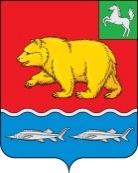 ДУМА молчановского РАЙОНАТомской областиРЕШЕНИЕ______________                                                                                                                № ____с. МолчановоО назначении публичных слушаний по проекту решения «Об утверждении бюджета муниципального образования «Молчановский район» на 2024 год и плановый период 2025 и 2026 годов»В соответствии с Федеральным законом от 06.10.2003 № 131-ФЗ «Об общих принципах организации местного самоуправления в Российской Федерации»ДУМА МОЛЧАНОВСКОГО РАЙОНА РЕШИЛА:1. Принять в первом чтении проект решения Думы Молчановского района «Об утверждении бюджета муниципального образования «Молчановский район» на 2024 год и на плановый период 2025 и 2026 годов» согласно приложению к настоящему решению.2. Официально опубликовать (обнародовать) проект решения Думы Молчановского района «Об утверждении бюджета муниципального образования «Молчановский район» на 2024 год и плановый период 2025 и 2026 годов» в официальном печатном издании «Вестник Молчановского района».3. Провести публичные слушания по проекту решения Думы Молчановского района «Об утверждении бюджета муниципального образования «Молчановский район» на 2024 год и плановый период 2025 и 2026 годов» «___» ________ 2023 года с___ часов ___ минут в здании Администрации Молчановского района (большой зал) в форме собрания заинтересованных жителей Молчановского района, обладающих избирательным правом, с участием депутатов Думы Молчановского района, Главы Молчановского района.4. Создать временную комиссию Думы Молчановского района по организации публичных слушаний по проекту решения Думы Молчановского района «Об утверждении бюджета муниципального образования «Молчановский район» на 2024 год и плановый период 2025 и 2026 годов» в составе: ________________________________________________________________________________________________________________________________________5. Предложения граждан по проекту решения Думы Молчановского района «Об утверждении бюджета муниципального образования «Молчановский район» на 2024 год и плановый период 2025 и 2026 годов» учитываются в соответствии с Положением о порядке организации и проведения публичных слушаний по вопросам местного значения, утвержденным решением Думы Молчановского района от 20.10.2005 № 4.6. Установить, что с материалами, относящимися к вопросу публичных слушаний, граждане вправе ознакомиться во временной комиссии Думы Молчановского района (дата, время).7. Настоящее решение вступает в силу на следующий день после его официального опубликования.Председатель Думы Молчановского района                                   С.В. МеньшоваГлава Молчановского района	                                                            Ю.Ю. СальковДУМА молчановского РАЙОНАТомской областиРЕШЕниеПРОЕКТ__________                                                                                                                    №  ___с. МолчановоОб утверждении бюджета муниципального образования «Молчановский район» на 2024 год и плановый период 2025 и 2026 годовВ соответствии с Бюджетным кодексом Российской Федерации, Федеральным законом от 06.10.2003 № 131 – ФЗ «Об общих принципах организации местного самоуправления в Российской Федерации»ДУМА МОЛЧАНОВСКОГО РАЙОНА РЕШИЛА:1. Утвердить основные характеристики бюджета муниципального образования «Молчановский район» на 2024 год:1)общий объем доходов бюджета муниципального образования «Молчановский район» в сумме 664 196,5тыс. рублей, в том числе налоговые и неналоговые доходы в сумме 106 607,2тыс. рублей, безвозмездные поступления в сумме 557 589,3 тыс. рублей;2) общий объем расходов бюджета муниципального образования «Молчановский район» в сумме 661 225,2тыс. рублей;3) профицит бюджета муниципального образования «Молчановский район» в сумме 2 971,3тыс. рублей.2. Утвердить основные характеристики бюджета муниципального образования «Молчановский район» на 2025 год и на 2026 год:1) общий объем доходов бюджета муниципального образования «Молчановский район» на 2025 год в сумме 558 482,1тыс. рублей, в том числе налоговые и неналоговые доходы в сумме 115 442,5тыс. рублей, безвозмездные поступления в сумме 443 039,6тыс. рублей и на 2026 год в сумме 566 362,5 тыс. рублей, в том числе налоговые и неналоговые в сумме 127 339,2 тыс. рублей, безвозмездные поступления в сумме 439 023,3тыс. рублей;2) общий объем расходов муниципального образования «Молчановский район» на 2025 год в сумме 555 795,5	тыс. рублей, в том числе условно утвержденных расходы в сумме 3 567,0 тыс. рублей, и на 2026 год в сумме 565 342,4 тыс. рублей, в том числе условно утвержденные расходы в сумме 7 608,9 тыс. рублей; 3) профицит бюджета муниципального образования «Молчановский район» на 2025 год в сумме 2 686,6тыс. рублей;4) профицит бюджета муниципального образования «Молчановский район» на 2026 год в сумме 1 020,1тыс. рублей.3. Установить, что остатки средств бюджета муниципального образования «Молчановский район» на начало текущего финансового года, за исключением остатков бюджетных ассигнований дорожного фонда муниципального образования «Молчановский район» и остатков неиспользованных межбюджетных трансфертов, полученных бюджетом муниципального образования «Молчановский район» в форме субсидий, субвенций и иных межбюджетных трансфертов, имеющих целевое назначение, в объеме до 100 процентов могут направляться в текущем финансовом году на покрытие временных кассовых разрывов, возникающих при исполнении бюджета муниципального образования «Молчановский район», и на увеличение бюджетных ассигнований на оплату заключенных муниципальными казенными учреждениями Молчановского района от имени Молчановского района муниципальных контрактов на приобретение основных средств, на приобретение объектов недвижимого имущества в муниципальную собственность Молчановского района, на выполнение работ по строительству(реконструкции), по проведению ремонта объектов недвижимого имущества, подлежавших в соответствии с условиями этих муниципальных контрактов оплате в отчетном финансовом году в объеме, не превышающем сумму остатка неиспользованных бюджетных ассигнований на указанные цели.4. Утвердить:1) объем безвозмездных поступлений в бюджет муниципального образования «Молчановский район» на 2024 год согласно приложению1 к настоящему решению и  плановый период 2025 и 2026 годов согласно приложению1.1 к настоящему решению;2) источники внутреннего финансирования дефицита бюджета муниципального образования «Молчановский район» на 2024 год и плановый период 2025 и 2026 годов согласно приложению 2 к настоящему решению;3) распределение бюджетных ассигнований по объектам капитального строительства муниципальной собственности Молчановского района и объектам недвижимого имущества, приобретаемым в муниципальную собственность Молчановского района, финансируемых за счет средств бюджета муниципального образования «Молчановский район», на 2024 год и плановый период 2025 и 2026 годов согласно приложению 3 к настоящему решению;4) распределение бюджетных ассигнований по объектам капитального строительства муниципальной собственности Молчановского района и объектам недвижимого имущества, приобретаемым в муниципальную собственность Молчановского района, финансируемых за счет средств областного бюджета, на 2024 год и плановый период 2025 и 2026 годов согласно приложению4 к настоящему решению;5) программу муниципальных внутренних заимствований Молчановского района на 2024 год и плановый период 2025 и 2026 годов согласно приложению 5 к настоящему решению;6) программу муниципальных гарантий муниципального образования «Молчановский район» на 2024 год и плановый период 2025 и 2026годов согласно приложению6 к настоящему решению;7) распределение бюджетных ассигнований бюджета муниципального образования «Молчановский район» по целевым статьям (муниципальным программам муниципального образования «Молчановский район» и непрограммным направлениям деятельности), группам видов расходов классификации расходов бюджетов на 2024 год согласно приложению7 к настоящему решению и плановый период 2025 и 2026годов согласно приложению7.1 к настоящему решению;8) перечень главных распорядителей (распорядителей) средств бюджета муниципального образования «Молчановский район» согласно приложению8 к настоящему решению.5. Утвердить: 1) в пределах общего объема расходов, установленного пунктом 1, 2 настоящего решения, ведомственную структуру расходов бюджета муниципального образования «Молчановский район» на 2024год согласно приложению9 к настоящему решению и плановый период 2025и 2026годов согласно приложению9.1 к настоящему решению;2) объем бюджетных ассигнований, направляемых на исполнение публичных нормативных обязательств бюджета муниципального образования «Молчановский район» на 2024 год в сумме 17 538,5тыс. рублей, на 2025год в сумме 17 538,5 тыс. рублей, на 2026 год в сумме 17 538,5тыс. рублей согласно приложению 10 к настоящему решению;3) случаи и порядок предоставления субсидий юридическим лицам (за исключением субсидий государственным (муниципальным) учреждениям), индивидуальным предпринимателям, физическим лицам – производителям товаров, работ, услуг из бюджета муниципального образования «Молчановский район» согласно приложению11 к настоящему решению;4) объем бюджетных ассигнований дорожного фонда муниципального образования «Молчановский район» на 2024 год и плановый период 2025 и 2026 годов в сумме:на 2024 год – 1 094,7 тыс. рублей;на 2025 год – 1 132,0 тыс. рублей;на 2026 год –1 175,0 тыс. рублей;5) перечень субсидий бюджетам муниципальных образований Молчановского района, предоставляемых из районного бюджета в целях софинансирования расходных обязательств, возникающих при выполнении полномочий органов местного самоуправления по решению вопросов местного значения на 2024 год и плановый период 2025 и 2026 годов согласно приложению 12 к настоящему решению.6) общий объем межбюджетных трансфертов, предоставляемых из бюджета муниципального образования «Молчановский район» местным бюджетам:на 2024 год в сумме 61 441,9тыс. рублей, в том числе 25 611,0 тыс. рублей в форме дотаций, 17 323,1тыс. рублей в форме субсидий, 5 950,8 тыс. рублей в форме субвенций, 12 557,0 тыс. рублей в форме иных межбюджетных трансфертов;на 2025 год в сумме 48 847,2 тыс. рублей, в том числе 25 339,5тыс. рублей в форме дотаций, 17 323,1 тыс. рублей в форме субсидий, 5 950,8 тыс. рублей в форме субвенций, 233,8 тыс. рублей в форме иных межбюджетных трансфертов;на 2026 год в сумме 48 762,2 тыс. рублей, в том числе 25 388,3тыс. рублей в форме дотаций, 17 323,1 тыс. рублей в форме субсидий, 5 950,8тыс. рублей в форме субвенций, 100,0 тыс. рублей в форме иных межбюджетных трансфертов;7) распределение межбюджетных трансфертов местным бюджетам на 2024 год и плановый период 2025 и 2026 годов согласно приложению13 к настоящему решению.6. Установить: 1) верхний предел муниципального внутреннего долга Молчановского района на: 1 января 2025 года в сумме 3 706,7тыс. рублей, в том числе верхний предел долга по муниципальным гарантиям в сумме 0,0 тыс. рублей;1 января 2026 года в сумме 1 020,1 тыс. рублей, в том числе верхний предел долга по муниципальным гарантиям в сумме 0,0 тыс. рублей;1 января 2027 года в сумме 0,0 тыс. рублей, в том числе верхний предел долга по муниципальным гарантиям в сумме 0,0 тыс. рублей;2) объем расходов на обслуживание муниципального внутреннего долга на:2024 год в сумме 292,5тыс. рублей;2025 год в сумме 112,9тыс. рублей;2026 год в сумме 8,0тыс. рублей;3) муниципальные гарантии Молчановского района в 2024 -2026 годах не предоставляются.7. Установить:1) объем районного фонда финансовой поддержки поселений Молчановского района на:2024 год в сумме 25 611,0тыс. рублей, из них: 16 409,0тыс. рублей засчет субвенции на осуществление отдельных государственных полномочий порасчету и предоставлению дотаций поселениям и 9 202,0 тыс. рублей за счетсредств бюджета муниципального образования «Молчановский район»;2025 год в сумме 25 339,5тыс. рублей, из них: 16 439,5тыс. рублей засчет субвенции на осуществление отдельных государственных полномочий порасчету и предоставлению дотаций поселениям и 8 900,0 тыс. рублей за счетсредств бюджета муниципального образования «Молчановский район»;2026 год в сумме 25 388,3тыс. рублей, из них: 16 488,3тыс. рублей засчет субвенции на осуществление отдельных государственных полномочий по расчету и предоставлению дотаций поселениям и 8 900,0 тыс. рублей за счет средств бюджета муниципального образования «Молчановский район»;2) долю средств, распределяемых на первом этапе второй части районного фонда финансовой поддержки сельских поселений за счет собственных доходов местного бюджета, равной 90 %;3) критерий выравнивания бюджетной обеспеченности поселений Молчановского района:в 2024 году – 3 845,0рубля на 1 жителя;в 2025 году – 4 014,0рубля на 1 жителя;в 2026 году – 4 211,0рублей на 1 жителя.Расчет распределения дотации местным бюджетам на выравнивание бюджетной обеспеченности сельских поселений Молчановского района на 2024 год и плановый период 2025 и 2026 годов произведен в соответствии с Законом Томской области от 13.08.2007 № 170-ОЗ «О межбюджетных отношениях в Томской области».8. Установить, что межбюджетные трансферты, полученные бюджетами сельских поселений Молчановского района в форме субсидий, субвенций, иных межбюджетных трансфертов, не использованные в текущем финансовом году, подлежат возврату в доход бюджета муниципального образования «Молчановский район».В случае, если неиспользованный остаток межбюджетных трансфертов, имеющих целевое назначение, полученных в форме субсидий, субвенций, иных межбюджетных трансфертов, не перечислен в доход бюджета муниципального образования «Молчановский район», указанные средства подлежат взысканию в доход бюджета муниципального образования «Молчановский район» в порядке, определяемом Управлением финансов Администрации Молчановского района с соблюдением общих требований, установленных Министерством финансов Российской Федерации.9. Установить, что при заключении подлежащего оплате за счет средств бюджета муниципального образования «Молчановский район» гражданского правового договора (муниципального контракта), предметом которого являются поставка товара, выполнение работы, оказание услуги, получателями средств бюджета муниципального образования «Молчановский район» могут предусматриваться авансовые платежи:- в размере до 100 процентов суммы договора (контракта), но не более лимитов бюджетных обязательств, подлежащих исполнению за счет средств бюджета муниципального образования «Молчановский район» в соответствующем финансовом году, - – по договорам с исполнением по требованию (абонентским договорам), договорам (контрактам) об оказании услуг связи, об оказании услуг (выполнении работ) в сфере экологического образования детей, об обеспечении участия спортсменов и тренеров сборных команд в выездных спортивных мероприятиях, о подписке на печатные издания и об их приобретении, обучении на курсах повышения квалификации, обеспечении и организации участия в семинарах, вебинарах, конференциях, форумах, олимпиадах, конкурсах, чемпионатах профессионального мастерства, творческих фестивалях, приобретении авиа- и железнодорожных билетов, билетов для проезда городским и пригородным транспортом и путевок на санаторно-курортное лечение, обязательного страхования гражданской ответственности владельцев транспортных средств, на организацию концертов и выступлений артистов, групп, творческих коллективов, по договорам (контрактам), связанным с созданием квалифицированного сертификата ключа проверки электронной подписи, аккредитованным удостоверяющим центром,по договорам (контрактам) на осуществление технологического присоединения к сетям инженерно-технического обеспечения(газо-, тепло-, электро-, водоснабжение, водоотведение);-в размере до 30 процентов суммы договора (контракта), но не более 30процентов лимитов бюджетных обязательств, подлежащих исполнению за счет средств бюджета муниципального образования «Молчановский район» в соответствующем финансовом году, - по остальным договорам (контрактам),если иное не предусмотрено законодательством Российской Федерации, Томской области и муниципальными правовыми актами Молчановского района.Установить, что муниципальные бюджетные и автономные учреждения Молчановского района при заключении гражданского правового договора (контракта) предметом которого являются поставка товара, выполнение работы, оказание услуги, могут предусматривать авансовые платежи в случаях и размере, определенных настоящим пунктом.10. Установить предельную величину:резервного фонда Администрации Молчановского района по ликвидации последствий стихийных бедствий и других чрезвычайных ситуаций на:2024 год в сумме 100,0 тыс. рублей;2025 год в сумме 100,0тыс. рублей;2026 год в сумме 100,0тыс. рублей;резервного фонда финансирования непредвиденных расходов Администрации Молчановского района на:2024 год в сумме 100,0 тыс. рублей;2025 год в сумме 100,0тыс. рублей;2026 год в сумме 100,0тыс. рублей.11. Установить, что поступающие в бюджет муниципального образования «Молчановский район» неналоговые доходы в виде платы за негативное воздействие на окружающую среду, административных штрафов за административные правонарушения в области охраны окружающей среды и природопользования, платежей по искам о возмещении вреда, причиненного окружающей среде вследствие нарушений обязательных требований, а также платежей, уплачиваемых при добровольном возмещении вреда, причиненного окружающей среде вследствие нарушений обязательных требований, направляются на реализацию плана мероприятий, указанных в пункте 1 статьи 16.6, пункте 1 статьи 75.1 и пункте 1 статьи 78.2 Федерального закона от 10 января 2002 №7-ФЗ «Об охране окружающей среды», Томской области, утвержденного исполнительным органом Томской области, осуществляющим государственное управление в области охраны окружающей среды, по согласованию с уполномоченным Правительством Российской Федерации федеральным органом исполнительной власти.12.Опубликовать настоящее решение в официальном печатном издании «Вестник Молчановского района» и разместить на официальном сайте муниципального образования «Молчановский район» (http://www.molchanovo.ru/).13. Настоящее решение вступает в силу с 1 января 2024 года.Председатель Думы Молчановского района                                               С.В. МеньшоваГлава Молчановского района                                      Ю.Ю. СальковПриложение 1к решению Думы Молчановского района«Об утверждении бюджета муниципальногообразования «Молчановский район» на 2024год и плановый период 2025 и 2026 годов»Объем безвозмездных поступлений в бюджет муниципального образования «Молчановский район» на 2024 год											тыс. рублейПредседатель ДумыМолчановского районаС.В. МеньшоваГлава Молчановского района                                                                                Ю.Ю. СальковПриложение 1.1к решению Думы Молчановского района«Об утверждении бюджета муниципальногообразования «Молчановский район» на 2024год иплановый период 2025 и 2026 годов»Объем безвозмездных поступлений в бюджет муниципального образования «Молчановский район» на плановый период 2024 и 2025 годов       тыс. рублейПредседатель ДумыМолчановского районаС.В. МеньшоваГлава Молчановского районаЮ.Ю. СальковПриложение 2к решению Думы Молчановского района«Об утверждении бюджета муниципальногообразования «Молчановский район» на 2024год иплановый период 2025 и 2026 годов»Источники внутреннего финансирования дефицита бюджета муниципального образования «Молчановский район» на 2024 год иплановый период 2025 и 2026 годовтыс. рублейПредседатель ДумыМолчановского районаС.В. МеньшоваГлава Молчановского районаЮ.Ю. СальковПриложение 3к решению Думы Молчановского района«Об утверждении бюджета муниципальногообразования «Молчановский район» на 2024год и плановый период 2025 и 2026 годов»Распределение бюджетных ассигнований по объектам капитального строительства муниципальной собственности Молчановского района и объектам недвижимого имущества, приобретаемым в муниципальную собственность Молчановского района, финансируемых за счет средств бюджета муниципального образования «Молчановский район», на 2024 год и плановый период 2025 и 2026 годовтыс. рублейПредседатель ДумыМолчановского районаС.В. МеньшоваГлава Молчановского районаЮ.Ю. СальковПриложение 4к решению Думы Молчановского района«Об утверждении бюджета муниципальногообразования «Молчановский район» на 2024год иплановый период 2025 и 2026 годов»Распределение бюджетных ассигнований по объектам капитального строительства муниципальной собственности Молчановского района и объектам недвижимого имущества, приобретаемым в муниципальнуюсобственность Молчановского района, финансируемых за счет средств областного бюджета, на 2024год иплановый период 2025 и 2026годовтыс. рублейПредседатель ДумыМолчановского района                                                         С.В. МеньшоваГлава Молчановского района                                                                                   Ю.Ю. СальковПриложение 5к решению Думы Молчановского района«Об утверждении бюджета муниципальногообразования «Молчановский район» на 2024год иплановый период 2025 и 2026 годов»Программа муниципальных внутренних заимствований Молчановского района на 2024 год на плановый период 2025и 2026годовНастоящая Программа муниципальных внутренних заимствований Молчановского района составлена в соответствии с Бюджетным кодексом Российской Федерации и устанавливает перечень внутренних заимствований Молчановского района, направляемых в 2024-2026годах на финансирование дефицита бюджета и на погашение муниципальных долговых обязательств муниципального образования «Молчановский район».тыс. рублейПредседатель ДумыМолчановского районаС.В. МеньшоваГлава Молчановского района	Ю.Ю. СальковПриложение 6к решению Думы Молчановского района«Об утверждении бюджета муниципальногообразования «Молчановский район» на 2024год иплановый период 2025 и 2026 годов»Программа муниципальных гарантий муниципального образования «Молчановский район»на 2024 год иплановый период 2025 и 2026 годов 1. Перечень подлежащих предоставлению муниципальных гарантий муниципального образования «Молчановский район» в 2024 году и плановом периоде 2025 и 2026 годов2. Исполнение муниципальных гарантий муниципального образования «Молчановский район» в 2024 году и плановом периоде 2025 и 2026 годов			тыс. рублейПредседатель ДумыМолчановского района                                                         С.В. МеньшоваГлава Молчановского района                                                                                   Ю.Ю. СальковПриложение 7к решению Думы Молчановского района«Об утверждении бюджета муниципальногообразования «Молчановский район» на 2024год иплановый период 2025 и 2026 годов»Распределение бюджетных ассигнований бюджета муниципальногообразования «Молчановский район» по целевым статьям (муниципальнымпрограммам муниципального образования «Молчановский район» инепрограммным направлениям деятельности), группам видов расходовклассификации расходов бюджетов на 2024 год        тыс. рублейПредседатель ДумыМолчановского района                                                       С.В. МеньшоваГлава Молчановского района                                                                                 Ю.Ю. СальковПриложение 7.1к решению Думы Молчановского района«Об утверждении бюджета муниципальногообразования «Молчановский район» на 2024год и плановый период 2025 и 2026 годов»Распределение бюджетных ассигнований бюджета муниципальногообразования «Молчановский район» по целевым статьям (муниципальнымпрограммам муниципального образования «Молчановский район» инепрограммным направлениям деятельности), группам видов расходовклассификации расходов бюджетов на плановый период 2025 и 2026 годовтыс. рублейПредседатель ДумыМолчановского районаС.В. МеньшоваГлава Молчановского районаЮ.Ю. СальковПриложение 8к решению Думы Молчановского района«Об утверждении бюджета муниципальногообразования «Молчановский район» на 2024год и плановый период 2025 и 2026 годов»Переченьглавных распорядителей (распорядителей) средствбюджета муниципального образования «Молчановский район»Председатель ДумыМолчановского районаС.В. МеньшоваГлава Молчановского районаЮ.Ю. СальковПриложение 9к решению Думы Молчановского района«Об утверждении бюджета муниципальногообразования «Молчановский район» на 2024год иплановый период 2025 и 2026 годов»Ведомственная структура расходов бюджета муниципального образования «Молчановский район»на 2024 годтыс. рублейПредседатель ДумыМолчановского районаС.В. МеньшоваГлава Молчановского районаЮ.Ю. СальковПриложение 9.1к решению Думы Молчановского района«Об утверждении бюджета муниципальногообразования «Молчановский район» на 2024год и плановый период 2025 и 2026 годов»Ведомственная структура расходов бюджета муниципального образования «Молчановский район» на плановый период 2025 и 2026 годовтыс. рублейПредседатель ДумыМолчановского районаС.В. МеньшоваГлава Молчановского районаЮ.Ю. СальковПриложение10к решению Думы Молчановского района«Об утверждении бюджета муниципальногообразования «Молчановский район» на 2024год и плановый период 2025 и 2026годов»Объем бюджетных ассигнований,направляемых на исполнение публичных нормативных обязательствбюджета муниципального образования «Молчановский район»на 2024 год иплановый период 2025 и 2026 годовПредседатель ДумыМолчановского района					С.В. МеньшоваГлава Молчановского района							Ю.Ю. СальковПриложение 11к решению Думы Молчановского района«Об утверждении бюджета муниципального образования «Молчановский район» на 2024год иплановый период 2025 и 2026 годов»Случаи и порядокпредоставления субсидий юридическим лицам (за исключением субсидийгосударственным (муниципальным) учреждениям), индивидуальнымпредпринимателям, физическим лицам - производителям товаров, работ,услуг из бюджета муниципального образования «Молчановский район»1. Субсидии на поддержку сельского хозяйства:1.1. на поддержку сельскохозяйственного производства по отдельным подотраслям растениеводства и животноводства;1.2. на поддержку малых форм хозяйствования;1.3. на возмещение части затрат гражданам, ведущим личное подсобноехозяйство, на содержание 2-х коров молочного направления.2. Субсидии на поддержку малого и среднего предпринимательства:2.1. на поддержку перспективных предпринимательских проектов стартующего бизнеса в рамках конкурса «Новая волна»;2.2. в целях финансового обеспечения (возмещения) затрат в связи с производством (реализацией) товаров, выполнением работ, оказанием услуг. 3. Общие условия предоставления субсидий определяются настоящим Порядком. 1) Категории получателей, цели предоставления, суммы, критерии отбора, конкретные условия и порядок предоставления субсидии, порядок возврата субсидий в случае нарушения условий, установленных при их предоставлении, определяются в соответствии с постановлением Администрации Молчановского района;2) Субсидии предоставляются в пределах бюджетных ассигнований и лимитов бюджетных обязательств, доведенных в установленном порядке до главных распорядителей (распорядителей) и получателей бюджетных средств;3) Предоставление субсидии осуществляется в безналичном порядке путем перечисления денежных средств на счет получателя субсидии, открытый в кредитной организации. Основанием для перечисления денежных средств получателю субсидии является договор, заключаемый с главным распорядителем (распорядителем) или получателем бюджетных средств. Получатель субсидии обязан представлять главному распорядителю (распорядителю) бюджетных средств отчетность об использовании субсидии в соответствии с заключенным договором; 4) Главный распорядитель (распорядитель) бюджетных средств вправе в любое время проверить использование получателем субсидии предоставленных денежных средств. Получатель субсидии обязан в срок не позднее 3 дней с момента получения запроса об использовании средств субсидии представить соответствующие документы главному распорядителю (распорядителю) бюджетных средств; 5) Неисполнение или ненадлежащее исполнение получателем средств субсидии обязанностей, предусмотренных настоящим Порядком, а также иными нормативными правовыми актами, регулирующими отношения, связанные с предоставлением и использованием субсидий, может являться основанием для прекращения предоставления субсидии и (или) возникновения обязанности возвратить полученные средства в бюджет муниципального образования «Молчановский район».Председатель ДумыМолчановского района				С.В. МеньшоваГлава Молчановского района						Ю.Ю. СальковПриложение 12к решению Думы Молчановского района«Об утверждении бюджета муниципального образования «Молчановский район» на 2024год иплановый период 2025 и 2026 годов»Перечень субсидий бюджетам муниципальных образований Молчановского района, предоставляемых из районного бюджета в целях софинансирования расходных обязательств, возникающих при выполнении полномочий органов местного самоуправления по решению вопросов местного значения на 2024 год иплановый период 2025 и 2026 годовПредседатель Думы Молчановского районаС.В. МеньшоваГлава Молчановского районаЮ.Ю. СальковПриложение 13к решению Думы Молчановского района«Об утверждении бюджета муниципального образования «Молчановский район» на 2024год и плановый период 2025 и 2026 годов»Распределение межбюджетных трансфертов местным бюджетамна 2024 год иплановый период 2025 и 2026годовТаблица 1Распределение дотации местным бюджетам на выравнивание уровня бюджетной обеспеченности сельских поселений Молчановского районана 2024 год тыс. рублейТаблица 1.1Распределение дотации местным бюджетам на выравнивание уровня бюджетной обеспеченности сельских поселений Молчановского районана 2025 год тыс. рублейТаблица 1.2Распределение дотации местным бюджетам на выравнивание уровня бюджетной обеспеченности сельских поселений Молчановского районана 2025 год тыс. рублейТаблица 2Распределение субсидии местным бюджетам на компенсацию расходов по организации электроснабжения от дизельных электростанций на 2024 год и плановый период 2025 и 2026 годовтыс. рублейТаблица 3Распределение субвенции местным бюджетам на предоставление социальной выплаты, удостоверяемой государственным жилищным сертификатом Томской области лицам, которые ранее относились к категории детей-сирот и детей, оставшихся без попечения родителей, которые не являются нанимателями жилых помещений по договорам социального найма или членами семьи нанимателя жилого помещения по договору социального найма либо собственниками жилых помещений, а также к категории детей-сирот и детей, оставшихся без попечения родителей, которые являются нанимателями жилых помещений по договорам социального найма или членами семьи нанимателя жилого помещения по договору социального найма либо собственниками жилых помещений, в случае, если их проживание в ранее занимаемых жилых помещениях признается невозможным, на 2024 год и плановый период 2025 и 2026 годовтыс. рублейТаблица 4Распределение субвенции местным бюджетам на обеспечение жилыми помещениями детей-сирот и детей, оставшихся без попечения родителей, лиц из числа детей-сирот и детей, оставшихся без попечения родителей, которые не являются нанимателями жилых помещений по договорам социального найма или членами семьи нанимателя жилого помещения по договору социального найма либо собственниками жилых помещений, а также детей-сирот и детей, оставшихся без попечения родителей, лиц из числа детей-сирот и детей, оставшихся без попечения родителей, которые являются нанимателями жилых помещений по договорам социального найма или членами семьи нанимателя жилого помещения по договору социального найма либо собственниками жилых помещений, в случае, если их проживание в ранее занимаемых жилых помещениях признается невозможным, посредством предоставления благоустроенного жилого помещения специализированного жилищного фонда по договорам найма специализированных жилых помещений на 2024 год и плановый период 2025 и 2026 годовтыс. рублейТаблица 5Распределение иного межбюджетного трансферта местным бюджетам на поддержание мер по обеспечению сбалансированности бюджетов сельских поселений Молчановского района на 2024 год тыс. рублейТаблица 6Распределение иного межбюджетного трансферта местным бюджетам на оказание помощи в ремонте и (или) переустройстве жилых помещений граждан, не стоящих на учете в качестве нуждающихся в улучшении жилищных условий и не реализовавших свое право на улучшение жилищных условий за счет средств федерального и областного бюджетов в 2009 и последующих годах, из числа: участников и инвалидов Великой Отечественной войны 1941 - 1945 годов; тружеников тыла военных лет; лиц, награжденных знаком «Жителю блокадного Ленинграда»; лиц, награжденных знаком «Житель осажденного Севастополя»; бывших несовершеннолетних узников концлагерей; вдов погибших (умерших) участников Великой Отечественной войны 1941 - 1945 годов, не вступивших в повторный брак, на 2024 год иплановый период 2025 и 2026 годовтыс. рублейТаблица 7Распределение иного межбюджетного трансферта на оказание помощи малоимущим, многодетным семьям и семьям, находившимся в трудной жизненной ситуации, по установке и обслуживанию автономных дымовых пожарных извещателей в жилых помещенияхна 2024 год и плановый период 2025 и 2026 годовтыс. рублейПредседатель ДумыМолчановского районаС.В. МеньшоваГлава Молчановского районаЮ.Ю. СальковКод бюджетной классификацииНаименование показателейСумма2 00 00000 00 0000 000Безвозмездные поступления557 589,32 02 00000 00 0000 000Безвозмездные поступления от других бюджетов бюджетной системы Российской Федерации557 589,32 02 10000 00 0000 150Дотации бюджетам бюджетной системы Российской Федерации 143 382,52 02 15001 05 0000 150Дотации бюджетам муниципальных районов на выравнивание бюджетной обеспеченности65 679,92 02 15002 05 0000 150Дотации бюджетам муниципальных районов на поддержку мер по обеспечению сбалансированности бюджетов77 702,62 02 20000 00 0000 150Субсидии бюджетам бюджетной системы Российской Федерации (межбюджетные субсидии)42 395,92 0225519050000150Субсидии на поддержку отрасли культуры16,82 02 25576 05 0000 150Субсидия бюджетам муниципальных районов на обеспечение комплексного развития сельских территорий6,72 02 29999 05 0000 150Прочие субсидии бюджетам муниципальных районов42 372,4в том числе:Субсидия на компенсацию расходов по организации электроснабжения от дизельных электростанций17 323,1Субсидия на обеспечение условий для развития физической культуры и массового 3 116,2Субсидия на обеспечение обучающихся с ограниченными возможностями здоровья, не проживающих в муниципальных образовательных организациях, осуществляющих образовательную деятельность по основным общеобразовательным программам, бесплатным двухразовым питанием13 142,2Субсидия на оплату труда руководителей и специалистов муниципальных учреждений культуры и искусства, в части выплаты надбавок и доплат к тарифной ставке (должностному окладу)1 368,9Субсидия на обеспечение участия спортивных сборных команд муниципальных районов и городских округов Томской области в официальных региональных спортивных, физкультурных мероприятиях, проводимых на территории Томской области, за исключением спортивных сборных команд муниципального образования «Город Томск», муниципального образования «Городской округ - закрытое административно-территориальное образование Северск Томской области», муниципального образования «Томский район»114,9Субсидия на организацию транспортного обслуживания населения внутренним водным транспортом в границах муниципальных районов3 750,0Субсидия на обеспечение комплексного развития сельских территорий (улучшение жилищных условий граждан Российской Федерации проживающих на сельских территориях)1 097,9Субсидия на обеспечение организации отдыха детей в каникулярное время1 776,7Субсидия на приобретение оборудования для малобюджетных спортивных площадок по месту жительства и учебы в муниципальных образованиях Томской области, за исключением муниципального образования «Город Томск», муниципального образования «Городской округ - закрытое административно-территориальное образование Северск Томской области», в рамках регионального проекта «Спорт – норма жизни»682,52 02 30000 00 0000 150Субвенции бюджетам бюджетной системы Российской Федерации 369 826,42 02 30024 05 0000 150Субвенции бюджетам муниципальных районов на выполнение передаваемых полномочий субъектов Российской Федерации316 892,7в том числе:Субвенция на осуществление отдельных государственных полномочий по созданию и обеспечению деятельности комиссий по делам несовершеннолетних и защите их прав842,3Субвенция на осуществление переданных отдельных государственных полномочий по регистрации коллективных договоров208,4Субвенция на осуществление государственных полномочий по регистрации и учету граждан, имеющих право на получение социальных выплат для приобретения жилья в связи с переселением из районов Крайнего Севера и приравненных к ним местностей63,2Субвенция на осуществление государственных полномочий по регулированию тарифов на перевозки пассажиров и багажа всеми видами общественного транспорта в городском, пригородном и междугородном сообщении (кроме железнодорожного транспорта) по городским, пригородным и междугородным муниципальным маршрутам28,7Субвенция на осуществление отдельных государственных полномочий по хранению, комплектованию, учету и использованию архивных документов, относящихся к собственности Томской области  211,6Субвенция на осуществление отдельных государственных полномочий по опеке и попечительству в отношении несовершеннолетних граждан6 592,3Субвенция на осуществление отдельных государственных полномочий по выплате надбавок к должностному окладу педагогическим работникам муниципальных образовательных организаций1 040,6Субвенция на обеспечение государственных гарантий реализации прав граждан на получение общедоступного и бесплатного дошкольного, начального общего, основного общего, среднего общего образования в муниципальных общеобразовательных организациях, обеспечение дополнительного образования детей в муниципальных общеобразовательных организациях 249 727,8Субвенция на обеспечение государственных гарантий реализации прав на получение общедоступного и бесплатного дошкольного образования в муниципальных дошкольных образовательных организациях в Томской области33 504,0Субвенция на осуществление отдельных государственных полномочий по созданию и обеспечению деятельности административных комиссий в Томской области916,6Субвенция на осуществление отдельных государственных полномочий по расчету и предоставлению дотаций поселениям Томской области за счет средств областного бюджета16 409,0Субвенция на осуществление отдельных государственных полномочий по опеке и попечительству в отношении совершеннолетних граждан142,8Субвенция на обеспечение одеждой, обувью, мягким инвентарем, оборудованием и единовременным денежным пособием детей-сирот и детей, оставшихся без попечения родителей, а также лиц из числа детей-сирот и детей, оставшихся без попечения родителей, - выпускников муниципальных образовательных организаций, находящихся (находившихся) под опекой (попечительством) или в приемных семьях, и выпускников частных общеобразовательных организаций, находящихся (находившихся) под опекой (попечительством), в приемных семьях843,2Субвенция на осуществление отдельных государственных полномочий по предоставлению бесплатной методической, психолого-педагогической, диагностической и консультативной помощи, в том числе в дошкольных образовательных организациях и общеобразовательных организациях, если в них созданы соответствующие консультационные центры, родителям (законным представителям) несовершеннолетних обучающихся, обеспечивающих получение детьми дошкольного образования в форме семейного образования441,4Субвенция на осуществление отдельных государственных полномочий по организации мероприятий при осуществлении деятельности по обращению с животными без владельцев527,1Субвенция на предоставление социальной выплаты, удостоверяемой государственным жилищным сертификатом Томской области, лицам, которые ранее относились к категории детей-сирот и детей, оставшихся без попечения родителей1 188,0Субвенция на осуществление отдельных государственных полномочий по государственной поддержке сельскохозяйственного производства4 205,7из них:осуществление управленческих функций органами местного самоуправления2 004,5поддержка малых форм хозяйствования2 201,22 02 30027 05 0000 150Субвенции бюджетам муниципальных районов на содержание ребенка в семье опекуна и приемной семье, а также вознаграждение, причитающееся приемному родителю48 153,0из них:Субвенция на содержание приемных семей, включающее в себя денежные средства приемным семьям на содержание детей и ежемесячную выплату вознаграждения, причитающегося приемным родителям47 607,0Субвенция на ежемесячную выплату денежных средств опекунам (попечителям) на содержание детей и обеспечение денежными средствами лиц из числа детей-сирот и детей, оставшихся без попечения родителей, находившихся под опекой (попечительством), в приемной семье и продолжающих обучение в муниципальных общеобразовательных организациях546,02 02 35082 05 0000 150Субвенции бюджетам муниципальных районов на предоставление жилых помещений детям-сиротам и детям, оставшимся без попечения родителей, лицам из их числа по договорам найма специализированных жилых помещений4 780,72 02 40000 00 0000 150Иные межбюджетные трансферты1 984,52 02 49999 05 0000 150Прочие межбюджетные трансферты, передаваемые бюджетам муниципальных районов1 984,5в том числе:Иной межбюджетный трансферт на частичную оплату стоимости питания отдельных категорий обучающихся в муниципальных общеобразовательных организациях Томской области, за исключением обучающихся с ограниченными возможностями здоровья и обучающихся по образовательным программам начального общего образования 1 512,6Иной межбюджетный трансферт на оказание помощи в ремонте и (или) переустройстве жилых помещений граждан, не стоящих на учете в качестве нуждающихся в улучшении жилищных условий и не реализовавших свое право на улучшение жилищных условий за счет средств федерального и областного бюджетов в 2009 и последующих годах, из числа: участников и инвалидов Великой Отечественной войны 1941 - 1945 годов; тружеников тыла военных лет; лиц, награжденных знаком «Жителю блокадного Ленинграда»; лиц, награжденных знаком «»Житель осажденного Севастополя»; бывших несовершеннолетних узников концлагерей; вдов погибших (умерших) участников Великой Отечественной войны 1941 - 1945 годов, не вступивших в повторный брак50,0Иной межбюджетный трансферт на выплату ежемесячной стипендии Губернатора Томской области молодым учителям областных государственных и муниципальных образовательных организаций Томской области 421,9Код бюджетной классификацииНаименование показателейСуммаСуммаКод бюджетной классификацииНаименование показателей202520262 00 00000 00 0000 000Безвозмездные поступления443 039,6439 023,32 02 00000 00 0000 000Безвозмездные поступления от других бюджетов бюджетной системы Российской Федерации443 039,6439 023,32 02 10000 00 0000 150Дотации бюджетам бюджетной системы Российской Федерации 29 923,725 858,62 02 15001 05 0000 150Дотации бюджетам муниципальных районов на выравнивание бюджетной обеспеченности29 923,725 858,62 02 20000 00 0000 150Субсидии бюджетам бюджетной системы Российской Федерации (межбюджетные субсидии)41 274,541 274,52 02 29999 05 0000 150Прочие субсидии бюджетам муниципальных районов41 274,541 274,5в том числе:Субсидия на компенсацию расходов по организации электроснабжения от дизельных электростанций17 323,117 323,1Субсидия на обеспечение условий для развития физической культуры и массового 3 116,23 116,2Субсидия на обеспечение обучающихся с ограниченными возможностями здоровья, не проживающих в муниципальных образовательных организациях, осуществляющих образовательную деятельность по основным общеобразовательным программам, бесплатным двухразовым питанием13 142,213 142,2Субсидия на оплату труда руководителей и специалистов муниципальных учреждений культуры и искусства, в части выплаты надбавок и доплат к тарифной ставке (должностному окладу)1 368,91 368,9Субсидия на обеспечение участия спортивных сборных команд муниципальных районов и городских округов Томской области в официальных региональных спортивных, физкультурных мероприятиях, проводимых на территории Томской области, за исключением спортивных сборных команд муниципального образования «Город Томск», муниципального образования «Городской округ - закрытое административно-территориальное образование Северск Томской области», муниципального образования «Томский район»114,9114,9Субсидия на организацию транспортного обслуживания населения внутренним водным транспортом в границах муниципальных районов3 750,03 750,0Субсидия на обеспечение организации отдыха детей в каникулярное время1 776,71 776,7Субсидия на приобретение оборудования для малобюджетных спортивных площадок по месту жительства и учебы в муниципальных образованиях Томской области, за исключением муниципального образования «Город Томск», муниципального образования «Городской округ - закрытое административно-территориальное образование Северск Томской области», в рамках регионального проекта «Спорт – норма жизни»682,5682,52 02 30000 00 0000 150Субвенции бюджетам бюджетной системы Российской Федерации 369 856,9369 905,72 02 30024 05 0000 150Субвенции бюджетам муниципальных районов на выполнение передаваемых полномочий субъектов Российской Федерации316 923,2316 972,0в том числе:Субвенция на осуществление отдельных государственных полномочий по созданию и обеспечению деятельности комиссий по делам несовершеннолетних и защите их прав842,3842,3Субвенция на осуществление переданных отдельных государственных полномочий по регистрации коллективных договоров208,4208,4Субвенция на осуществление государственных полномочий по регистрации и учету граждан, имеющих право на получение социальных выплат для приобретения жилья в связи с переселением из районов Крайнего Севера и приравненных к ним местностей63,263,2Субвенция на осуществление государственных полномочий по регулированию тарифов на перевозки пассажиров и багажа всеми видами общественного транспорта в городском, пригородном и междугородном сообщении (кроме железнодорожного транспорта) по городским, пригородным и междугородным муниципальным маршрутам28,728,7Субвенция на осуществление отдельных государственных полномочий по хранению, комплектованию, учету и использованию архивных документов, относящихся к собственности Томской области  211,6211,6Субвенция на осуществление отдельных государственных полномочий по опеке и попечительству в отношении несовершеннолетних граждан6 592,36 592,3Субвенция на осуществление отдельных государственных полномочий по выплате надбавок к должностному окладу педагогическим работникам муниципальных образовательных организаций1 040,6 1 040,6Субвенция на обеспечение государственных гарантий реализации прав граждан на получение общедоступного и бесплатного дошкольного, начального общего, основного общего, среднего общего образования в муниципальных общеобразовательных организациях, обеспечение дополнительного образования детей в муниципальных общеобразовательных организациях 249 727,8249 727,8Субвенция на обеспечение государственных гарантий реализации прав на получение общедоступного и бесплатного дошкольного образования в муниципальных дошкольных образовательных организациях в Томской области33 504,033 504,0Субвенция на осуществление отдельных государственных полномочий по созданию и обеспечению деятельности административных комиссий в Томской области916,6916,6Субвенция на осуществление отдельных государственных полномочий по расчету и предоставлению дотаций поселениям Томской области за счет средств областного бюджета16 439,516 488,3Субвенция на осуществление отдельных государственных полномочий по опеке и попечительству в отношении совершеннолетних граждан142,8142,8Субвенция на обеспечение одеждой, обувью, мягким инвентарем, оборудованием и единовременным денежным пособием детей-сирот и детей, оставшихся без попечения родителей, а также лиц из числа детей-сирот и детей, оставшихся без попечения родителей, - выпускников муниципальных образовательных организаций, находящихся (находившихся) под опекой (попечительством) или в приемных семьях, и выпускников частных общеобразовательных организаций, находящихся (находившихся) под опекой (попечительством), в приемных семьях843,2843,2Субвенция на осуществление отдельных государственных полномочий по предоставлению бесплатной методической, психолого-педагогической, диагностической и консультативной помощи, в том числе в дошкольных образовательных организациях и общеобразовательных организациях, если в них созданы соответствующие консультационные центры, родителям (законным представителям) несовершеннолетних обучающихся, обеспечивающих получение детьми дошкольного образования в форме семейного образования441,4441,4Субвенция на осуществление отдельных государственных полномочий по организации мероприятий при осуществлении деятельности по обращению с животными без владельцев527,1527,1Субвенция на предоставление социальной выплаты, удостоверяемой государственным жилищным сертификатом Томской области, лицам, которые ранее относились к категории детей-сирот и детей, оставшихся без попечения родителей1 188,01 188,0Субвенция на осуществление отдельных государственных полномочий по государственной поддержке сельскохозяйственного производства4 205,74 205,7из них:осуществление управленческих функций органами местного самоуправления2 004,52 004,5поддержка малых форм хозяйствования2 201,22 201,22 02 30027 05 0000 150Субвенции бюджетам муниципальных районов на содержание ребенка в семье опекуна и приемной семье, а также вознаграждение, причитающееся приемному родителю48 153,048 153,0из них:Субвенция на содержание приемных семей, включающее в себя денежные средства приемным семьям на содержание детей и ежемесячную выплату вознаграждения, причитающегося приемным родителям47 607,047 607,0Субвенция на ежемесячную выплату денежных средств опекунам (попечителям) на содержание детей и обеспечение денежными средствами лиц из числа детей-сирот и детей, оставшихся без попечения родителей, находившихся под опекой (попечительством), в приемной семье и продолжающих обучение в муниципальных общеобразовательных организациях546,0546,02 02 35082 05 0000 150Субвенции бюджетам муниципальных районов на предоставление жилых помещений детям-сиротам и детям, оставшимся без попечения родителей, лицам из их числа по договорам найма специализированных жилых помещений4 780,74 780,72 02 40000 00 0000 150Иные межбюджетные трансферты2 02 49999 05 0000 150Прочие межбюджетные трансферты, передаваемые бюджетам муниципальных районов1 984,51 984,5в том числе:Иной межбюджетный трансферт на частичную оплату стоимости питания отдельных категорий обучающихся в муниципальных общеобразовательных организациях Томской области, за исключением обучающихся с ограниченными возможностями здоровья и обучающихся по образовательным программам начального общего образования 1 512,61 512,6Иной межбюджетный трансферт на оказание помощи в ремонте и (или) переустройстве жилых помещений граждан, не стоящих на учете в качестве нуждающихся в улучшении жилищных условий и не реализовавших свое право на улучшение жилищных условий за счет средств федерального и областного бюджетов в 2009 и последующих годах, из числа: участников и инвалидов Великой Отечественной войны 1941 - 1945 годов; тружеников тыла военных лет; лиц, награжденных знаком «Жителю блокадного Ленинграда»; лиц, награжденных знаком «»Житель осажденного Севастополя»; бывших несовершеннолетних узников концлагерей; вдов погибших (умерших) участников Великой Отечественной войны 1941 - 1945 годов, не вступивших в повторный брак50,050,0Код бюджетной классификацииНаименование показателейСуммаСуммаКод бюджетной классификацииНаименование показателей20242025Иной межбюджетный трансферт на выплату ежемесячной стипендии Губернатора Томской области молодым учителям областных государственных и муниципальных образовательных организаций Томской области 421,9421,9Наименование2024 год2025 год2026 годРазница между полученными и погашенными муниципальным образованием «Молчановский район» в валюте Российской Федерации бюджетными кредитами, предоставленными бюджету муниципального образования «Молчановский район» другими бюджетами бюджетной системы Российской Федерации - 2 971,3- 2 686,6- 1 020,1Изменение остатков средств на счетах по учету средств бюджета муниципального образования «Молчановский район»0,00,00,0Итого - 2 971,3- 2 686,6- 1 020,1№ п/пНаименованиеКоды бюджетной классификацииКоды бюджетной классификацииКоды бюджетной классификацииКоды бюджетной классификацииСуммаСуммаСумма№ п/пНаименованиеРзПрЦсрВр2024 год2025 год2026 годИТОГО:ИТОГО:ИТОГО:ИТОГО:ИТОГО:0,00,00,0Раздел 1. Объекты капитального строительства муниципальной собственности Молчановского районаРаздел 1. Объекты капитального строительства муниципальной собственности Молчановского районаРаздел 1. Объекты капитального строительства муниципальной собственности Молчановского районаРаздел 1. Объекты капитального строительства муниципальной собственности Молчановского районаРаздел 1. Объекты капитального строительства муниципальной собственности Молчановского районаРаздел 1. Объекты капитального строительства муниципальной собственности Молчановского районаРаздел 1. Объекты капитального строительства муниципальной собственности Молчановского районаРаздел 1. Объекты капитального строительства муниципальной собственности Молчановского районаРаздел 1. Объекты капитального строительства муниципальной собственности Молчановского районаВСЕГО по разделу 1:ВСЕГО по разделу 1:ВСЕГО по разделу 1:ВСЕГО по разделу 1:ВСЕГО по разделу 1:0,00,00,01.1. Объекты капитального строительства муниципальной собственности Молчановского района 0,00,00,0Раздел 2. Объекты недвижимого имущества, приобретаемые в муниципальную собственность Молчановского районаРаздел 2. Объекты недвижимого имущества, приобретаемые в муниципальную собственность Молчановского районаРаздел 2. Объекты недвижимого имущества, приобретаемые в муниципальную собственность Молчановского районаРаздел 2. Объекты недвижимого имущества, приобретаемые в муниципальную собственность Молчановского районаРаздел 2. Объекты недвижимого имущества, приобретаемые в муниципальную собственность Молчановского районаРаздел 2. Объекты недвижимого имущества, приобретаемые в муниципальную собственность Молчановского районаРаздел 2. Объекты недвижимого имущества, приобретаемые в муниципальную собственность Молчановского районаРаздел 2. Объекты недвижимого имущества, приобретаемые в муниципальную собственность Молчановского районаРаздел 2. Объекты недвижимого имущества, приобретаемые в муниципальную собственность Молчановского районаВСЕГО по разделу 2:ВСЕГО по разделу 2:ВСЕГО по разделу 2:ВСЕГО по разделу 2:ВСЕГО по разделу 2:0,00,00,02.1.Объекты недвижимого имущества, приобретаемые в муниципальную собственность Молчановского района0,00,00,0№ п/пНаименованиеКоды бюджетной классификацииКоды бюджетной классификацииКоды бюджетной классификацииКоды бюджетной классификацииКоды бюджетной классификацииКоды бюджетной классификацииКоды бюджетной классификацииСуммаСуммаСуммаСумма№ п/пНаименованиеРзПрПрЦсрЦсрВрВр2024 год2025 год2026 год2026 годИТОГО:ИТОГО:ИТОГО:ИТОГО:ИТОГО:ИТОГО:ИТОГО:ИТОГО:4 762,84 762,84 762,84 762,8Раздел 1. Объекты капитального строительства муниципальной собственности Молчановского районаРаздел 1. Объекты капитального строительства муниципальной собственности Молчановского районаРаздел 1. Объекты капитального строительства муниципальной собственности Молчановского районаРаздел 1. Объекты капитального строительства муниципальной собственности Молчановского районаРаздел 1. Объекты капитального строительства муниципальной собственности Молчановского районаРаздел 1. Объекты капитального строительства муниципальной собственности Молчановского районаРаздел 1. Объекты капитального строительства муниципальной собственности Молчановского районаРаздел 1. Объекты капитального строительства муниципальной собственности Молчановского районаРаздел 1. Объекты капитального строительства муниципальной собственности Молчановского районаРаздел 1. Объекты капитального строительства муниципальной собственности Молчановского районаРаздел 1. Объекты капитального строительства муниципальной собственности Молчановского районаРаздел 1. Объекты капитального строительства муниципальной собственности Молчановского районаРаздел 1. Объекты капитального строительства муниципальной собственности Молчановского районаВСЕГО по разделу 1:ВСЕГО по разделу 1:ВСЕГО по разделу 1:ВСЕГО по разделу 1:ВСЕГО по разделу 1:ВСЕГО по разделу 1:ВСЕГО по разделу 1:ВСЕГО по разделу 1:0,00,00,00,01.1. Объекты капитального строительства муниципальной собственности Молчановского района 0,00,00,00,0Раздел 2. Объекты недвижимого имущества, приобретаемые в муниципальную собственность Молчановского районаРаздел 2. Объекты недвижимого имущества, приобретаемые в муниципальную собственность Молчановского районаРаздел 2. Объекты недвижимого имущества, приобретаемые в муниципальную собственность Молчановского районаРаздел 2. Объекты недвижимого имущества, приобретаемые в муниципальную собственность Молчановского районаРаздел 2. Объекты недвижимого имущества, приобретаемые в муниципальную собственность Молчановского районаРаздел 2. Объекты недвижимого имущества, приобретаемые в муниципальную собственность Молчановского районаРаздел 2. Объекты недвижимого имущества, приобретаемые в муниципальную собственность Молчановского районаРаздел 2. Объекты недвижимого имущества, приобретаемые в муниципальную собственность Молчановского районаРаздел 2. Объекты недвижимого имущества, приобретаемые в муниципальную собственность Молчановского районаРаздел 2. Объекты недвижимого имущества, приобретаемые в муниципальную собственность Молчановского районаРаздел 2. Объекты недвижимого имущества, приобретаемые в муниципальную собственность Молчановского районаРаздел 2. Объекты недвижимого имущества, приобретаемые в муниципальную собственность Молчановского районаРаздел 2. Объекты недвижимого имущества, приобретаемые в муниципальную собственность Молчановского районаВСЕГО по разделу 2:ВСЕГО по разделу 2:ВСЕГО по разделу 2:ВСЕГО по разделу 2:ВСЕГО по разделу 2:ВСЕГО по разделу 2:ВСЕГО по разделу 2:4 762,84 762,84 762,84 762,84 762,82.1.Объекты недвижимого имущества, приобретаемые в муниципальную собственность Молчановского района4 762,84 762,84 762,84 762,8№ п/пНаименованиеКоды бюджетной классификацииКоды бюджетной классификацииКоды бюджетной классификацииСуммаСуммаСуммаРзПрЦсрВр2024 год2025 год2026 годСоциальная политика10004 762,84 762,84 762,8Охрана семьи и детства10044 762,84 762,84 762,8Муниципальная программа «Социальная поддержка населения Молчановского района на 2022-2029 годы»100405 0 00 000004 762,84 762,84 762,8Приобретение жилых помещений детям-сиротам и детям, оставшимся без попечения родителей, лицам из их числа по договорам найма специализированных жилых помещений100405 1 51 408205304 762,84 762,84 762,8Перечень внутренних заимствований 2024 год2025год2026годКредиты, - 2971,3- 2 971,3- 2 686,6в том числе:кредиты, привлекаемые от других бюджетов бюджетной системы Российской Федерации:- 2 971,3- 2 686,6- 1 020,1объем привлечения0,00,00,0 объем средств, направляемых на погашение основной суммы долга2 971,32 686,61 020,1№п/пЦельгарантированияНаименованиепринципалаСумма гарантирования,тыс. рублейСумма гарантирования,тыс. рублейСумма гарантирования,тыс. рублейРазмеробеспечениярегрессноготребованияна 2023 год,тыс. рублейПроверкафинансовогосостоянияпринципалаИныеусловияпредоставлениямуниципальныхгарантий№п/пЦельгарантированияНаименованиепринципала2024год2025год2026годИтого:0,00,00,0Исполнение муниципальных гарантий муниципальногообразования «Молчановский район»2024 год2025 год2026 годза счет источников финансирования дефицитабюджета 0,0 0,0 0,0Итого: 0,0 0,0 0,0НаименованиеЦСРВРСуммаВсего расходов661 225,2Муниципальная программа «Создание условий для устойчивого экономического развития Молчановского района на 2022-2029 годы»010000000014 541,7Подпрограмма «Развитие сельскохозяйственного производства на территории Молчановского района»01100000004 355,7Ведомственный проект «Поддержка малых форм хозяйствования»01151000004 355,7Субсидии на возмещение части затрат гражданам, ведущим личное подсобное хозяйство, на содержание 2-х коров молочного направления0115100001150,0Иные бюджетные ассигнования0115100001800150,0Поддержка малых форм хозяйствования01151402002 201,2Закупка товаров, работ и услуг для обеспечения государственных (муниципальных) нужд01151402002002 201,2Осуществление отдельных государственных полномочий по поддержке сельскохозяйственного производства, в том числе на осуществление управленческих функций органами местного самоуправления01151404202 004,5Расходы на выплаты персоналу в целях обеспечения выполнения функций государственными (муниципальными) органами, казенными учреждениями, органами управления государственными внебюджетными фондами01151404201001 822,3Закупка товаров, работ и услуг для обеспечения государственных (муниципальных) нужд0115140420200182,2Подпрограмм «Комплексное развитие сельских территорий Молчановского района»01200000001 841,4Ведомственный проект «Развитие жилищного строительства на сельских территориях и повышение уровня благоустройства домовладений»01251000001 556,4Обеспечение комплексного развития сельских территорий01251457601 097,9Обеспечение комплексного развития сельских территорий (улучшение жилищных условий граждан Российской Федерации, проживающих на сельских территориях)01251457661 097,9Социальное обеспечение и иные выплаты населению01251457663001 097,9Обеспечение комплексного развития сельских территорий01251L57606,7Обеспечение комплексного развития сельских территорий (улучшение жилищных условий граждан Российской Федерации, проживающих на сельских территориях)01251L57666,7Социальное обеспечение и иные выплаты населению01251L57663006,7Обеспечение комплексного развития сельских территорий01251S5766451,8Социальное обеспечение и иные выплаты населению01251S5766300451,8Комплекс процессных мероприятий «Реализация проектов по благоустройству сельских территорий»0125200000285,0Обеспечение комплексного развития сельских территорий01252S5760285,0Закупка товаров, работ и услуг для обеспечения государственных (муниципальных) нужд01252S5760200285,0Подпрограмма «Обеспечение жильем молодых семей в Молчановском районе»0130000000321,0Комплекс процессных мероприятий «Улучшение жилищных условий молодых семей Томской области»0135100000321,0Реализация мероприятий по обеспечению жильем молодых семей01351L4970321,0Социальное обеспечение и иные выплаты населению01351L4970300321,0Подпрограмма «Развитие малого и среднего предпринимательства на территории Молчановского района»01400000007 503,6Комплекс процессных мероприятий «Организация регулярных перевозок пассажиров и багажа автомобильным общественным транспортом по муниципальной маршрутной сети муниципального образования «Молчановский район»01451000001 500,0Организация регулярных перевозок пассажиров и багажа автомобильным общественным транспортом по муниципальной маршрутной сети муниципального образования «Молчановский район»01451000021 500,0Закупка товаров, работ и услуг для обеспечения государственных (муниципальных) нужд01451000022001 500,0Комплекс процессных мероприятий «Поддержка муниципальных программ, направленных на развитие малого и среднего предпринимательства»0145200000153,6Организация и проведение мероприятий в рамках празднования профессионального праздника-Дня российского предпринимательствам в Молчановском районе014520000353,6Закупка товаров, работ и услуг для обеспечения государственных (муниципальных) нужд014520000320053,6Реализация мероприятий муниципальных программ (подпрограмм), направленных на развитие малого и среднего предпринимательства01452S0020100,0Закупка товаров, работ и услуг для обеспечения государственных (муниципальных) нужд01452S0020200100,0Комплекс процессных мероприятий «Развитие межрегиональных и межмуниципальных перевозок, оптимизация маршрутной сети»01453000005 750,0Организация транспортного обслуживания населения внутренним водным транспортом в границах муниципальных районов01453412503 750,0Закупка товаров, работ и услуг для обеспечения государственных (муниципальных) нужд01453412502003 750,0Организация транспортного обслуживания населения внутренним водным транспортом в границах муниципальных районов01453S12502 000,0Закупка товаров, работ и услуг для обеспечения государственных (муниципальных) нужд01453S12502002 000,0Комплекс процессных мероприятий «Развитие внутреннего и въездного туризма в Томской области»0145400000100,0Реализация проектов, отобранных по итогам проведения конкурса проектов и направленных на создание условий для развития туризма и туристической инфраструктуры в Томской области01454S1040100,0Закупка товаров, работ и услуг для обеспечения государственных (муниципальных) нужд01454S1040200100,0Подпрограмма «Развитие информационного общества на территории Молчановского района»0150000000520,0Комплекс процессных мероприятий «Информирование населения Молчановского района о деятельности органов местного самоуправления, о социально-экономическом развитии района»0155100000520,0Сопровождение и поддержка сайта муниципального образования «Молчановский район», размещение на постоянной основе на сайте информации о социально-экономическом развитии района015510000470,0Закупка товаров, работ и услуг для обеспечения государственных (муниципальных) нужд015510000420070,0Размещение материалов о деятельности органов местного самоуправления, о социально-экономическом развитии района в средствах массовой информации0155100005450,0Закупка товаров, работ и услуг для обеспечения государственных (муниципальных) нужд0155100005200450,0Муниципальная программа «Развитие образования и воспитания в Молчановском районе на 2022-2029 годы»0200000000413 327,1Подпрограмма «Развитие дошкольного, общего и дополнительного образования в Молчановском районе»0210000000400 338,7Ведомственный проект «Организация и обеспечение предоставления образовательных услуг по программам общего образования в муниципальных образовательных организациях Молчановского района для детей до 18 лет»021410000097 323,0Дошкольные организации0214100A0029 735,3Предоставление субсидий бюджетным, автономным учреждениям и иным некоммерческим организациям0214100A0060029 735,3Организация дополнительного образования0214100B0027 534,4Предоставление субсидий бюджетным, автономным учреждениям и иным некоммерческим организациям0214100B0060027 534,4Возмещение расходов образовательным организациям за присмотр и уход за детьми - инвалидами, детьми - сиротами и детьми, оставшимися без попечения родителей, за детьми с туберкулезной интоксикацией, а также детьми семей военнослужащих, призванных на военную службу по мобилизации0214100А06250,0Предоставление субсидий бюджетным, автономным учреждениям и иным некоммерческим организациям0214100А06600250,0Общеобразовательные организации0214100Б0039 803,3Общеобразовательные организации0214100Б0039 553,3Предоставление субсидий бюджетным, автономным учреждениям и иным некоммерческим организациям0214100Б0060039 553,3Возмещение расходов образовательным организациям за присмотр и уход за детьми - инвалидами, детьми - сиротами и детьми, оставшимися без попечения родителей, за детьми с туберкулезной интоксикацией, а также детьми семей военнослужащих, призванных на военную службу по мобилизации0214100Б06250,0Предоставление субсидий бюджетным, автономным учреждениям и иным некоммерческим организациям0214100Б06600250,0Комплекс процессных мероприятий «Обеспечение получения дошкольного, начального общего, основного общего, среднего общего образования, создание условий для дополнительного образования детей, содействие развитию системы общего образования и дополнительного образования детей, в том числе кадрового потенциала»0215100000299 925,5Кадровое обеспечение образовательного процесса путем обслуживания автотранспортной техники для решения кадрового вопроса в муниципальных общеобразовательных организациях0215100007135,0Предоставление субсидий бюджетным, автономным учреждениям и иным некоммерческим организациям0215100007600135,0Обеспечение государственных гарантий реализации прав на получение общедоступного и бесплатного дошкольного образования в муниципальных дошкольных образовательных организациях в Томской области021514037033 504,0Предоставление субсидий бюджетным, автономным учреждениям и иным некоммерческим организациям021514037060033 504,0Осуществление отдельных государственных полномочий по обеспечению предоставления бесплатной методической, психолого-педагогической, диагностической и консультативной помощи, в том числе в дошкольных образовательных организациях и общеобразовательных организациях, если в них созданы соответствующие консультационные центры, родителям (законным представителям) несовершеннолетних обучающихся, обеспечивающих получение детьми дошкольного образования в форме семейного образования0215140380441,4Предоставление субсидий бюджетным, автономным учреждениям и иным некоммерческим организациям0215140380600441,4Обеспечение государственных гарантий реализации прав на получение общедоступного и бесплатного дошкольного, начального общего, основного общего, среднего общего образования в муниципальных общеобразовательных организациях в Томской области, обеспечение дополнительного образования детей в муниципальных общеобразовательных организациях в Томской области0215140420249 727,8Предоставление субсидий бюджетным, автономным учреждениям и иным некоммерческим организациям0215140420600249 727,8Частичная оплата стоимости питания отдельных категорий обучающихся в муниципальных общеобразовательных организациях Томской области, за исключением обучающихся с ограниченными возможностями здоровья и обучающихся по образовательным программам начального общего образования02151404401 512,6Предоставление субсидий бюджетным, автономным учреждениям и иным некоммерческим организациям02151404406001 512,6Ежемесячная стипендия Губернатора Томской области молодым учителям муниципальных образовательных организаций Томской области0215140520421,9Предоставление субсидий бюджетным, автономным учреждениям и иным некоммерческим организациям0215140520600421,9Осуществление отдельных государственных полномочий по выплате надбавок к должностному окладу педагогическим работникам муниципальных образовательных организаций02151405301 040,6Предоставление субсидий бюджетным, автономным учреждениям и иным некоммерческим организациям02151405306001 040,6Обеспечение обучающихся с ограниченными возможностями здоровья, не проживающих в муниципальных образовательных организациях, осуществляющих образовательную деятельность по основным общеобразовательным программам, бесплатным двухразовым питанием021514133013 142,2Предоставление субсидий бюджетным, автономным учреждениям и иным некоммерческим организациям021514133060013 142,2Комплекс процессных мероприятий «Повышение качества услуг в сфере отдыха и оздоровления детей»02153000002 090,2Обеспечение организации отдыха детей в каникулярное время02153407901 776,7Предоставление субсидий бюджетным, автономным учреждениям и иным некоммерческим организациям02153407906001 776,7Обеспечение организации отдыха детей в каникулярное время02153S0790313,5Предоставление субсидий бюджетным, автономным учреждениям и иным некоммерческим организациям02153S0790600313,5Комплекс процессных мероприятий «Реализация мер по развитию научно-образовательной и творческой среды в образовательных организациях, развитие эффективной системы дополнительного образования детей»02154000001 000,0Обеспечение персонифицированного финансирования дополнительного образования детей02154000081 000,0Предоставление субсидий бюджетным, автономным учреждениям и иным некоммерческим организациям02154000086001 000,0Подпрограмма «Организация и обеспечение эффективного функционирования сети учреждений образования»02300000001 228,3Ведомственный проект «Обеспечение деятельности подведомственных муниципальных учреждений МКУ «Управление образования Администрации Молчановского района Томской области»02341000001 228,3Учебно-методические кабинеты, централизованные бухгалтерии, группы хозяйственного обслуживания0234100Г001 228,3Предоставление субсидий бюджетным, автономным учреждениям и иным некоммерческим организациям0234100Г006001 228,3Обеспечивающая подпрограмма024000000011 760,1Учебно-методические кабинеты, группы хозяйственного обслуживания0240000Г008 590,4Расходы на выплаты персоналу в целях обеспечения выполнения функций государственными (муниципальными) органами, казенными учреждениями, органами управления государственными внебюджетными фондами0240000Г001006 704,4Закупка товаров, работ и услуг для обеспечения государственных (муниципальных) нужд0240000Г002001 829,0Социальное обеспечение и иные выплаты населению0240000Г0030030,0Иные бюджетные ассигнования0240000Г0080027,0Руководство и управление в сфере установленных функций органов местного самоуправления02401000003 169,7Расходы на выплаты персоналу в целях обеспечения выполнения функций государственными (муниципальными) органами, казенными учреждениями, органами управления государственными внебюджетными фондами02401000001003 159,7Закупка товаров, работ и услуг для обеспечения государственных (муниципальных) нужд024010000020010,0Муниципальная программа «Развитие молодежной политики, физической культуры и спорта в Молчановском районе на 2022-2029 годы»03000000004 684,3Подпрограмма «Развитие физической культуры и массового спорта на территории Молчановского района»0310000000531,0Комплекс процессных мероприятий «Совершенствование системы подготовки спортсменов высокого класса и создание условий, направленных на увеличение числа перспективных спортсменов»0315100000531,0Обеспечение участия спортивных сборных команд в официальных спортивных мероприятиях0315100009350,0Расходы на выплаты персоналу в целях обеспечения выполнения функций государственными (муниципальными) органами, казенными учреждениями, органами управления государственными внебюджетными фондами0315100009100350,0Приобретение спортивного инвентаря и оборудования для спортивных школ031510001060,0Предоставление субсидий бюджетным, автономным учреждениям и иным некоммерческим организациям031510001060060,0Обеспечение участия спортивных сборных команд муниципальных районов и городских округов Томской области в официальных региональных спортивных, физкультурных мероприятиях, проводимых на территории Томской области, за исключением спортивных сборных команд муниципального образования «Город Томск», муниципального образования «Городской округ закрытое административно-территориальное образование Северск Томской области», муниципального образования «Томский район»0315140320114,9Расходы на выплаты персоналу в целях обеспечения выполнения функций государственными (муниципальными) органами, казенными учреждениями, органами управления государственными внебюджетными фондами0315140320100114,9Обеспечение участия спортивных сборных команд муниципальных районов и городских округов Томской области в официальных региональных спортивных, физкультурных мероприятиях, проводимых на территории Томской области, за исключением спортивных сборных команд муниципального образования «Город Томск», муниципального образования «Городской округ закрытое административно-территориальное образование Северск Томской области», муниципального образования «Томский район»03151S03206,1Расходы на выплаты персоналу в целях обеспечения выполнения функций государственными (муниципальными) органами, казенными учреждениями, органами управления государственными внебюджетными фондами03151S03201006,1Подпрограмма «Развитие эффективной молодежной политики в Молчановском районе»0320000000123,1Комплекс процессных мероприятий «Развитие системы патриотического воспитания, профилактика социально - негативных явлений в молодежной среде»0325100000123,1Организация и проведение районных мероприятий, посвященных Дню призывника0325100011100,0Закупка товаров, работ и услуг для обеспечения государственных (муниципальных) нужд0325100011200100,0Подготовка и организация выезда на спартакиаду допризывника03251000125,0Предоставление субсидий бюджетным, автономным учреждениям и иным некоммерческим организациям03251000126005,0Организация слета детских общественных организаций032510001318,1Предоставление субсидий бюджетным, автономным учреждениям и иным некоммерческим организациям032510001360018,1Региональные проекты, направленные на реализацию национальных проектов03W00000004 030,2Региональный проект «Спорт - норма жизни»03WP5000004 030,2Приобретение оборудования для малобюджетных спортивных площадок по месту жительства и учебы в муниципальных образованиях Томской области, за исключением муниципального образования «Город Томск», муниципального образования «Городской округ закрытое административно-территориальное образование Северск Томской области»03WP540006682,5Предоставление субсидий бюджетным, автономным учреждениям и иным некоммерческим организациям03WP540006600682,5Обеспечение условий для развития физической культуры и массового спорта03WP5400083 116,2Расходы на выплаты персоналу в целях обеспечения выполнения функций государственными (муниципальными) органами, казенными учреждениями, органами управления государственными внебюджетными фондами03WP5400081003 116,2Приобретение оборудования для малобюджетных спортивных площадок по месту жительства и учебы в муниципальных образованиях Томской области, за исключением муниципального образования «Город Томск», муниципального образования «Городской округ закрытое административно-территориальное образование Северск Томской области»03WP5S000667,5Предоставление субсидий бюджетным, автономным учреждениям и иным некоммерческим организациям03WP5S000660067,5Обеспечение условий для развития физической культуры и массового спорта03WP5S0008164,0Расходы на выплаты персоналу в целях обеспечения выполнения функций государственными (муниципальными) органами, казенными учреждениями, органами управления государственными внебюджетными фондами03WP5S0008100164,0Муниципальная программа «Развитие культуры и туризма в Молчановском районе на 2022-2029 годы»040000000048 227,0Подпрограмма «Развитие культуры и туризма на территории Молчановского района»041000000048 227,0Ведомственный проект «Создание условий для организации дополнительного образования населения Молчановского района»041410000011 334,5Организации дополнительного образования0414100B0011 334,5Предоставление субсидий бюджетным, автономным учреждениям и иным некоммерческим организациям0414100B0060011 334,5Ведомственный проект «Создание условий для обеспечения поселений, входящих в состав Молчановского района услугами по организации досуга и услугами организаций культуры»041420000027 080,6Предоставление субсидий бюджетным, автономным учреждениям и иным некоммерческим организациям041420000060027 080,6Ведомственный проект «Библиотечное обслуживание населения межпоселенческими библиотеками на территории Молчановского района»04143000008 028,5Предоставление субсидий бюджетным, автономным учреждениям и иным некоммерческим организациям04143000006008 028,5Комплекс процессных мероприятий «Развитие профессионального искусства и народного творчества»04151000001 368,9Оплата труда руководителей и специалистов муниципальных учреждений культуры и искусства в части выплат надбавок и доплат к тарифной ставке (должностному окладу)04151406601 368,9Предоставление субсидий бюджетным, автономным учреждениям и иным некоммерческим организациям04151406606001 368,9Ведомственный проект «Содействие комплексному развитию сферы культуры и архивного дела Томской области»0415200000314,5Приобретение периодической, научной, учебно-методической, справочно-информационной и художественной литературы для инвалидов, в том числе издаваемой на магнитофонных кассетах и рельефно-точечным шрифтом Брайля для муниципальных библиотек041520001430,0Предоставление субсидий бюджетным, автономным учреждениям и иным некоммерческим организациям041520001460030,0Обеспечение развития и укрепления материально - технической базы домов культуры в населенных пунктах с числом жителей до 50 тысяч человек04152L4670260,7Предоставление субсидий бюджетным, автономным учреждениям и иным некоммерческим организациям04152L4670600260,7Модернизация библиотек в части комплектования книжных фондов библиотек муниципальных образований и государственных общедоступных библиотек субъектов Российской Федерации, кроме гг. Москвы и Санкт-Петербурга04152L519123,8Предоставление субсидий бюджетным, автономным учреждениям и иным некоммерческим организациям04152L519160023,8Комплекс процессных мероприятий «Проведение областного фестиваля активного долголетия в с. Молчаново»0415500000100,0Проведение областного фестиваля активного долголетия в с. Молчаново0415500015100,0Предоставление субсидий бюджетным, автономным учреждениям и иным некоммерческим организациям0415500015600100,0Муниципальная программа «Социальная поддержка населения Молчановского района на 2022-2029 годы»050000000055 064,9Подпрограмма «Социальная защита населения Молчановского района»051000000054 947,0Комплекс процессных мероприятий «Предоставление жилых помещений детям-сиротам и детям, оставшимся без попечения родителей, лицам из их числа по договорам найма специализированных жилых помещений»05151000004 762,8Обеспечение жилыми помещениями детей-сирот и детей, оставшихся без попечения родителей, лиц из числа детей-сирот и детей, оставшихся без попечения родителей, которые не являются нанимателями жилых помещений по договорам социального найма или членами семьи нанимателя жилого помещения по договору социального найма либо собственниками жилых помещений, а также детей-сирот и детей, оставшихся без попечения родителей, лиц из числа детей-сирот и детей, оставшихся без попечения родителей, которые являются нанимателями жилых помещений по договорам социального найма или членами семьи нанимателя жилого помещения по договору социального найма либо собственниками жилых помещений, в случае, если их проживание в ранее занимаемых жилых помещениях признается невозможным, посредством предоставления благоустроенного жилого помещения специализированного жилищного фонда по договорам найма специализированных жилых помещений05151408204 762,8Межбюджетные трансферты05151408205004 762,8Комплекс процессных мероприятий «Предоставление социальной выплаты, удостоверяемой государственным жилищным сертификатом Томской области, лицам, которые ранее относились к категории детей-сирот и детей, оставшихся без попечения родителей»05152000001 188,0Предоставление социальной выплаты, удостоверяемой государственным жилищным сертификатом Томской области лицам, которые ранее относились к категории детей-сирот и детей, оставшихся без попечения родителей, которые не являются нанимателями жилых помещений по договорам социального найма или членами семьи нанимателя жилого помещения по договору социального найма либо собственниками жилых помещений, а также к категории детей-сирот и детей, оставшихся без попечения родителей, которые являются нанимателями жилых помещений по договорам социального найма или членами семьи нанимателя жилого помещения по договору социального найма либо собственниками жилых помещений, в случае, если их проживание в ранее занимаемых жилых помещениях признается невозможным05152411901 188,0Межбюджетные трансферты05152411905001 188,0Комплекс процессных мероприятий «Организация работы по развитию форм жизнеустройства детей-сирот и детей, оставшихся без попечения родителей»051530000048 996,2Обеспечение одеждой, обувью, мягким инвентарем, оборудованием и единовременным денежным пособием детей-сирот и детей, оставшихся без попечения родителей, а также лиц из числа детей-сирот и детей, оставшихся без попечения родителей, - выпускников муниципальных образовательных организаций, находящихся (находившихся) под опекой (попечительством) или в приемных семьях, и выпускников частных общеобразовательных организаций, находящихся (находившихся) под опекой (попечительством), в приемных семьях0515340740843,2Предоставление субсидий бюджетным, автономным учреждениям и иным некоммерческим организациям0515340740600843,2Ежемесячная выплата денежных средств опекунам (попечителям) на содержание детей и обеспечение денежными средствами лиц из числа детей-сирот и детей, оставшихся без попечения родителей, находившихся под опекой (попечительством), в приемной семье и продолжающих обучение в муниципальных общеобразовательных организациях0515340760546,0Социальное обеспечение и иные выплаты населению0515340760300546,0Содержание приёмных семей, включающее в себя денежные средства приёмным семьям на содержание детей и ежемесячную выплату вознаграждения, причитающегося приёмным родителям051534077047 607,0Социальное обеспечение и иные выплаты населению051534077030047 607,0Подпрограмма «Социальная поддержка граждан Молчановского района»0520000000100,0Комплекс процессных мероприятий «Повышение качества жизни пожилых людей в Молчановском районе»0525100000100,0Оказание помощи в ремонте и (или) переустройстве жилых помещений граждан, не стоящих на учете в качестве нуждающихся в улучшении жилищных условий и не реализовавших свое право на улучшение жилищных условий за счет средств федерального и областного бюджетов в 2009 и последующих годах, из числа: участников и инвалидов Великой Отечественной войны 1941 - 1945 годов; тружеников тыла военных лет; лиц, награжденных знаком "Жителю блокадного Ленинграда"; лиц, награжденных знаком "Житель осажденного Севастополя"; бывших несовершеннолетних узников концлагерей; вдов погибших (умерших) участников Великой Отечественной войны 1941 - 1945 годов, не вступивших в повторный брак052514071050,0Межбюджетные трансферты052514071050050,0Оказание помощи в ремонте и (или) переустройстве жилых помещений граждан, не стоящих на учете в качестве нуждающихся в улучшении жилищных условий и не реализовавших свое право на улучшение жилищных условий за счет средств федерального и областного бюджетов в 2009 и последующих годах, из числа: участников и инвалидов Великой Отечественной войны 1941 - 1945 годов; тружеников тыла военных лет; лиц, награжденных знаком «Жителю блокадного Ленинграда»; лиц, награжденных знаком «Житель осажденного Севастополя»; бывших несовершеннолетних узников концлагерей; вдов погибших (умерших) участников Великой Отечественной войны 1941 - 1945 годов, не вступивших в повторный брак05251С071050,0Межбюджетные трансферты05251С071050050,0Обеспечивающая подпрограмма053000000017,9Руководство и управление в сфере установленных функций органов местного самоуправления053010000017,9Обеспечение жилыми помещениями детей-сирот и детей, оставшихся без попечения родителей, лиц из числа детей-сирот и детей, оставшихся без попечения родителей, которые не являются нанимателями жилых помещений по договорам социального найма или членами семьи нанимателя жилого помещения по договору социального найма либо собственниками жилых помещений, а также детей-сирот и детей, оставшихся без попечения родителей, лиц из числа детей-сирот и детей, оставшихся без попечения родителей, которые являются нанимателями жилых помещений по договорам социального найма или членами семьи нанимателя жилого помещения по договору социального найма либо собственниками жилых помещений, в случае, если их проживание в ранее занимаемых жилых помещениях признается невозможным, посредством предоставления благоустроенного жилого помещения специализированного жилищного фонда по договорам найма специализированных жилых помещений053014082017,9Расходы на выплаты персоналу в целях обеспечения выполнения функций государственными (муниципальными) органами, казенными учреждениями, органами управления государственными внебюджетными фондами053014082010016,3Закупка товаров, работ и услуг для обеспечения государственных (муниципальных) нужд05301408202001,6Муниципальная программа «Обеспечение безопасности населения Молчановского района на 2022-2029 годы»06000000004 290,8Подпрограмма «Обеспечение безопасности жизнедеятельности населения Молчановского района»06100000003 815,8Комплекс процессных мероприятий «Обеспечение безопасности граждан»06151000003 083,8Организация работы Единой дежурно-диспетчерской службы06151000163 083,8Расходы на выплаты персоналу в целях обеспечения выполнения функций государственными (муниципальными) органами, казенными учреждениями, органами управления государственными внебюджетными фондами06151000161003 053,8Закупка товаров, работ и услуг для обеспечения государственных (муниципальных) нужд061510001620030,0Комплекс процессных мероприятий «Предупреждение терроризма и экстремизма»0615200000102,0Размещение в средствах массовой информации материалов об ответственности за осуществление экстремистской и террористической деятельности, принадлежности к организациям экстремистской и террористической направленности06152000172,0Закупка товаров, работ и услуг для обеспечения государственных (муниципальных) нужд06152000172002,0Предупреждение терроризма и экстремизма0615200018100,0Закупка товаров, работ и услуг для обеспечения государственных (муниципальных) нужд0615200018200100,0Комплекс процессных мероприятий «Обеспечение мобилизационной подготовки»0615300000180,0Обеспечение доставки секретной корреспонденции061530001610,0Закупка товаров, работ и услуг для обеспечения государственных (муниципальных) нужд061530001620010,0Проведение плановых аттестационных испытаний объекта информатизации автоматизированных систем, предназначенных для обработки сведений, составляющих государственную тайну0615300019170,0Закупка товаров, работ и услуг для обеспечения государственных (муниципальных) нужд0615300019200170,0Комплекс процессных мероприятий «Обеспечение антитеррористической и пожарной безопасности Молчановского района»0615500000150,0Обеспечение антитеррористической защиты объектов образования, выполнение мероприятий противодействия деструктивным идеологиям, модернизация систем противопожарной защиты06155C1160150,0Межбюджетные трансферты06155C1160500150,0Комплекс процессных мероприятий «Подготовка населения в области гражданской обороны, защиты от чрезвычайных ситуаций территории муниципального образования «Молчановский район»0615600000300,0Подготовка населения в области гражданской обороны, защиты от чрезвычайных ситуаций территории муниципального образования "Молчановский район"0615600021300,0Закупка товаров, работ и услуг для обеспечения государственных (муниципальных) нужд0615600021200300,0Подпрограмма «Профилактика правонарушений и наркомании в Молчановском районе»0620000000400,0Комплекс процессных мероприятий «Профилактика правонарушений и наркомании, обеспечение общественной безопасности»0625100000400,0Организация временного трудоустройства несовершеннолетних граждан, состоящих на учете в органах внутренних дел, комиссиях по делам несовершеннолетних и защите их прав, на внутришкольном учете, подростков, проживающих в неблагополучных малоимущих семьях0625100019400,0Предоставление субсидий бюджетным, автономным учреждениям и иным некоммерческим организациям0625100019600400,0Подпрограмма «Повышение безопасности дорожного движения на территории Молчановского района»063000000075,0Комплекс процессных мероприятий «Обеспечение безопасного участия детей в дорожном движении»063510000075,0Организация в период школьных каникул в местах отдыха детей профилактических мероприятий, конкурсов, викторин по предупреждению нарушений правил дорожного движения063510002475,0Предоставление субсидий бюджетным, автономным учреждениям и иным некоммерческим организациям063510002460075,0Муниципальная программа «Содержание и развитие муниципального хозяйства Молчановского района на 2022-2029 годы»070000000019 577,8Подпрограмма «Сохранение и развитие автомобильных дорог Молчановского района»07100000001 094,7Комплекс процессных мероприятий «Содержание и ремонт автомобильных дорог общего пользования местного значения Молчановского района»07151000001 094,7Осуществление деятельности по содержанию автомобильных дорог общего пользования местного значения07151000211 094,7Закупка товаров, работ и услуг для обеспечения государственных (муниципальных) нужд07151000212001 094,7Подпрограмма «Развитие систем жизнеобеспечения населения и улучшение комфортности проживания на территории Молчановского района»072000000018 483,1Комплекс процессных мероприятий «Оказание содействия отдельным муниципальным образованиям Томской области по обеспечению соблюдения баланса экономических интересов потребителей и поставщиков топливно-энергетических ресурсов»072510000017 323,1Компенсация расходов по организации электроснабжения от дизельных электростанций072514012017 323,1Межбюджетные трансферты072514012050017 323,1Ведомственный проект «Снижение количества аварий в системах отопления, водоснабжения и водоотведения коммунального комплекса Томской области»07253000001 160,0Проведение капитального ремонта объектов коммунальной инфраструктуры в целях подготовки хозяйственного комплекса Томской области к безаварийному прохождению отопительного сезона07253S09101 160,0Предоставление субсидий бюджетным, автономным учреждениям и иным некоммерческим организациям07253S09106001 160,0Муниципальная программа «Охрана окружающей среды на территории Молчановского района на 2022-2029 годы»0800000000117,7Подпрограмма «Модель непрерывного экологического воспитания и образования на территории Молчановского района»0820000000117,7Комплекс процессных мероприятий «Экологическое образование, воспитание и информирование населения»0825100000117,7Подготовка и реализация экологических проектов08251000245,0Закупка товаров, работ и услуг для обеспечения государственных (муниципальных) нужд08251000242005,0Ликвидация мест несанкционированного складирования отходов0825100025112,7Закупка товаров, работ и услуг для обеспечения государственных (муниципальных) нужд0825100025200112,7Муниципальная программа «Муниципальное управление Молчановского района на 2022-2029 годы»090000000041 726,4Подпрограмма «Эффективное управление муниципальным долгом муниципального образования «Молчановский район»0910000000292,5Комплекс процессных мероприятий «Управление муниципальным долгом муниципального образования «Молчановский район»0915100000292,5Своевременное исполнение обязательств по обслуживанию муниципального долга0915100022292,5Обслуживание государственного (муниципального) долга0915100022700292,5Подпрограмма «Повышение качества и уровня автоматизации бюджетного процесса в Молчановском районе»0920000000555,9Комплекс процессных мероприятий «Приобретение и сопровождение систем управления бюджетным процессом»0925100000245,9Обеспечение бесперебойной работоспособности систем бюджетной отчетности0925100025245,9Закупка товаров, работ и услуг для обеспечения государственных (муниципальных) нужд0925100025200245,9Комплекс процессных мероприятий «Обеспечение доступа к информационным ресурсам»0925200000310,0Круглосуточный доступ к информационным ресурсам0925200024310,0Закупка товаров, работ и услуг для обеспечения государственных (муниципальных) нужд0925200024200310,0Подпрограмма «Совершенствование межбюджетных отношений в Молчановском районе»093000000037 918,0Комплекс процессных мероприятий «Создание условий для обеспечения равных финансовых возможностей муниципальных образований по решению вопросов местного значения»093510000037 918,0Выравнивание бюджетной обеспеченности поселений из районного фонда финансовой поддержки поселений Молчановского района0935100M269 202,0Межбюджетные трансферты0935100M265009 202,0Иной межбюджетный трансферт на поддержание мер по обеспечению сбалансированности бюджетов сельских поселений Молчановского района0935100М3812 307,0Межбюджетные трансферты0935100М3850012 307,0Осуществление отдельных государственных полномочий по расчету и предоставлению дотаций бюджетам городских, сельских поселений Томской области за счет средств областного бюджета0935140М7016 409,0Межбюджетные трансферты0935140М7050016 409,0Подпрограмма «Совершенствование муниципального управления в МО «Молчановский район»094000000060,0Комплекс процессных мероприятий «Профессиональное развитие муниципальных служащих»094510000060,0Обеспечение дополнительного профессионального образования муниципальных служащих МО «Молчановский район»094510003151,0Закупка товаров, работ и услуг для обеспечения государственных (муниципальных) нужд094510003120051,0Обеспечение участия муниципальных служащих МО «Молчановский район» в семинарах, тренингах и других образовательных мероприятиях09451000469,0Закупка товаров, работ и услуг для обеспечения государственных (муниципальных) нужд09451000462009,0Подпрограмма «Эффективное управление муниципальными ресурсами муниципального образования «Молчановский район»09500000002 900,0Комплекс процессных мероприятий «Обеспечение полноты учета, сохранности использования муниципального имущества»09551000002 850,0Организация содержания муниципального имущества09551000311 300,0Закупка товаров, работ и услуг для обеспечения государственных (муниципальных) нужд09551000312001 300,0Организация содержания муниципального имущества09551000321 000,0Закупка товаров, работ и услуг для обеспечения государственных (муниципальных) нужд09551000322001 000,0Проведение независимой оценки объектов муниципального имущества для определения рыночной стоимости размера арендной платы объектов, находящихся в собственности муниципального образования «Молчановский район»095510003350,0Закупка товаров, работ и услуг для обеспечения государственных (муниципальных) нужд095510003320050,0Проведение ремонтных работ на объектах муниципальной собственности муниципального образования «Молчановский район»0955100034500,0Закупка товаров, работ и услуг для обеспечения государственных (муниципальных) нужд0955100034200500,0Комплекс процессных мероприятий «Обеспечение реализации прав граждан и юридических лиц на земельные участки»095520000050,0Проведение кадастровых работ, межевания земельных участков, уточнение границ земельных участков и изготовление технической документации на объекты муниципального образования «Молчановский район»095520003550,0Закупка товаров, работ и услуг для обеспечения государственных (муниципальных) нужд095520003520050,0Непрограммное направление расходов990000000059 667,5Руководство и управление в сфере установленных функций органов местного самоуправления990010000058 900,1Руководство и управление в сфере установленных функций органов местного самоуправления990010000049 367,1Расходы на выплаты персоналу в целях обеспечения выполнения функций государственными (муниципальными) органами, казенными учреждениями, органами управления государственными внебюджетными фондами990010000010045 414,1Закупка товаров, работ и услуг для обеспечения государственных (муниципальных) нужд99001000002003 893,0Иные бюджетные ассигнования990010000080060,0Осуществление отдельных государственных полномочий по регистрации коллективных договоров9900140040208,4Расходы на выплаты персоналу в целях обеспечения выполнения функций государственными (муниципальными) органами, казенными учреждениями, органами управления государственными внебюджетными фондами9900140040100187,8Закупка товаров, работ и услуг для обеспечения государственных (муниципальных) нужд990014004020020,6Осуществление отдельных государственных полномочий по организации мероприятий при осуществлении деятельности по обращению с животными без владельцев9900140160479,4Закупка товаров, работ и услуг для обеспечения государственных (муниципальных) нужд9900140160200479,4Осуществление отдельных государственных полномочий по организации мероприятий при осуществлении деятельности по обращению с животными без владельцев (осуществление управленческих функций органами местного самоуправления)990014017047,7Расходы на выплаты персоналу в целях обеспечения выполнения функций государственными (муниципальными) органами, казенными учреждениями, органами управления государственными внебюджетными фондами990014017010047,7Осуществление отдельных государственных полномочий по регулированию тарифов на перевозки пассажиров и багажа всеми видами общественного транспорта в городском, пригородном и междугородном сообщении (кроме железнодорожного транспорта) по городским, пригородным и междугородным муниципальным маршрутам990014045028,7Расходы на выплаты персоналу в целях обеспечения выполнения функций государственными (муниципальными) органами, казенными учреждениями, органами управления государственными внебюджетными фондами990014045010026,1Закупка товаров, работ и услуг для обеспечения государственных (муниципальных) нужд99001404502002,6Осуществление отдельных государственных полномочий по хранению, комплектованию, учету и использованию архивных документов, относящихся к собственности Томской области9900140640211,6Расходы на выплаты персоналу в целях обеспечения выполнения функций государственными (муниципальными) органами, казенными учреждениями, органами управления государственными внебюджетными фондами9900140640100192,4Закупка товаров, работ и услуг для обеспечения государственных (муниципальных) нужд990014064020019,2Осуществление органами местного самоуправления передаваемых им отдельных государственных полномочий по опеке и попечительству в отношении совершеннолетних граждан9900140700142,8Расходы на выплаты персоналу в целях обеспечения выполнения функций государственными (муниципальными) органами, казенными учреждениями, органами управления государственными внебюджетными фондами9900140700100129,8Закупка товаров, работ и услуг для обеспечения государственных (муниципальных) нужд990014070020013,0Осуществление отдельных государственных полномочий по созданию и организации деятельности комиссий по делам несовершеннолетних и защите их прав9900140730842,3Расходы на выплаты персоналу в целях обеспечения выполнения функций государственными (муниципальными) органами, казенными учреждениями, органами управления государственными внебюджетными фондами9900140730100765,7Закупка товаров, работ и услуг для обеспечения государственных (муниципальных) нужд990014073020076,6Осуществление органами местного самоуправления передаваемых им отдельных государственных полномочий по опеке и попечительству в отношении несовершеннолетних граждан99001407806 592,3Расходы на выплаты персоналу в целях обеспечения выполнения функций государственными (муниципальными) органами, казенными учреждениями, органами управления государственными внебюджетными фондами99001407801005 993,0Закупка товаров, работ и услуг для обеспечения государственных (муниципальных) нужд9900140780200599,3Осуществление государственных полномочий по регистрации и учету граждан, имеющих право на получение социальных выплат для приобретения жилья в связи с переселением из районов Крайнего Севера и приравненных к ним местностей990014080063,2Расходы на выплаты персоналу в целях обеспечения выполнения функций государственными (муниципальными) органами, казенными учреждениями, органами управления государственными внебюджетными фондами990014080010057,5Закупка товаров, работ и услуг для обеспечения государственных (муниципальных) нужд99001408002005,7Осуществление отдельных государственных полномочий по созданию и обеспечению деятельности административных комиссий в Томской области9900140940916,6Расходы на выплаты персоналу в целях обеспечения выполнения функций государственными (муниципальными) органами, казенными учреждениями, органами управления государственными внебюджетными фондами9900140940100833,3Закупка товаров, работ и услуг для обеспечения государственных (муниципальных) нужд990014094020083,3Резервные фонды органов местного самоуправления9900200000200,0Иные бюджетные ассигнования9900200000800200,0Расходы на организацию награждения граждан, коллективов и организаций за вклад в развитие района9900300000250,0Закупка товаров, работ и услуг для обеспечения государственных (муниципальных) нужд9900300000200250,0Расходы на взносы в организации по взаимодействию муниципальных образований9900500000217,4Иные бюджетные ассигнования9900500000800217,4Возмещение специалистам-победителям в федеральной программе «Земский учитель» расходов за аренду (наем) жилого помещения на территории муниципального образования «Молчановский район»9900600000100,0Предоставление субсидий бюджетным, автономным учреждениям и иным некоммерческим организациям9900600000600100,0НаименованиеЦСРВРСуммаСуммаНаименованиеЦСРВР2025 год2026 годВсего расходов555 795,5565 342,3Муниципальная программа «Создание условий для устойчивого экономического развития Молчановского района на 2022-2029 годы»010000000013 270,913 094,9Подпрограмма «Развитие сельскохозяйственного производства на территории Молчановского района»01100000004 355,74 355,7Ведомственный проект «Поддержка малых форм хозяйствования»01151000004 355,74 355,7Субсидии на возмещение части затрат гражданам, ведущим личное подсобное хозяйство, на содержание 2-х коров молочного направления0115100001150,0150,0Иные бюджетные ассигнования0115100001800150,0150,0Поддержка малых форм хозяйствования01151402002 201,22 201,2Закупка товаров, работ и услуг для обеспечения государственных (муниципальных) нужд01151402002002 201,22 201,2Осуществление отдельных государственных полномочий по поддержке сельскохозяйственного производства, в том числе на осуществление управленческих функций органами местного самоуправления01151404202 004,52 004,5Расходы на выплаты персоналу в целях обеспечения выполнения функций государственными (муниципальными) органами, казенными учреждениями, органами управления государственными внебюджетными фондами01151404201001 822,31 822,3Закупка товаров, работ и услуг для обеспечения государственных (муниципальных) нужд0115140420200182,2182,2Подпрограмм «Комплексное развитие сельских территорий Молчановского района»0120000000680,1534,6Ведомственный проект «Развитие жилищного строительства на сельских территориях и повышение уровня благоустройства домовладений»0125100000395,1249,6Обеспечение комплексного развития сельских территорий01251S5766395,1249,6Социальное обеспечение и иные выплаты населению01251S5766300394,1249,6Комплекс процессных мероприятий «Реализация проектов по благоустройству сельских территорий»0125200000285,0285,0Обеспечение комплексного развития сельских территорий01252S5760285,0285,0Закупка товаров, работ и услуг для обеспечения государственных (муниципальных) нужд01252S5760200285,0285,0Подпрограмма «Обеспечение жильем молодых семей в Молчановском районе»0130000000275,1244,6Комплекс процессных мероприятий «Улучшение жилищных условий молодых семей Томской области»0135100000275,1244,6Реализация мероприятий по обеспечению жильем молодых семей01351L4970275,1244,6Социальное обеспечение и иные выплаты населению01351L4970300275,1244,6Подпрограмма «Развитие малого и среднего предпринимательства на территории Молчановского района»01400000007 475,07 475,0Комплекс процессных мероприятий «Организация регулярных перевозок пассажиров и багажа автомобильным общественным транспортом по муниципальной маршрутной сети муниципального образования «Молчановский район»01451000001 500,01 500,0Организация регулярных перевозок пассажиров и багажа автомобильным общественным транспортом по муниципальной маршрутной сети муниципального образования «Молчановский район»01451000021 500,01 500,0Закупка товаров, работ и услуг для обеспечения государственных (муниципальных) нужд01451000022001 500,01 500,0Комплекс процессных мероприятий «Поддержка муниципальных программ, направленных на развитие малого и среднего предпринимательства»0145200000125,0125,0Организация и проведение мероприятий в рамках празднования профессионального праздника-Дня российского предпринимательствам в Молчановском районе014520000325,025,0Закупка товаров, работ и услуг для обеспечения государственных (муниципальных) нужд014520000320025,025,0Реализация мероприятий муниципальных программ (подпрограмм), направленных на развитие малого и среднего предпринимательства01452S0020100,0100,0Закупка товаров, работ и услуг для обеспечения государственных (муниципальных) нужд01452S0020200100,0100,0Комплекс процессных мероприятий «Развитие межрегиональных и межмуниципальных перевозок, оптимизация маршрутной сети»01453000005 750,05 750,0Организация транспортного обслуживания населения внутренним водным транспортом в границах муниципальных районов01453412503 750,03 750,0Закупка товаров, работ и услуг для обеспечения государственных (муниципальных) нужд01453412502003 750,03 750,0Организация транспортного обслуживания населения внутренним водным транспортом в границах муниципальных районов01453S12502 000,02 000,0Закупка товаров, работ и услуг для обеспечения государственных (муниципальных) нужд01453S12502002 000,02 000,0Комплекс процессных мероприятий «Развитие внутреннего и въездного туризма в Томской области»0145400000100,0100,0Реализация проектов, отобранных по итогам проведения конкурса проектов и направленных на создание условий для развития туризма и туристической инфраструктуры в Томской области01454S1040100,0100,0Закупка товаров, работ и услуг для обеспечения государственных (муниципальных) нужд01454S1040200100,0100,0Подпрограмма «Развитие информационного общества на территории Молчановского района»0150000000485,0485,0Комплекс процессных мероприятий «Информирование населения Молчановского района о деятельности органов местного самоуправления, о социально-экономическом развитии района»0155100000485,0485,0Сопровождение и поддержка сайта муниципального образования «Молчановский район», размещение на постоянной основе на сайте информации о социально-экономическом развитии района015510000435,035,0Закупка товаров, работ и услуг для обеспечения государственных (муниципальных) нужд015510000420035,035,0Размещение материалов о деятельности органов местного самоуправления, о социально-экономическом развитии района в средствах массовой информации0155100005450,0450,0Закупка товаров, работ и услуг для обеспечения государственных (муниципальных) нужд0155100005200450,0450,0Муниципальная программа «Развитие образования и воспитания в Молчановском районе на 2022-2029 годы»0200000000365 848,3372 288,1Подпрограмма «Развитие дошкольного, общего и дополнительного образования в Молчановском районе»0210000000354 273,1360 652,9Ведомственный проект «Организация и обеспечение предоставления образовательных услуг по программам общего образования в муниципальных образовательных организациях Молчановского района для детей до 18 лет»021410000051 324,957 704,7Дошкольные организации0214100A0014 867,719 867,8Предоставление субсидий бюджетным, автономным учреждениям и иным некоммерческим организациям0214100A0060014 867,719 867,8Организация дополнительного образования0214100B0016 180,516 180,5Предоставление субсидий бюджетным, автономным учреждениям и иным некоммерческим организациям0214100B0060016 180,516 180,5Возмещение расходов образовательным организациям за присмотр и уход за детьми - инвалидами, детьми - сиротами и детьми, оставшимися без попечения родителей, за детьми с туберкулезной интоксикацией, а также детьми семей военнослужащих, призванных на военную службу по мобилизации0214100А06250,0250,0Предоставление субсидий бюджетным, автономным учреждениям и иным некоммерческим организациям0214100А06600250,0250,0Общеобразовательные организации0214100Б0020 026,721 406,4Общеобразовательные организации0214100Б0019 776,721 156,4Предоставление субсидий бюджетным, автономным учреждениям и иным некоммерческим организациям0214100Б0060019 776,721 156,4Возмещение расходов образовательным организациям за присмотр и уход за детьми - инвалидами, детьми - сиротами и детьми, оставшимися без попечения родителей, за детьми с туберкулезной интоксикацией, а также детьми семей военнослужащих, призванных на военную службу по мобилизации0214100Б06250,0250,0Предоставление субсидий бюджетным, автономным учреждениям и иным некоммерческим организациям0214100Б06600250,0250,0Комплекс процессных мероприятий «Обеспечение получения дошкольного, начального общего, основного общего, среднего общего образования, создание условий для дополнительного образования детей, содействие развитию системы общего образования и дополнительного образования детей, в том числе кадрового потенциала»0215100000299 858,0299 858,0Кадровое обеспечение образовательного процесса путем обслуживания автотранспортной техники для решения кадрового вопроса в муниципальных общеобразовательных организациях021510000767,567,5Предоставление субсидий бюджетным, автономным учреждениям и иным некоммерческим организациям021510000760067,567,5Обеспечение государственных гарантий реализации прав на получение общедоступного и бесплатного дошкольного образования в муниципальных дошкольных образовательных организациях в Томской области021514037033 504,033 504,0Предоставление субсидий бюджетным, автономным учреждениям и иным некоммерческим организациям021514037060033 504,033 504,0Осуществление отдельных государственных полномочий по обеспечению предоставления бесплатной методической, психолого-педагогической, диагностической и консультативной помощи, в том числе в дошкольных образовательных организациях и общеобразовательных организациях, если в них созданы соответствующие консультационные центры, родителям (законным представителям) несовершеннолетних обучающихся, обеспечивающих получение детьми дошкольного образования в форме семейного образования0215140380441,4441,4Предоставление субсидий бюджетным, автономным учреждениям и иным некоммерческим организациям0215140380600441,4441,4Обеспечение государственных гарантий реализации прав на получение общедоступного и бесплатного дошкольного, начального общего, основного общего, среднего общего образования в муниципальных общеобразовательных организациях в Томской области, обеспечение дополнительного образования детей в муниципальных общеобразовательных организациях в Томской области0215140420249 727,8249 727,8Предоставление субсидий бюджетным, автономным учреждениям и иным некоммерческим организациям0215140420600249 727,8249 727,8Частичная оплата стоимости питания отдельных категорий обучающихся в муниципальных общеобразовательных организациях Томской области, за исключением обучающихся с ограниченными возможностями здоровья и обучающихся по образовательным программам начального общего образования02151404401 512,61 512,6Предоставление субсидий бюджетным, автономным учреждениям и иным некоммерческим организациям02151404406001 512,61 512,6Ежемесячная стипендия Губернатора Томской области молодым учителям муниципальных образовательных организаций Томской области0215140520421,9421,9Предоставление субсидий бюджетным, автономным учреждениям и иным некоммерческим организациям0215140520600421,9421,9Осуществление отдельных государственных полномочий по выплате надбавок к должностному окладу педагогическим работникам муниципальных образовательных организаций02151405301 040,61 040,6Предоставление субсидий бюджетным, автономным учреждениям и иным некоммерческим организациям02151405306001 040,61 040,6Обеспечение обучающихся с ограниченными возможностями здоровья, не проживающих в муниципальных образовательных организациях, осуществляющих образовательную деятельность по основным общеобразовательным программам, бесплатным двухразовым питанием021514133013 142,213 142,2Предоставление субсидий бюджетным, автономным учреждениям и иным некоммерческим организациям021514133060013 142,213 142,2Комплекс процессных мероприятий «Повышение качества услуг в сфере отдыха и оздоровления детей «02153000002 090,22 090,2Обеспечение организации отдыха детей в каникулярное время02153407901 776,71 776,7Предоставление субсидий бюджетным, автономным учреждениям и иным некоммерческим организациям02153407906001 776,71 776,7Обеспечение организации отдыха детей в каникулярное время02153S0790313,5313,5Предоставление субсидий бюджетным, автономным учреждениям и иным некоммерческим организациям02153S0790600313,5313,5Комплекс процессных мероприятий «Реализация мер по развитию научно-образовательной и творческой среды в образовательных организациях, развитие эффективной системы дополнительного образования детей»02154000001 000,01 000,0Обеспечение персонифицированного финансирования дополнительного образования детей02154000081 000,01 000,0Предоставление субсидий бюджетным, автономным учреждениям и иным некоммерческим организациям02154000086001 000,01 000,0Подпрограмма «Организация и обеспечение эффективного функционирования сети учреждений образования»02300000001 228,31 288,3Ведомственный проект «Обеспечение деятельности подведомственных муниципальных учреждений МКУ «Управление образования Администрации Молчановского района Томской области»02341000001 228,31 288,3Учебно-методические кабинеты, централизованные бухгалтерии, группы хозяйственного обслуживания0234100Г001 228,31 288,3Предоставление субсидий бюджетным, автономным учреждениям и иным некоммерческим организациям0234100Г006001 228,31 288,3Обеспечивающая подпрограмма024000000010 346,910 346,9Учебно-методические кабинеты, группы хозяйственного обслуживания0240000Г005 209,75 209,7Расходы на выплаты персоналу в целях обеспечения выполнения функций государственными (муниципальными) органами, казенными учреждениями, органами управления государственными внебюджетными фондами0240000Г001003 352,23 352,2Закупка товаров, работ и услуг для обеспечения государственных (муниципальных) нужд0240000Г002001 829,01 829,0Социальное обеспечение и иные выплаты населению0240000Г0030015,015,0Иные бюджетные ассигнования0240000Г0080013,513,5Руководство и управление в сфере установленных функций органов местного самоуправления02401000005 137,25 137,2Расходы на выплаты персоналу в целях обеспечения выполнения функций государственными (муниципальными) органами, казенными учреждениями, органами управления государственными внебюджетными фондами02401000001005 132,25 132,2Закупка товаров, работ и услуг для обеспечения государственных (муниципальных) нужд02401000002005,05,0Муниципальная программа «Развитие молодежной политики, физической культуры и спорта в Молчановском районе на 2022-2029 годы»03000000004 417,84 417,8Подпрограмма «Развитие физической культуры и массового спорта на территории Молчановского района»0310000000326,0326,0Комплекс процессных мероприятий «Совершенствование системы подготовки спортсменов высокого класса и создание условий, направленных на увеличение числа перспективных спортсменов»0315100000326,0326,0Обеспечение участия спортивных сборных команд в официальных спортивных мероприятиях0315100009175,0175,0Расходы на выплаты персоналу в целях обеспечения выполнения функций государственными (муниципальными) органами, казенными учреждениями, органами управления государственными внебюджетными фондами0315100009100175,0175,0Приобретение спортивного инвентаря и оборудования для спортивных школ031510001030,030,0Предоставление субсидий бюджетным, автономным учреждениям и иным некоммерческим организациям031510001060030,030,0Обеспечение участия спортивных сборных команд муниципальных районов и городских округов Томской области в официальных региональных спортивных, физкультурных мероприятиях, проводимых на территории Томской области, за исключением спортивных сборных команд муниципального образования «Город Томск», муниципального образования «Городской округ закрытое административно-территориальное образование Северск Томской области», муниципального образования «Томский район»0315140320114,9114,9Расходы на выплаты персоналу в целях обеспечения выполнения функций государственными (муниципальными) органами, казенными учреждениями, органами управления государственными внебюджетными фондами0315140320100114,9114,9Обеспечение участия спортивных сборных команд муниципальных районов и городских округов Томской области в официальных региональных спортивных, физкультурных мероприятиях, проводимых на территории Томской области, за исключением спортивных сборных команд муниципального образования «Город Томск», муниципального образования «Городской округ закрытое административно-территориальное образование Северск Томской области», муниципального образования «Томский район»03151S03206,16,1Расходы на выплаты персоналу в целях обеспечения выполнения функций государственными (муниципальными) органами, казенными учреждениями, органами управления государственными внебюджетными фондами03151S03201006,16,1Подпрограмма «Развитие эффективной молодежной политики в Молчановском районе»032000000061,661,6Комплекс процессных мероприятий «Развитие системы патриотического воспитания, профилактика социально - негативных явлений в молодежной среде»032510000061,661,6Организация и проведение районных мероприятий, посвященных Дню призывника032510001147,547,5Закупка товаров, работ и услуг для обеспечения государственных (муниципальных) нужд032510001120047,547,5Подготовка и организация выезда на спартакиаду допризывника03251000125,05,0Предоставление субсидий бюджетным, автономным учреждениям и иным некоммерческим организациям03251000126005,05,0Организация слета детских общественных организаций03251000139,19,1Предоставление субсидий бюджетным, автономным учреждениям и иным некоммерческим организациям03251000136009,19,1Региональные проекты, направленные на реализацию национальных проектов03W00000004 030,24 030,2Региональный проект «Спорт - норма жизни»03WP5000004 030,24 030,2Приобретение оборудования для малобюджетных спортивных площадок по месту жительства и учебы в муниципальных образованиях Томской области, за исключением муниципального образования «Город Томск», муниципального образования «Городской округ закрытое административно-территориальное образование Северск Томской области»03WP540006682,5682,5Предоставление субсидий бюджетным, автономным учреждениям и иным некоммерческим организациям03WP540006600682,5682,5Обеспечение условий для развития физической культуры и массового спорта03WP5400083 116,23 116,2Расходы на выплаты персоналу в целях обеспечения выполнения функций государственными (муниципальными) органами, казенными учреждениями, органами управления государственными внебюджетными фондами03WP5400081003 116,23 116,2Приобретение оборудования для малобюджетных спортивных площадок по месту жительства и учебы в муниципальных образованиях Томской области, за исключением муниципального образования «Город Томск», муниципального образования «Городской округ закрытое административно-территориальное образование Северск Томской области»03WP5S000667,567,5Предоставление субсидий бюджетным, автономным учреждениям и иным некоммерческим организациям03WP5S000660067,567,5Обеспечение условий для развития физической культуры и массового спорта03WP5S0008164,0164,0Расходы на выплаты персоналу в целях обеспечения выполнения функций государственными (муниципальными) органами, казенными учреждениями, органами управления государственными внебюджетными фондами03WP5S0008100164,0164,0Муниципальная программа «Развитие культуры и туризма в Молчановском районе на 2022-2029 годы»040000000025 683,925 683,9Подпрограмма «Развитие культуры и туризма на территории Молчановского района»041000000025 683,925 683,9Ведомственный проект «Создание условий для организации дополнительного образования населения Молчановского района»04141000005 700,05 700,0Организации дополнительного образования0414100B005 700,05 700,0Предоставление субсидий бюджетным, автономным учреждениям и иным некоммерческим организациям0414100B006005 700,05 700,0Ведомственный проект «Создание условий для обеспечения поселений, входящих в состав Молчановского района услугами по организации досуга и услугами организаций культуры»041420000014 000,014 000,0Предоставление субсидий бюджетным, автономным учреждениям и иным некоммерческим организациям041420000060014 000,014 000,0Ведомственный проект «Библиотечное обслуживание населения межпоселенческими библиотеками на территории Молчановского района»04143000004 500,04 500,0Предоставление субсидий бюджетным, автономным учреждениям и иным некоммерческим организациям04143000006004 500,04 500,0Комплекс процессных мероприятий «Развитие профессионального искусства и народного творчества»04151000001 368,91 368,9Оплата труда руководителей и специалистов муниципальных учреждений культуры и искусства в части выплат надбавок и доплат к тарифной ставке (должностному окладу)04151406601 368,91 368,9Предоставление субсидий бюджетным, автономным учреждениям и иным некоммерческим организациям04151406606001 368,91 368,9Ведомственный проект «Содействие комплексному развитию сферы культуры и архивного дела Томской области»041520000015,015,0Приобретение периодической, научной, учебно-методической, справочно-информационной и художественной литературы для инвалидов, в том числе издаваемой на магнитофонных кассетах и рельефно-точечным шрифтом Брайля для муниципальных библиотек041520001415,015,0Предоставление субсидий бюджетным, автономным учреждениям и иным некоммерческим организациям041520001460015,015,0Комплекс процессных мероприятий «Проведение областного фестиваля активного долголетия в с. Молчаново»0415500000100,0100,0Проведение областного фестиваля активного долголетия в с. Молчаново0415500015100,0100,0Предоставление субсидий бюджетным, автономным учреждениям и иным некоммерческим организациям0415500015600100,0100,0Муниципальная программа «Социальная поддержка населения Молчановского района на 2022-2029 годы»050000000055 064,955 064,9Подпрограмма «Социальная защита населения Молчановского района»051000000054 947,054 947,0Комплекс процессных мероприятий «Предоставление жилых помещений детям-сиротам и детям, оставшимся без попечения родителей, лицам из их числа по договорам найма специализированных жилых помещений»05151000004 762,84 762,8Обеспечение жилыми помещениями детей-сирот и детей, оставшихся без попечения родителей, лиц из числа детей-сирот и детей, оставшихся без попечения родителей, которые не являются нанимателями жилых помещений по договорам социального найма или членами семьи нанимателя жилого помещения по договору социального найма либо собственниками жилых помещений, а также детей-сирот и детей, оставшихся без попечения родителей, лиц из числа детей-сирот и детей, оставшихся без попечения родителей, которые являются нанимателями жилых помещений по договорам социального найма или членами семьи нанимателя жилого помещения по договору социального найма либо собственниками жилых помещений, в случае, если их проживание в ранее занимаемых жилых помещениях признается невозможным, посредством предоставления благоустроенного жилого помещения специализированного жилищного фонда по договорам найма специализированных жилых помещений05151408204 762,84 762,8Межбюджетные трансферты05151408205004 762,84 762,8Комплекс процессных мероприятий «Предоставление социальной выплаты, удостоверяемой государственным жилищным сертификатом Томской области, лицам, которые ранее относились к категории детей-сирот и детей, оставшихся без попечения родителей»05152000001 188,01 188,0Предоставление социальной выплаты, удостоверяемой государственным жилищным сертификатом Томской области лицам, которые ранее относились к категории детей-сирот и детей, оставшихся без попечения родителей, которые не являются нанимателями жилых помещений по договорам социального найма или членами семьи нанимателя жилого помещения по договору социального найма либо собственниками жилых помещений, а также к категории детей-сирот и детей, оставшихся без попечения родителей, которые являются нанимателями жилых помещений по договорам социального найма или членами семьи нанимателя жилого помещения по договору социального найма либо собственниками жилых помещений, в случае, если их проживание в ранее занимаемых жилых помещениях признается невозможным05152411901 188,01 188,0Межбюджетные трансферты05152411905001 188,01 188,0Комплекс процессных мероприятий «Организация работы по развитию форм жизнеустройства детей-сирот и детей, оставшихся без попечения родителей»051530000048 996,248 996,2Обеспечение одеждой, обувью, мягким инвентарем, оборудованием и единовременным денежным пособием детей-сирот и детей, оставшихся без попечения родителей, а также лиц из числа детей-сирот и детей, оставшихся без попечения родителей, - выпускников муниципальных образовательных организаций, находящихся (находившихся) под опекой (попечительством) или в приемных семьях, и выпускников частных общеобразовательных организаций, находящихся (находившихся) под опекой (попечительством), в приемных семьях0515340740843,2843,2Предоставление субсидий бюджетным, автономным учреждениям и иным некоммерческим организациям0515340740600843,2843,2Ежемесячная выплата денежных средств опекунам (попечителям) на содержание детей и обеспечение денежными средствами лиц из числа детей-сирот и детей, оставшихся без попечения родителей, находившихся под опекой (попечительством), в приемной семье и продолжающих обучение в муниципальных общеобразовательных организациях0515340760546,0546,0Социальное обеспечение и иные выплаты населению0515340760300546,0546,0Содержание приёмных семей, включающее в себя денежные средства приёмным семьям на содержание детей и ежемесячную выплату вознаграждения, причитающегося приёмным родителям051534077047 607,047 607,0Социальное обеспечение и иные выплаты населению051534077030047 607,047 607,0Подпрограмма «Социальная поддержка граждан Молчановского района»0520000000100,0100,0Комплекс процессных мероприятий «Повышение качества жизни пожилых людей в Молчановском районе»0525100000100,0100,0Оказание помощи в ремонте и (или) переустройстве жилых помещений граждан, не стоящих на учете в качестве нуждающихся в улучшении жилищных условий и не реализовавших свое право на улучшение жилищных условий за счет средств федерального и областного бюджетов в 2009 и последующих годах, из числа: участников и инвалидов Великой Отечественной войны 1941 - 1945 годов; тружеников тыла военных лет; лиц, награжденных знаком "Жителю блокадного Ленинграда"; лиц, награжденных знаком "Житель осажденного Севастополя"; бывших несовершеннолетних узников концлагерей; вдов погибших (умерших) участников Великой Отечественной войны 1941 - 1945 годов, не вступивших в повторный брак052514071050,050,0Межбюджетные трансферты052514071050050,050,0Оказание помощи в ремонте и (или) переустройстве жилых помещений граждан, не стоящих на учете в качестве нуждающихся в улучшении жилищных условий и не реализовавших свое право на улучшение жилищных условий за счет средств федерального и областного бюджетов в 2009 и последующих годах, из числа: участников и инвалидов Великой Отечественной войны 1941 - 1945 годов; тружеников тыла военных лет; лиц, награжденных знаком «Жителю блокадного Ленинграда»; лиц, награжденных знаком «Житель осажденного Севастополя»; бывших несовершеннолетних узников концлагерей; вдов погибших (умерших) участников Великой Отечественной войны 1941 - 1945 годов, не вступивших в повторный брак05251С071050,050,0Межбюджетные трансферты05251С071050050,050,0Обеспечивающая подпрограмма053000000017,917,9Руководство и управление в сфере установленных функций органов местного самоуправления053010000017,917,9Обеспечение жилыми помещениями детей-сирот и детей, оставшихся без попечения родителей, лиц из числа детей-сирот и детей, оставшихся без попечения родителей, которые не являются нанимателями жилых помещений по договорам социального найма или членами семьи нанимателя жилого помещения по договору социального найма либо собственниками жилых помещений, а также детей-сирот и детей, оставшихся без попечения родителей, лиц из числа детей-сирот и детей, оставшихся без попечения родителей, которые являются нанимателями жилых помещений по договорам социального найма или членами семьи нанимателя жилого помещения по договору социального найма либо собственниками жилых помещений, в случае, если их проживание в ранее занимаемых жилых помещениях признается невозможным, посредством предоставления благоустроенного жилого помещения специализированного жилищного фонда по договорам найма специализированных жилых помещений053014082017,917,9Расходы на выплаты персоналу в целях обеспечения выполнения функций государственными (муниципальными) органами, казенными учреждениями, органами управления государственными внебюджетными фондами053014082010016,316,3Закупка товаров, работ и услуг для обеспечения государственных (муниципальных) нужд05301408202001,61,6Муниципальная программа «Обеспечение безопасности населения Молчановского района на 2022-2029 годы»06000000002 348,72 202,9Подпрограмма «Обеспечение безопасности жизнедеятельности населения Молчановского района»06100000001 953,71 807,9Комплекс процессных мероприятий «Обеспечение безопасности граждан»06151000001 556,91 556,9Организация работы Единой дежурно-диспетчерской службы06151000161 556,91 556,9Расходы на выплаты персоналу в целях обеспечения выполнения функций государственными (муниципальными) органами, казенными учреждениями, органами управления государственными внебюджетными фондами06151000161001 526,91 526,9Закупка товаров, работ и услуг для обеспечения государственных (муниципальных) нужд061510001620030,030,0Комплекс процессных мероприятий «Предупреждение терроризма и экстремизма»0615200000101,0101,0Размещение в средствах массовой информации материалов об ответственности за осуществление экстремистской и террористической деятельности, принадлежности к организациям экстремистской и террористической направленности06152000171,01,0Закупка товаров, работ и услуг для обеспечения государственных (муниципальных) нужд06152000172001,01,0Предупреждение терроризма и экстремизма0615200018100,0100,0Закупка товаров, работ и услуг для обеспечения государственных (муниципальных) нужд0615200018200100,0100,0Комплекс процессных мероприятий «Обеспечение мобилизационной подготовки»061530000012,00,0Обеспечение доставки секретной корреспонденции061530001610,00,0Закупка товаров, работ и услуг для обеспечения государственных (муниципальных) нужд061530001620010,00,0Материально-техническое обеспечение мероприятий, направленных на обеспечение мобилизационной подготовки06153000182,00,0Закупка товаров, работ и услуг для обеспечения государственных (муниципальных) нужд06153000182002,00,0Комплекс процессных мероприятий «Обеспечение антитеррористической и пожарной безопасности Молчановского района»0615500000133,80,0Обеспечение антитеррористической защиты объектов образования, выполнение мероприятий противодействия деструктивным идеологиям, модернизация систем противопожарной защиты06155C1160133,80,0Межбюджетные трансферты06155C1160500133,80,0Комплекс процессных мероприятий «Подготовка населения в области гражданской обороны, защиты от чрезвычайных ситуаций территории муниципального образования «Молчановский район»0615600000150,0150,0Подготовка населения в области гражданской обороны, защиты от чрезвычайных ситуаций территории муниципального образования "Молчановский район"0615600021150,0150,0Закупка товаров, работ и услуг для обеспечения государственных (муниципальных) нужд0615600021200150,0150,0Подпрограмма «Профилактика правонарушений и наркомании в Молчановском районе»0620000000320,0320,0Комплекс процессных мероприятий «Профилактика правонарушений и наркомании, обеспечение общественной безопасности»0625100000320,0320,0Организация временного трудоустройства несовершеннолетних граждан, состоящих на учете в органах внутренних дел, комиссиях по делам несовершеннолетних и защите их прав, на внутришкольном учете, подростков, проживающих в неблагополучных малоимущих семьях0625100019320,0320,0Предоставление субсидий бюджетным, автономным учреждениям и иным некоммерческим организациям0625100019600320,0320,0Подпрограмма «Повышение безопасности дорожного движения на территории Молчановского района»063000000075,075,0Комплекс процессных мероприятий «Обеспечение безопасного участия детей в дорожном движении»063510000075,075,0Организация в период школьных каникул в местах отдыха детей профилактических мероприятий, конкурсов, викторин по предупреждению нарушений правил дорожного движения063510002475,075,0Предоставление субсидий бюджетным, автономным учреждениям и иным некоммерческим организациям063510002460075,075,0Муниципальная программа «Содержание и развитие муниципального хозяйства Молчановского района на 2022-2029 годы»070000000020 155,119 598,1Подпрограмма «Сохранение и развитие автомобильных дорог Молчановского района»07100000001 132,01 175,0Комплекс процессных мероприятий «Содержание и ремонт автомобильных дорог общего пользования местного значения Молчановского района»07151000001 132,01 175,0Осуществление деятельности по содержанию автомобильных дорог общего пользования местного значения07151000211 132,01 175,0Закупка товаров, работ и услуг для обеспечения государственных (муниципальных) нужд07151000212001 132,01 175,0Подпрограмма «Развитие систем жизнеобеспечения населения и улучшение комфортности проживания на территории Молчановского района»072000000019 023,118 423,1Комплекс процессных мероприятий «Оказание содействия отдельным муниципальным образованиям Томской области по обеспечению соблюдения баланса экономических интересов потребителей и поставщиков топливно-энергетических ресурсов»072510000017 323,117 323,1Компенсация расходов по организации электроснабжения от дизельных электростанций072514012017 323,117 323,1Межбюджетные трансферты072514012050017 323,117 323,1Ведомственный проект «Снижение количества аварий в системах отопления, водоснабжения и водоотведения коммунального комплекса Томской области»07253000001 700,01 100,0Проведение капитального ремонта объектов коммунальной инфраструктуры в целях подготовки хозяйственного комплекса Томской области к безаварийному прохождению отопительного сезона07253S09101 700,01 100,0Предоставление субсидий бюджетным, автономным учреждениям и иным некоммерческим организациям07253S09106001 700,01 100,0Муниципальная программа «Охрана окружающей среды на территории Молчановского района на 2022-2029 годы»0800000000115,2115,2Подпрограмма «Модель непрерывного экологического воспитания и образования на территории Молчановского района»0820000000115,2115,2Комплекс процессных мероприятий «Экологическое образование, воспитание и информирование населения»0825100000115,2115,2Подготовка и реализация экологических проектов08251000242,52,5Закупка товаров, работ и услуг для обеспечения государственных (муниципальных) нужд08251000242002,52,5Ликвидация мест несанкционированного складирования отходов0825100025112,7112,7Закупка товаров, работ и услуг для обеспечения государственных (муниципальных) нужд0825100025200112,7112,7Муниципальная программа «Муниципальное управление Молчановского района на 2022-2029 годы»090000000027 118,327 062,2Подпрограмма «Эффективное управление муниципальным долгом муниципального образования «Молчановский район»0910000000112,98,1Комплекс процессных мероприятий «Управление муниципальным долгом муниципального образования «Молчановский район»0915100000112,98,1Своевременное исполнение обязательств по обслуживанию муниципального долга0915100022112,98,1Обслуживание государственного (муниципального) долга0915100022700112,98,1Подпрограмма «Повышение качества и уровня автоматизации бюджетного процесса в Молчановском районе»0920000000555,9555,9Комплекс процессных мероприятий «Приобретение и сопровождение систем управления бюджетным процессом»0925100000245,9245,9Обеспечение бесперебойной работоспособности систем бюджетной отчетности0925100025245,9245,9Закупка товаров, работ и услуг для обеспечения государственных (муниципальных) нужд0925100025200245,9245,9Комплекс процессных мероприятий «Обеспечение доступа к информационным ресурсам»0925200000310,0310,0Круглосуточный доступ к информационным ресурсам0925200024310,0310,0Закупка товаров, работ и услуг для обеспечения государственных (муниципальных) нужд0925200024200310,0310,0Подпрограмма «Совершенствование межбюджетных отношений в Молчановском районе»093000000025 339,525 388,3Комплекс процессных мероприятий «Создание условий для обеспечения равных финансовых возможностей муниципальных образований по решению вопросов местного значения»093510000025 339,525 388,3Выравнивание бюджетной обеспеченности поселений из районного фонда финансовой поддержки поселений Молчановского района0935100M268 900,08 900,0Межбюджетные трансферты0935100M265008 900,08 900,0Осуществление отдельных государственных полномочий по расчету и предоставлению дотаций бюджетам городских, сельских поселений Томской области за счет средств областного бюджета0935140М7016 439,516 488,3Межбюджетные трансферты0935140М7050016 439,516 488,3Подпрограмма «Совершенствование муниципального управления в МО «Молчановский район»094000000060,060,0Комплекс процессных мероприятий «Профессиональное развитие муниципальных служащих»094510000060,060,0Обеспечение дополнительного профессионального образования муниципальных служащих МО «Молчановский район»094510003151,051,0Закупка товаров, работ и услуг для обеспечения государственных (муниципальных) нужд094510003120051,051,0Обеспечение участия муниципальных служащих МО «Молчановский район» в семинарах, тренингах и других образовательных мероприятиях09451000469,09,0Закупка товаров, работ и услуг для обеспечения государственных (муниципальных) нужд09451000462009,09,0Подпрограмма «Эффективное управление муниципальными ресурсами муниципального образования «Молчановский район»09500000001 050,01 050,0Комплекс процессных мероприятий «Обеспечение полноты учета, сохранности использования муниципального имущества»09551000001 025,01 025,0Организация содержания муниципального имущества0955100032500,0500,0Закупка товаров, работ и услуг для обеспечения государственных (муниципальных) нужд0955100032200500,0500,0Проведение независимой оценки объектов муниципального имущества для определения рыночной стоимости размера арендной платы объектов, находящихся в собственности муниципального образования «Молчановский район»095510003325,025,0Закупка товаров, работ и услуг для обеспечения государственных (муниципальных) нужд095510003320025,025,0Проведение ремонтных работ на объектах муниципальной собственности муниципального образования «Молчановский район»0955100034500,0500,0Закупка товаров, работ и услуг для обеспечения государственных (муниципальных) нужд0955100034200500,0500,0Комплекс процессных мероприятий «Обеспечение реализации прав граждан и юридических лиц на земельные участки»095520000025,025,0Проведение кадастровых работ, межевания земельных участков, уточнение границ земельных участков и изготовление технической документации на объекты муниципального образования «Молчановский район»095520003525,025,0Закупка товаров, работ и услуг для обеспечения государственных (муниципальных) нужд095520003520025,025,0Непрограммное направление расходов990000000041 772,445 814,3Руководство и управление в сфере установленных функций органов местного самоуправления990010000037 513,037 513,0Руководство и управление в сфере установленных функций органов местного самоуправления990010000027 980,027 980,0Расходы на выплаты персоналу в целях обеспечения выполнения функций государственными (муниципальными) органами, казенными учреждениями, органами управления государственными внебюджетными фондами990010000010024 135,024 135,0Закупка товаров, работ и услуг для обеспечения государственных (муниципальных) нужд99001000002003 785,03 785,0Иные бюджетные ассигнования990010000080060,060,0Осуществление отдельных государственных полномочий по регистрации коллективных договоров9900140040208,4208,4Расходы на выплаты персоналу в целях обеспечения выполнения функций государственными (муниципальными) органами, казенными учреждениями, органами управления государственными внебюджетными фондами9900140040100187,8187,8Закупка товаров, работ и услуг для обеспечения государственных (муниципальных) нужд990014004020020,620,6Осуществление отдельных государственных полномочий по организации мероприятий при осуществлении деятельности по обращению с животными без владельцев9900140160479,4479,4Закупка товаров, работ и услуг для обеспечения государственных (муниципальных) нужд9900140160200479,4479,4Осуществление отдельных государственных полномочий по организации мероприятий при осуществлении деятельности по обращению с животными без владельцев (осуществление управленческих функций органами местного самоуправления)990014017047,747,7Расходы на выплаты персоналу в целях обеспечения выполнения функций государственными (муниципальными) органами, казенными учреждениями, органами управления государственными внебюджетными фондами990014017010047,747,7Осуществление отдельных государственных полномочий по регулированию тарифов на перевозки пассажиров и багажа всеми видами общественного транспорта в городском, пригородном и междугородном сообщении (кроме железнодорожного транспорта) по городским, пригородным и междугородным муниципальным маршрутам990014045028,728,7Расходы на выплаты персоналу в целях обеспечения выполнения функций государственными (муниципальными) органами, казенными учреждениями, органами управления государственными внебюджетными фондами990014045010026,126,1Закупка товаров, работ и услуг для обеспечения государственных (муниципальных) нужд99001404502002,62,6Осуществление отдельных государственных полномочий по хранению, комплектованию, учету и использованию архивных документов, относящихся к собственности Томской области9900140640211,6211,6Расходы на выплаты персоналу в целях обеспечения выполнения функций государственными (муниципальными) органами, казенными учреждениями, органами управления государственными внебюджетными фондами9900140640100192,4192,4Закупка товаров, работ и услуг для обеспечения государственных (муниципальных) нужд990014064020019,219,2Осуществление органами местного самоуправления передаваемых им отдельных государственных полномочий по опеке и попечительству в отношении совершеннолетних граждан9900140700142,8142,8Расходы на выплаты персоналу в целях обеспечения выполнения функций государственными (муниципальными) органами, казенными учреждениями, органами управления государственными внебюджетными фондами9900140700100129,8129,8Закупка товаров, работ и услуг для обеспечения государственных (муниципальных) нужд990014070020013,013,0Осуществление отдельных государственных полномочий по созданию и организации деятельности комиссий по делам несовершеннолетних и защите их прав9900140730842,3842,3Расходы на выплаты персоналу в целях обеспечения выполнения функций государственными (муниципальными) органами, казенными учреждениями, органами управления государственными внебюджетными фондами9900140730100765,7765,7Закупка товаров, работ и услуг для обеспечения государственных (муниципальных) нужд990014073020076,676,6Осуществление органами местного самоуправления передаваемых им отдельных государственных полномочий по опеке и попечительству в отношении несовершеннолетних граждан99001407806 592,36 592,3Расходы на выплаты персоналу в целях обеспечения выполнения функций государственными (муниципальными) органами, казенными учреждениями, органами управления государственными внебюджетными фондами99001407801005 993,05 993,0Закупка товаров, работ и услуг для обеспечения государственных (муниципальных) нужд9900140780200599,3599,3Осуществление государственных полномочий по регистрации и учету граждан, имеющих право на получение социальных выплат для приобретения жилья в связи с переселением из районов Крайнего Севера и приравненных к ним местностей990014080063,263,2Расходы на выплаты персоналу в целях обеспечения выполнения функций государственными (муниципальными) органами, казенными учреждениями, органами управления государственными внебюджетными фондами990014080010057,557,5Закупка товаров, работ и услуг для обеспечения государственных (муниципальных) нужд99001408002005,75,7Осуществление отдельных государственных полномочий по созданию и обеспечению деятельности административных комиссий в Томской области9900140940916,6916,6Расходы на выплаты персоналу в целях обеспечения выполнения функций государственными (муниципальными) органами, казенными учреждениями, органами управления государственными внебюджетными фондами9900140940100833,3833,3Закупка товаров, работ и услуг для обеспечения государственных (муниципальных) нужд990014094020083,383,3Резервные фонды органов местного самоуправления9900200000200,0200,0Иные бюджетные ассигнования9900200000800200,0200,0Расходы на организацию награждения граждан, коллективов и организаций за вклад в развитие района9900300000175,0175,0Закупка товаров, работ и услуг для обеспечения государственных (муниципальных) нужд9900300000200175,0175,0Расходы на взносы в организации по взаимодействию муниципальных образований9900500000217,4217,4Иные бюджетные ассигнования9900500000800217,4217,4Возмещение специалистам-победителям в федеральной программе «Земский учитель» расходов за аренду (наем) жилого помещения на территории муниципального образования «Молчановский район»9900600000100,0100,0Предоставление субсидий бюджетным, автономным учреждениям и иным некоммерческим организациям9900600000600100,0100,0Условно утвержденные расходы99015000003 567,07 608,9Иные бюджетные ассигнования99015000008003 567,07 608,9Наименование главного распорядителя (распорядителя) средствбюджета муниципального образования «Молчановский район»Администрация Молчановского районаДума Молчановского районаМуниципальное казенное учреждение Управление финансов Администрации Молчановского района Томской областиМуниципальное казенное учреждение «Управление образования Администрации Молчановского района Томской области»Контрольно-счетный орган муниципального образования «Молчановский район»Муниципальное казенное учреждение «Отдел по управлению муниципальным имуществом Администрации Молчановского районаНаименованиеВедРзПрКЦСРВРСуммаВсего расходов661 225,2Администрация Молчановского района901185 833,6Общегосударственные вопросы901010047 176,7Функционирование высшего должностного лица субъекта Российской Федерации и муниципального образования90101022 682,5Непрограммное направление расходов901010299000000002 682,5Руководство и управление в сфере установленных функций органов местного самоуправления901010299001000002 682,5Расходы на выплаты персоналу в целях обеспечения выполнения функций государственными (муниципальными) органами, казенными учреждениями, органами управления государственными внебюджетными фондами901010299001000001002 682,5Расходы на выплаты персоналу государственных (муниципальных) органов901010299001000001202 682,5Функционирование Правительства Российской Федерации, высших исполнительных органов государственной власти субъектов Российской Федерации, местных администраций901010439 790,0Непрограммное направление расходов9010104990000000039 790,0Руководство и управление в сфере установленных функций органов местного самоуправления9010104990010000039 790,0Руководство и управление в сфере установленных функций органов местного самоуправления9010104990010000030 992,5Расходы на выплаты персоналу в целях обеспечения выполнения функций государственными (муниципальными) органами, казенными учреждениями, органами управления государственными внебюджетными фондами9010104990010000010027 532,5Расходы на выплаты персоналу государственных (муниципальных) органов9010104990010000012027 532,5Закупка товаров, работ и услуг для обеспечения государственных (муниципальных) нужд901010499001000002003 400,0Иные закупки товаров, работ и услуг для обеспечения государственных (муниципальных) нужд901010499001000002403 400,0Иные бюджетные ассигнования9010104990010000080060,0Уплата налогов, сборов и иных платежей9010104990010000085060,0Осуществление отдельных государственных полномочий по регулированию тарифов на перевозки пассажиров и багажа всеми видами общественного транспорта в городском, пригородном и междугородном сообщении (кроме железнодорожного транспорта) по городским, пригородным и междугородным муниципальным маршрутам9010104990014045028,7Расходы на выплаты персоналу в целях обеспечения выполнения функций государственными (муниципальными) органами, казенными учреждениями, органами управления государственными внебюджетными фондами9010104990014045010026,1Расходы на выплаты персоналу государственных (муниципальных) органов9010104990014045012026,1Закупка товаров, работ и услуг для обеспечения государственных (муниципальных) нужд901010499001404502002,6Иные закупки товаров, работ и услуг для обеспечения государственных (муниципальных) нужд901010499001404502402,6Осуществление отдельных государственных полномочий по хранению, комплектованию, учету и использованию архивных документов, относящихся к собственности Томской области90101049900140640211,6Расходы на выплаты персоналу в целях обеспечения выполнения функций государственными (муниципальными) органами, казенными учреждениями, органами управления государственными внебюджетными фондами90101049900140640100192,4Расходы на выплаты персоналу государственных (муниципальных) органов90101049900140640120192,4Закупка товаров, работ и услуг для обеспечения государственных (муниципальных) нужд9010104990014064020019,2Иные закупки товаров, работ и услуг для обеспечения государственных (муниципальных) нужд9010104990014064024019,2Осуществление органами местного самоуправления передаваемых им отдельных государственных полномочий по опеке и попечительству в отношении совершеннолетних граждан90101049900140700142,8Расходы на выплаты персоналу в целях обеспечения выполнения функций государственными (муниципальными) органами, казенными учреждениями, органами управления государственными внебюджетными фондами90101049900140700100129,8Расходы на выплаты персоналу государственных (муниципальных) органов90101049900140700120129,8Закупка товаров, работ и услуг для обеспечения государственных (муниципальных) нужд9010104990014070020013,0Иные закупки товаров, работ и услуг для обеспечения государственных (муниципальных) нужд9010104990014070024013,0Осуществление отдельных государственных полномочий по созданию и организации деятельности комиссий по делам несовершеннолетних и защите их прав90101049900140730842,3Расходы на выплаты персоналу в целях обеспечения выполнения функций государственными (муниципальными) органами, казенными учреждениями, органами управления государственными внебюджетными фондами90101049900140730100765,7Расходы на выплаты персоналу государственных (муниципальных) органов90101049900140730120765,7Закупка товаров, работ и услуг для обеспечения государственных (муниципальных) нужд9010104990014073020076,6Иные закупки товаров, работ и услуг для обеспечения государственных (муниципальных) нужд9010104990014073024076,6Осуществление органами местного самоуправления передаваемых им отдельных государственных полномочий по опеке и попечительству в отношении несовершеннолетних граждан901010499001407806 592,3Расходы на выплаты персоналу в целях обеспечения выполнения функций государственными (муниципальными) органами, казенными учреждениями, органами управления государственными внебюджетными фондами901010499001407801005 993,0Расходы на выплаты персоналу государственных (муниципальных) органов901010499001407801205 993,0Закупка товаров, работ и услуг для обеспечения государственных (муниципальных) нужд90101049900140780200599,3Иные закупки товаров, работ и услуг для обеспечения государственных (муниципальных) нужд90101049900140780240599,3Осуществление государственных полномочий по регистрации и учету граждан, имеющих право на получение социальных выплат для приобретения жилья в связи с переселением из районов Крайнего Севера и приравненных к ним местностей9010104990014080063,2Расходы на выплаты персоналу в целях обеспечения выполнения функций государственными (муниципальными) органами, казенными учреждениями, органами управления государственными внебюджетными фондами9010104990014080010057,5Расходы на выплаты персоналу государственных (муниципальных) органов9010104990014080012057,5Закупка товаров, работ и услуг для обеспечения государственных (муниципальных) нужд901010499001408002005,7Иные закупки товаров, работ и услуг для обеспечения государственных (муниципальных) нужд901010499001408002405,7Осуществление отдельных государственных полномочий по созданию и обеспечению деятельности административных комиссий в Томской области90101049900140940916,6Расходы на выплаты персоналу в целях обеспечения выполнения функций государственными (муниципальными) органами, казенными учреждениями, органами управления государственными внебюджетными фондами90101049900140940100833,3Расходы на выплаты персоналу государственных (муниципальных) органов90101049900140940120833,3Закупка товаров, работ и услуг для обеспечения государственных (муниципальных) нужд9010104990014094020083,3Иные закупки товаров, работ и услуг для обеспечения государственных (муниципальных) нужд9010104990014094024083,3Другие общегосударственные вопросы90101134 704,2Муниципальная программа «Создание условий для устойчивого экономического развития Молчановского района на 2022-2029 годы»90101130100000000520,0Подпрограмма «Развитие информационного общества на территории Молчановского района»90101130150000000520,0Комплекс процессных мероприятий «Информирование населения Молчановского района о деятельности органов местного самоуправления, о социально-экономическом развитии района»90101130155100000520,0Сопровождение и поддержка сайта муниципального образования «Молчановский район», размещение на постоянной основе на сайте информации о социально-экономическом развитии района9010113015510000470,0Закупка товаров, работ и услуг для обеспечения государственных (муниципальных) нужд9010113015510000420070,0Иные закупки товаров, работ и услуг для обеспечения государственных (муниципальных) нужд9010113015510000424070,0Размещение материалов о деятельности органов местного самоуправления, о социально-экономическом развитии района в средствах массовой информации90101130155100005450,0Закупка товаров, работ и услуг для обеспечения государственных (муниципальных) нужд90101130155100005200450,0Иные закупки товаров, работ и услуг для обеспечения государственных (муниципальных) нужд90101130155100005240450,0Муниципальная программа «Обеспечение безопасности населения Молчановского района на 2022-2029 годы»901011306000000003 665,8Подпрограмма «Обеспечение безопасности жизнедеятельности населения Молчановского района»901011306100000003 665,8Комплекс процессных мероприятий «Обеспечение безопасности граждан»901011306151000003 083,8Организация работы Единой дежурно-диспетчерской службы901011306151000163 083,8Расходы на выплаты персоналу в целях обеспечения выполнения функций государственными (муниципальными) органами, казенными учреждениями, органами управления государственными внебюджетными фондами901011306151000161003 053,8Расходы на выплаты персоналу казенных учреждений901011306151000161103 053,8Закупка товаров, работ и услуг для обеспечения государственных (муниципальных) нужд9010113061510001620030,0Иные закупки товаров, работ и услуг для обеспечения государственных (муниципальных) нужд9010113061510001624030,0Комплекс процессных мероприятий «Предупреждение терроризма и экстремизма»90101130615200000102,0Размещение в средствах массовой информации материалов об ответственности за осуществление экстремистской и террористической деятельности, принадлежности к организациям экстремистской и террористической направленности901011306152000172,0Закупка товаров, работ и услуг для обеспечения государственных (муниципальных) нужд901011306152000172002,0Иные закупки товаров, работ и услуг для обеспечения государственных (муниципальных) нужд901011306152000172402,0Предупреждение терроризма и экстремизма90101130615200018100,0Закупка товаров, работ и услуг для обеспечения государственных (муниципальных) нужд90101130615200018200100,0Иные закупки товаров, работ и услуг для обеспечения государственных (муниципальных) нужд90101130615200018240100,0Комплекс процессных мероприятий «Обеспечение мобилизационной подготовки»90101130615300000180,0Обеспечение доставки секретной корреспонденции9010113061530001610,0Закупка товаров, работ и услуг для обеспечения государственных (муниципальных) нужд9010113061530001620010,0Иные закупки товаров, работ и услуг для обеспечения государственных (муниципальных) нужд9010113061530001624010,0Проведение плановых аттестационных испытаний объекта информатизации автоматизированных систем, предназначенных для обработки сведений, составляющих государственную тайну90101130615300019170,0Закупка товаров, работ и услуг для обеспечения государственных (муниципальных) нужд90101130615300019200170,0Иные закупки товаров, работ и услуг для обеспечения государственных (муниципальных) нужд90101130615300019240170,0Комплекс процессных мероприятий «Подготовка населения в области гражданской обороны, защиты от чрезвычайных ситуаций территории муниципального образования «Молчановский район»90101130615600000300,0Подготовка населения в области гражданской обороны, защиты от чрезвычайных ситуаций территории муниципального образования "Молчановский район"90101130615600021300,0Закупка товаров, работ и услуг для обеспечения государственных (муниципальных) нужд90101130615600021200300,0Иные закупки товаров, работ и услуг для обеспечения государственных (муниципальных) нужд90101130615600021240300,0Муниципальная программа «Муниципальное управление Молчановского района на 2022-2029 годы»9010113090000000051,0Подпрограмма «Совершенствование муниципального управления в МО «Молчановский район»9010113094000000051,0Комплекс процессных мероприятий «Профессиональное развитие муниципальных служащих»9010113094510000051,0Обеспечение дополнительного профессионального образования муниципальных служащих МО «Молчановский район»9010113094510003151,0Закупка товаров, работ и услуг для обеспечения государственных (муниципальных) нужд9010113094510003120051,0Иные закупки товаров, работ и услуг для обеспечения государственных (муниципальных) нужд9010113094510003124051,0Непрограммное направление расходов90101139900000000467,4Расходы на организацию награждения граждан, коллективов и организаций за вклад в развитие района90101139900300000250,0Закупка товаров, работ и услуг для обеспечения государственных (муниципальных) нужд90101139900300000200250,0Иные закупки товаров, работ и услуг для обеспечения государственных (муниципальных) нужд90101139900300000240250,0Расходы на взносы в организации по взаимодействию муниципальных образований90101139900500000217,4Иные бюджетные ассигнования90101139900500000800217,4Уплата налогов, сборов и иных платежей90101139900500000850217,4Национальная безопасность и правоохранительная деятельность9010300150,0Защита населения и территории от чрезвычайных ситуаций природного и техногенного характера, пожарная безопасность9010310150,0Муниципальная программа «Обеспечение безопасности населения Молчановского района на 2022-2029 годы»90103100600000000150,0Подпрограмма «Обеспечение безопасности жизнедеятельности населения Молчановского района»90103100610000000150,0Комплекс процессных мероприятий «Обеспечение антитеррористической и пожарной безопасности Молчановского района»90103100615500000150,0Обеспечение антитеррористической защиты объектов образования, выполнение мероприятий противодействия деструктивным идеологиям, модернизация систем противопожарной защиты901031006155C1160150,0Межбюджетные трансферты901031006155C1160500150,0Иные межбюджетные трансферты901031006155C1160540150,0Национальная экономика901040012 594,8Общеэкономические вопросы9010401208,4Непрограммное направление расходов90104019900000000208,4Руководство и управление в сфере установленных функций органов местного самоуправления90104019900100000208,4Осуществление отдельных государственных полномочий по регистрации коллективных договоров90104019900140040208,4Расходы на выплаты персоналу в целях обеспечения выполнения функций государственными (муниципальными) органами, казенными учреждениями, органами управления государственными внебюджетными фондами90104019900140040100187,8Расходы на выплаты персоналу государственных (муниципальных) органов90104019900140040120187,8Закупка товаров, работ и услуг для обеспечения государственных (муниципальных) нужд9010401990014004020020,6Иные закупки товаров, работ и услуг для обеспечения государственных (муниципальных) нужд9010401990014004024020,6Сельское хозяйство и рыболовство90104054 882,8Муниципальная программа «Создание условий для устойчивого экономического развития Молчановского района на 2022-2029 годы»901040501000000004 355,7Подпрограмма «Развитие сельскохозяйственного производства на территории Молчановского района»901040501100000004 355,7Ведомственный проект «Поддержка малых форм хозяйствования»901040501151000004 355,7Субсидии на возмещение части затрат гражданам, ведущим личное подсобное хозяйство, на содержание 2-х коров молочного направления90104050115100001150,0Иные бюджетные ассигнования90104050115100001800150,0Субсидии юридическим лицам (кроме некоммерческих организаций), индивидуальным предпринимателям, физическим лицам - производителям товаров, работ, услуг90104050115100001810150,0Поддержка малых форм хозяйствования901040501151402002 201,2Закупка товаров, работ и услуг для обеспечения государственных (муниципальных) нужд901040501151402002002 201,2Иные закупки товаров, работ и услуг для обеспечения государственных (муниципальных) нужд901040501151402002402 201,2Осуществление отдельных государственных полномочий по поддержке сельскохозяйственного производства, в том числе на осуществление управленческих функций органами местного самоуправления901040501151404202 004,5Расходы на выплаты персоналу в целях обеспечения выполнения функций государственными (муниципальными) органами, казенными учреждениями, органами управления государственными внебюджетными фондами901040501151404201001 822,3Расходы на выплаты персоналу государственных (муниципальных) органов901040501151404201201 822,3Закупка товаров, работ и услуг для обеспечения государственных (муниципальных) нужд90104050115140420200182,2Иные закупки товаров, работ и услуг для обеспечения государственных (муниципальных) нужд90104050115140420240182,2Непрограммное направление расходов90104059900000000527,1Руководство и управление в сфере установленных функций органов местного самоуправления90104059900100000527,1Осуществление отдельных государственных полномочий по организации мероприятий при осуществлении деятельности по обращению с животными без владельцев90104059900140160479,4Закупка товаров, работ и услуг для обеспечения государственных (муниципальных) нужд90104059900140160200479,4Иные закупки товаров, работ и услуг для обеспечения государственных (муниципальных) нужд90104059900140160240479,4Осуществление отдельных государственных полномочий по организации мероприятий при осуществлении деятельности по обращению с животными без владельцев (осуществление управленческих функций органами местного самоуправления)9010405990014017047,7Расходы на выплаты персоналу в целях обеспечения выполнения функций государственными (муниципальными) органами, казенными учреждениями, органами управления государственными внебюджетными фондами9010405990014017010047,7Расходы на выплаты персоналу государственных (муниципальных) органов9010405990014017012047,7Транспорт90104087 250,0Муниципальная программа «Создание условий для устойчивого экономического развития Молчановского района на 2022-2029 годы»901040801000000007 250,0Подпрограмма «Развитие малого и среднего предпринимательства на территории Молчановского района»901040801400000007 250,0Комплекс процессных мероприятий «Организация регулярных перевозок пассажиров и багажа автомобильным общественным транспортом по муниципальной маршрутной сети муниципального образования «Молчановский район»901040801451000001 500,0Организация регулярных перевозок пассажиров и багажа автомобильным общественным транспортом по муниципальной маршрутной сети муниципального образования «Молчановский район»901040801451000021 500,0Закупка товаров, работ и услуг для обеспечения государственных (муниципальных) нужд901040801451000022001 500,0Иные закупки товаров, работ и услуг для обеспечения государственных (муниципальных) нужд901040801451000022401 500,0Комплекс процессных мероприятий «Развитие межрегиональных и межмуниципальных перевозок, оптимизация маршрутной сети»901040801453000005 750,0Организация транспортного обслуживания населения внутренним водным транспортом в границах муниципальных районов901040801453412503 750,0Закупка товаров, работ и услуг для обеспечения государственных (муниципальных) нужд901040801453412502003 750,0Иные закупки товаров, работ и услуг для обеспечения государственных (муниципальных) нужд901040801453412502403 750,0Организация транспортного обслуживания населения внутренним водным транспортом в границах муниципальных районов901040801453S12502 000,0Закупка товаров, работ и услуг для обеспечения государственных (муниципальных) нужд901040801453S12502002 000,0Иные закупки товаров, работ и услуг для обеспечения государственных (муниципальных) нужд901040801453S12502402 000,0Другие вопросы в области национальной экономики9010412253,6Муниципальная программа «Создание условий для устойчивого экономического развития Молчановского района на 2022-2029 годы»90104120100000000253,6Подпрограмма «Развитие малого и среднего предпринимательства на территории Молчановского района»90104120140000000253,6Комплекс процессных мероприятий «Поддержка муниципальных программ, направленных на развитие малого и среднего предпринимательства»90104120145200000153,6Организация и проведение мероприятий в рамках празднования профессионального праздника-Дня российского предпринимательствам в Молчановском районе9010412014520000353,6Закупка товаров, работ и услуг для обеспечения государственных (муниципальных) нужд9010412014520000320053,6Иные закупки товаров, работ и услуг для обеспечения государственных (муниципальных) нужд9010412014520000324053,6Реализация мероприятий муниципальных программ (подпрограмм), направленных на развитие малого и среднего предпринимательства901041201452S0020100,0Закупка товаров, работ и услуг для обеспечения государственных (муниципальных) нужд901041201452S0020200100,0Иные закупки товаров, работ и услуг для обеспечения государственных (муниципальных) нужд901041201452S0020240100,0Комплекс процессных мероприятий «Развитие внутреннего и въездного туризма в Томской области»90104120145400000100,0Реализация проектов, отобранных по итогам проведения конкурса проектов и направленных на создание условий для развития туризма и туристической инфраструктуры в Томской области901041201454S1040100,0Закупка товаров, работ и услуг для обеспечения государственных (муниципальных) нужд901041201454S1040200100,0Иные закупки товаров, работ и услуг для обеспечения государственных (муниципальных) нужд901041201454S1040240100,0Жилищно-коммунальное хозяйство901050017 608,1Коммунальное хозяйство901050217 323,1Муниципальная программа «Содержание и развитие муниципального хозяйства Молчановского района на 2022-2029 годы»9010502070000000017 323,1Подпрограмма «Развитие систем жизнеобеспечения населения и улучшение комфортности проживания на территории Молчановского района»9010502072000000017 323,1Комплекс процессных мероприятий «Оказание содействия отдельным муниципальным образованиям Томской области по обеспечению соблюдения баланса экономических интересов потребителей и поставщиков топливно-энергетических ресурсов»9010502072510000017 323,1Компенсация расходов по организации электроснабжения от дизельных электростанций9010502072514012017 323,1Межбюджетные трансферты9010502072514012050017 323,1Субсидии9010502072514012052017 323,1Благоустройство9010503285,0Муниципальная программа «Создание условий для устойчивого экономического развития Молчановского района на 2022-2029 годы»90105030100000000285,0Подпрограмм «Комплексное развитие сельских территорий Молчановского района»90105030120000000285,0Комплекс процессных мероприятий «Реализация проектов по благоустройству сельских территорий»90105030125200000285,0Обеспечение комплексного развития сельских территорий901050301252S5760285,0Закупка товаров, работ и услуг для обеспечения государственных (муниципальных) нужд901050301252S5760200285,0Иные закупки товаров, работ и услуг для обеспечения государственных (муниципальных) нужд901050301252S5760240285,0Охрана окружающей среды9010600117,7Другие вопросы в области охраны окружающей среды9010605117,7Муниципальная программа «Охрана окружающей среды на территории Молчановского района на 2022-2029 годы»90106050800000000117,7Подпрограмма «Модель непрерывного экологического воспитания и образования на территории Молчановского района»90106050820000000117,7Комплекс процессных мероприятий «Экологическое образование, воспитание и информирование населения»90106050825100000117,7Подготовка и реализация экологических проектов901060508251000245,0Закупка товаров, работ и услуг для обеспечения государственных (муниципальных) нужд901060508251000242005,0Иные закупки товаров, работ и услуг для обеспечения государственных (муниципальных) нужд901060508251000242405,0Ликвидация мест несанкционированного складирования отходов90106050825100025112,7Закупка товаров, работ и услуг для обеспечения государственных (муниципальных) нужд90106050825100025200112,7Иные закупки товаров, работ и услуг для обеспечения государственных (муниципальных) нужд90106050825100025240112,7Образование901070011 443,5Дополнительное образование детей901070311 334,5Муниципальная программа «Развитие культуры и туризма в Молчановском районе на 2022-2029 годы»9010703040000000011 334,5Подпрограмма «Развитие культуры и туризма на территории Молчановского района»9010703041000000011 334,5Ведомственный проект «Создание условий для организации дополнительного образования населения Молчановского района»9010703041410000011 334,5Организации дополнительного образования90107030414100B0011 334,5Предоставление субсидий бюджетным, автономным учреждениям и иным некоммерческим организациям90107030414100B0060011 334,5Субсидии бюджетным учреждениям90107030414100B0061011 334,5Профессиональная подготовка, переподготовка и повышение квалификации90107059,0Муниципальная программа «Муниципальное управление Молчановского района на 2022-2029 годы»901070509000000009,0Подпрограмма «Совершенствование муниципального управления в МО «Молчановский район»901070509400000009,0Комплекс процессных мероприятий «Профессиональное развитие муниципальных служащих»901070509451000009,0Обеспечение участия муниципальных служащих МО «Молчановский район» в семинарах, тренингах и других образовательных мероприятиях901070509451000469,0Закупка товаров, работ и услуг для обеспечения государственных (муниципальных) нужд901070509451000462009,0Иные закупки товаров, работ и услуг для обеспечения государственных (муниципальных) нужд901070509451000462409,0Молодежная политика9010707100,0Муниципальная программа «Развитие молодежной политики, физической культуры и спорта в Молчановском районе на 2022-2029 годы»90107070300000000100,0Подпрограмма «Развитие эффективной молодежной политики в Молчановском районе»90107070320000000100,0Комплекс процессных мероприятий «Развитие системы патриотического воспитания, профилактика социально - негативных явлений в молодежной среде»90107070325100000100,0Организация и проведение районных мероприятий, посвященных Дню призывника90107070325100011100,0Закупка товаров, работ и услуг для обеспечения государственных (муниципальных) нужд90107070325100011200100,0Иные закупки товаров, работ и услуг для обеспечения государственных (муниципальных) нужд90107070325100011240100,0Культура, кинематография901080036 892,5Культура901080136 892,5Муниципальная программа «Развитие культуры и туризма в Молчановском районе на 2022-2029 годы»9010801040000000036 892,5Подпрограмма «Развитие культуры и туризма на территории Молчановского района»9010801041000000036 892,5Ведомственный проект «Создание условий для обеспечения поселений, входящих в состав Молчановского района услугами по организации досуга и услугами организаций культуры»9010801041420000027 080,6Предоставление субсидий бюджетным, автономным учреждениям и иным некоммерческим организациям9010801041420000060027 080,6Субсидии автономным учреждениям9010801041420000062027 080,6Ведомственный проект «Библиотечное обслуживание населения межпоселенческими библиотеками на территории Молчановского района»901080104143000008 028,5Предоставление субсидий бюджетным, автономным учреждениям и иным некоммерческим организациям901080104143000006008 028,5Субсидии бюджетным учреждениям901080104143000006108 028,5Комплекс процессных мероприятий «Развитие профессионального искусства и народного творчества»901080104151000001 368,9Оплата труда руководителей и специалистов муниципальных учреждений культуры и искусства в части выплат надбавок и доплат к тарифной ставке (должностному окладу)901080104151406601 368,9Предоставление субсидий бюджетным, автономным учреждениям и иным некоммерческим организациям901080104151406606001 368,9Субсидии автономным учреждениям901080104151406606201 368,9Ведомственный проект «Содействие комплексному развитию сферы культуры и архивного дела Томской области»90108010415200000314,5Приобретение периодической, научной, учебно-методической, справочно-информационной и художественной литературы для инвалидов, в том числе издаваемой на магнитофонных кассетах и рельефно-точечным шрифтом Брайля для муниципальных библиотек9010801041520001430,0Предоставление субсидий бюджетным, автономным учреждениям и иным некоммерческим организациям9010801041520001460030,0Субсидии бюджетным учреждениям9010801041520001461030,0Обеспечение развития и укрепления материально - технической базы домов культуры в населенных пунктах с числом жителей до 50 тысяч человек901080104152L4670260,7Предоставление субсидий бюджетным, автономным учреждениям и иным некоммерческим организациям901080104152L4670600260,7Субсидии автономным учреждениям901080104152L4670620260,7Модернизация библиотек в части комплектования книжных фондов библиотек муниципальных образований и государственных общедоступных библиотек субъектов Российской Федерации, кроме гг. Москвы и Санкт-Петербурга901080104152L519123,8Предоставление субсидий бюджетным, автономным учреждениям и иным некоммерческим организациям901080104152L51916007,0Субсидии бюджетным учреждениям901080104152L51916107,0Предоставление субсидий бюджетным, автономным учреждениям и иным некоммерческим организациям901080104152L519160016,8Субсидии автономным учреждениям901080104152L519162016,8Комплекс процессных мероприятий «Проведение областного фестиваля активного долголетия в с. Молчаново»90108010415500000100,0Проведение областного фестиваля активного долголетия в с. Молчаново90108010415500015100,0Предоставление субсидий бюджетным, автономным учреждениям и иным некоммерческим организациям90108010415500015600100,0Субсидии автономным учреждениям90108010415500015620100,0Социальная политика901100056 099,1Социальное обеспечение населения90110031 656,4Муниципальная программа «Создание условий для устойчивого экономического развития Молчановского района на 2022-2029 годы»901100301000000001 556,4Подпрограмм «Комплексное развитие сельских территорий Молчановского района»901100301200000001 556,4Ведомственный проект «Развитие жилищного строительства на сельских территориях и повышение уровня благоустройства домовладений»901100301251000001 556,4Обеспечение комплексного развития сельских территорий901100301251457601 097,9Обеспечение комплексного развития сельских территорий (улучшение жилищных условий граждан Российской Федерации, проживающих на сельских территориях)901100301251457661 097,0Социальное обеспечение и иные выплаты населению901100301251457663001 097,0Социальные выплаты гражданам, кроме публичных нормативных социальных выплат901100301251457663201 097,0Обеспечение комплексного развития сельских территорий901100301251L57606,7Обеспечение комплексного развития сельских территорий (улучшение жилищных условий граждан Российской Федерации, проживающих на сельских территориях)901100301251L57666,7Социальное обеспечение и иные выплаты населению901100301251L57663006,7Социальные выплаты гражданам, кроме публичных нормативных социальных выплат901100301251L57663206,7Обеспечение комплексного развития сельских территорий901100301251S5766451,8Социальное обеспечение и иные выплаты населению901100301251S5766300451,8Социальные выплаты гражданам, кроме публичных нормативных социальных выплат901100301251S5766320451,8Муниципальная программа «Социальная поддержка населения Молчановского района на 2022-2029 годы»90110030500000000100,0Подпрограмма «Социальная поддержка граждан Молчановского района»90110030520000000100,0Комплекс процессных мероприятий «Повышение качества жизни пожилых людей в Молчановском районе»90110030525100000100,0Оказание помощи в ремонте и (или) переустройстве жилых помещений граждан, не стоящих на учете в качестве нуждающихся в улучшении жилищных условий и не реализовавших свое право на улучшение жилищных условий за счет средств федерального и областного бюджетов в 2009 и последующих годах, из числа: участников и инвалидов Великой Отечественной войны 1941 - 1945 годов; тружеников тыла военных лет; лиц, награжденных знаком «Жителю блокадного Ленинграда»; лиц, награжденных знаком «Житель осажденного Севастополя»; бывших несовершеннолетних узников концлагерей; вдов погибших (умерших) участников Великой Отечественной войны 1941 - 1945 годов, не вступивших в повторный брак9011003052514071050,0Межбюджетные трансферты9011003052514071050050,0Иные межбюджетные трансферты9011003052514071054050,0Оказание помощи в ремонте и (или) переустройстве жилых помещений граждан, не стоящих на учете в качестве нуждающихся в улучшении жилищных условий и не реализовавших свое право на улучшение жилищных условий за счет средств федерального и областного бюджетов в 2009 и последующих годах, из числа: участников и инвалидов Великой Отечественной войны 1941 - 1945 годов; тружеников тыла военных лет; лиц, награжденных знаком «Жителю блокадного Ленинграда»; лиц, награжденных знаком «Житель осажденного Севастополя»; бывших несовершеннолетних узников концлагерей; вдов погибших (умерших) участников Великой Отечественной войны 1941 - 1945 годов, не вступивших в повторный брак901100305251С071050,0Межбюджетные трансферты901100305251С071050050,0Иные межбюджетные трансферты901100305251С071054050,0Охрана семьи и детства901100454 442,7Муниципальная программа «Создание условий для устойчивого экономического развития Молчановского района на 2022-2029 годы»90110040100000000321,0Подпрограмма «Обеспечение жильем молодых семей в Молчановском районе»90110040130000000321,0Комплекс процессных мероприятий «Улучшение жилищных условий молодых семей Томской области»90110040135100000321,0Реализация мероприятий по обеспечению жильем молодых семей901100401351L4970321,0Социальное обеспечение и иные выплаты населению901100401351L4970300321,0Социальные выплаты гражданам, кроме публичных нормативных социальных выплат901100401351L4970320321,0Муниципальная программа «Социальная поддержка населения Молчановского района на 2022-2029 годы»9011004050000000054 121,7Подпрограмма «Социальная защита населения Молчановского района»9011004051000000054 103,8Комплекс процессных мероприятий «Предоставление жилых помещений детям-сиротам и детям, оставшимся без попечения родителей, лицам из их числа по договорам найма специализированных жилых помещений»901100405151000004 762,8Обеспечение жилыми помещениями детей-сирот и детей, оставшихся без попечения родителей, лиц из числа детей-сирот и детей, оставшихся без попечения родителей, которые не являются нанимателями жилых помещений по договорам социального найма или членами семьи нанимателя жилого помещения по договору социального найма либо собственниками жилых помещений, а также детей-сирот и детей, оставшихся без попечения родителей, лиц из числа детей-сирот и детей, оставшихся без попечения родителей, которые являются нанимателями жилых помещений по договорам социального найма или членами семьи нанимателя жилого помещения по договору социального найма либо собственниками жилых помещений, в случае, если их проживание в ранее занимаемых жилых помещениях признается невозможным, посредством предоставления благоустроенного жилого помещения специализированного жилищного фонда по договорам найма специализированных жилых помещений901100405151408204 762,8Межбюджетные трансферты901100405151408205004 762,8Субвенции901100405151408205304 762,8Комплекс процессных мероприятий «Предоставление социальной выплаты, удостоверяемой государственным жилищным сертификатом Томской области, лицам, которые ранее относились к категории детей-сирот и детей, оставшихся без попечения родителей»901100405152000001 188,0Предоставление социальной выплаты, удостоверяемой государственным жилищным сертификатом Томской области лицам, которые ранее относились к категории детей-сирот и детей, оставшихся без попечения родителей, которые не являются нанимателями жилых помещений по договорам социального найма или членами семьи нанимателя жилого помещения по договору социального найма либо собственниками жилых помещений, а также к категории детей-сирот и детей, оставшихся без попечения родителей, которые являются нанимателями жилых помещений по договорам социального найма или членами семьи нанимателя жилого помещения по договору социального найма либо собственниками жилых помещений, в случае, если их проживание в ранее занимаемых жилых помещениях признается невозможным901100405152411901 188,0Межбюджетные трансферты901100405152411905001 188,0Субвенции901100405152411905301 188,0Комплекс процессных мероприятий «Организация работы по развитию форм жизнеустройства детей-сирот и детей, оставшихся без попечения родителей»9011004051530000048 153,0Ежемесячная выплата денежных средств опекунам (попечителям) на содержание детей и обеспечение денежными средствами лиц из числа детей-сирот и детей, оставшихся без попечения родителей, находившихся под опекой (попечительством), в приемной семье и продолжающих обучение в муниципальных общеобразовательных организациях90110040515340760546,0Социальное обеспечение и иные выплаты населению90110040515340760300546,0Публичные нормативные социальные выплаты гражданам90110040515340760310538,5Социальное обеспечение и иные выплаты населению90110040515340760300Социальные выплаты гражданам, кроме публичных нормативных социальных выплат901100405153407603207,5Содержание приёмных семей, включающее в себя денежные средства приёмным семьям на содержание детей и ежемесячную выплату вознаграждения, причитающегося приёмным родителям9011004051534077047 607,0Социальное обеспечение и иные выплаты населению9011004051534077030047 607,0Публичные нормативные социальные выплаты гражданам9011004051534077031017 000,0Социальное обеспечение и иные выплаты населению90110040515340770300Социальные выплаты гражданам, кроме публичных нормативных социальных выплат9011004051534077032030 607,0Обеспечивающая подпрограмма9011004053000000017,9Руководство и управление в сфере установленных функций органов местного самоуправления9011004053010000017,9Обеспечение жилыми помещениями детей-сирот и детей, оставшихся без попечения родителей, лиц из числа детей-сирот и детей, оставшихся без попечения родителей, которые не являются нанимателями жилых помещений по договорам социального найма или членами семьи нанимателя жилого помещения по договору социального найма либо собственниками жилых помещений, а также детей-сирот и детей, оставшихся без попечения родителей, лиц из числа детей-сирот и детей, оставшихся без попечения родителей, которые являются нанимателями жилых помещений по договорам социального найма или членами семьи нанимателя жилого помещения по договору социального найма либо собственниками жилых помещений, в случае, если их проживание в ранее занимаемых жилых помещениях признается невозможным, посредством предоставления благоустроенного жилого помещения специализированного жилищного фонда по договорам найма специализированных жилых помещений9011004053014082017,9Расходы на выплаты персоналу в целях обеспечения выполнения функций государственными (муниципальными) органами, казенными учреждениями, органами управления государственными внебюджетными фондами9011004053014082010016,3Расходы на выплаты персоналу государственных (муниципальных) органов9011004053014082012016,3Закупка товаров, работ и услуг для обеспечения государственных (муниципальных) нужд901100405301408202001,6Иные закупки товаров, работ и услуг для обеспечения государственных (муниципальных) нужд901100405301408202401,6Физическая культура и спорт90111003 751,2Физическая культура90111013 630,2Муниципальная программа «Развитие молодежной политики, физической культуры и спорта в Молчановском районе на 2022-2029 годы»901110103000000003 630,2Подпрограмма «Развитие физической культуры и массового спорта на территории Молчановского района»90111010310000000350,0Комплекс процессных мероприятий «Совершенствование системы подготовки спортсменов высокого класса и создание условий, направленных на увеличение числа перспективных спортсменов»90111010315100000350,0Обеспечение участия спортивных сборных команд в официальных спортивных мероприятиях90111010315100009350,0Расходы на выплаты персоналу в целях обеспечения выполнения функций государственными (муниципальными) органами, казенными учреждениями, органами управления государственными внебюджетными фондами90111010315100009100350,0Расходы на выплаты персоналу казенных учреждений90111010315100009110350,0Региональные проекты, направленные на реализацию национальных проектов901110103W00000003 280,2Региональный проект «Спорт - норма жизни»901110103WP5000003 280,2Обеспечение условий для развития физической культуры и массового спорта901110103WP5400083 116,2Расходы на выплаты персоналу в целях обеспечения выполнения функций государственными (муниципальными) органами, казенными учреждениями, органами управления государственными внебюджетными фондами901110103WP5400081003 116,2Расходы на выплаты персоналу казенных учреждений901110103WP5400081103 116,2Обеспечение условий для развития физической культуры и массового спорта901110103WP5S0008164,0Расходы на выплаты персоналу в целях обеспечения выполнения функций государственными (муниципальными) органами, казенными учреждениями, органами управления государственными внебюджетными фондами901110103WP5S0008100164,0Расходы на выплаты персоналу казенных учреждений901110103WP5S0008110164,0Спорт высших достижений9011103121,0Муниципальная программа «Развитие молодежной политики, физической культуры и спорта в Молчановском районе на 2022-2029 годы»90111030300000000121,0Подпрограмма «Развитие физической культуры и массового спорта на территории Молчановского района»90111030310000000121,0Комплекс процессных мероприятий «Совершенствование системы подготовки спортсменов высокого класса и создание условий, направленных на увеличение числа перспективных спортсменов»90111030315100000121,0Обеспечение участия спортивных сборных команд муниципальных районов и городских округов Томской области в официальных региональных спортивных, физкультурных мероприятиях, проводимых на территории Томской области, за исключением спортивных сборных команд муниципального образования «Город Томск», муниципального образования «Городской округ закрытое административно-территориальное образование Северск Томской области», муниципального образования «Томский район»90111030315140320114,9Расходы на выплаты персоналу в целях обеспечения выполнения функций государственными (муниципальными) органами, казенными учреждениями, органами управления государственными внебюджетными фондами90111030315140320100114,9Расходы на выплаты персоналу казенных учреждений90111030315140320110114,9Обеспечение участия спортивных сборных команд муниципальных районов и городских округов Томской области в официальных региональных спортивных, физкультурных мероприятиях, проводимых на территории Томской области, за исключением спортивных сборных команд муниципального образования «Город Томск», муниципального образования «Городской округ закрытое административно-территориальное образование Северск Томской области», муниципального образования «Томский район»901110303151S03206,1Расходы на выплаты персоналу в целях обеспечения выполнения функций государственными (муниципальными) органами, казенными учреждениями, органами управления государственными внебюджетными фондами901110303151S03201006,1Расходы на выплаты персоналу казенных учреждений901110303151S03201106,1Дума Молчановского района902821,9Общегосударственные вопросы9020100821,9Функционирование законодательных (представительных) органов государственной власти и представительных органов муниципальных образований9020103821,9Непрограммное направление расходов90201039900000000821,9Руководство и управление в сфере установленных функций органов местного самоуправления90201039900100000821,9Расходы на выплаты персоналу в целях обеспечения выполнения функций государственными (муниципальными) органами, казенными учреждениями, органами управления государственными внебюджетными фондами90201039900100000100613,9Расходы на выплаты персоналу государственных (муниципальных) органов90201039900100000120613,9Закупка товаров, работ и услуг для обеспечения государственных (муниципальных) нужд90201039900100000200208,0Иные закупки товаров, работ и услуг для обеспечения государственных (муниципальных) нужд90201039900100000240208,0Управление финансов Администрации Молчановского района90348 071,4Общегосударственные вопросы90301009 860,9Обеспечение деятельности финансовых, налоговых и таможенных органов и органов финансового (финансово-бюджетного) надзора90301069 105,0Непрограммное направление расходов903010699000000009 105,0Руководство и управление в сфере установленных функций органов местного самоуправления903010699001000009 105,0Расходы на выплаты персоналу в целях обеспечения выполнения функций государственными (муниципальными) органами, казенными учреждениями, органами управления государственными внебюджетными фондами903010699001000001008 820,0Расходы на выплаты персоналу государственных (муниципальных) органов903010699001000001208 820,0Закупка товаров, работ и услуг для обеспечения государственных (муниципальных) нужд90301069900100000200285,0Иные закупки товаров, работ и услуг для обеспечения государственных (муниципальных) нужд90301069900100000240285,0Резервные фонды9030111200,0Непрограммное направление расходов90301119900000000200,0Резервные фонды органов местного самоуправления90301119900200000200,0Иные бюджетные ассигнования90301119900200000800200,0Резервные средства90301119900200000870200,0Другие общегосударственные вопросы9030113555,9Муниципальная программа «Муниципальное управление Молчановского района на 2022-2029 годы»90301130900000000555,9Подпрограмма «Повышение качества и уровня автоматизации бюджетного процесса в Молчановском районе»90301130920000000555,9Комплекс процессных мероприятий «Приобретение и сопровождение систем управления бюджетным процессом»90301130925100000245,9Обеспечение бесперебойной работоспособности систем бюджетной отчетности90301130925100025245,9Закупка товаров, работ и услуг для обеспечения государственных (муниципальных) нужд90301130925100025200245,9Иные закупки товаров, работ и услуг для обеспечения государственных (муниципальных) нужд90301130925100025240245,9Комплекс процессных мероприятий «Обеспечение доступа к информационным ресурсам»90301130925200000310,0Круглосуточный доступ к информационным ресурсам90301130925200024310,0Закупка товаров, работ и услуг для обеспечения государственных (муниципальных) нужд90301130925200024200310,0Иные закупки товаров, работ и услуг для обеспечения государственных (муниципальных) нужд90301130925200024240310,0Обслуживание государственного (муниципального) долга9031300292,5Обслуживание государственного (муниципального) внутреннего долга9031301292,5Муниципальная программа «Муниципальное управление Молчановского района на 2022-2029 годы»90313010900000000292,5Подпрограмма «Эффективное управление муниципальным долгом муниципального образования «Молчановский район»90313010910000000292,5Комплекс процессных мероприятий «Управление муниципальным долгом муниципального образования «Молчановский район»90313010915100000292,5Своевременное исполнение обязательств по обслуживанию муниципального долга90313010915100022292,5Обслуживание государственного (муниципального) долга90313010915100022700292,5Обслуживание муниципального долга90313010915100022730292,5Межбюджетные трансферты общего характера бюджетам бюджетной системы Российской Федерации903140037 918,0Дотации на выравнивание бюджетной обеспеченности субъектов Российской Федерации и муниципальных образований903140125 611,0Муниципальная программа «Муниципальное управление Молчановского района на 2022-2029 годы»9031401090000000025 611,0Подпрограмма «Совершенствование межбюджетных отношений в Молчановском районе»9031401093000000025 611,0Комплекс процессных мероприятий «Создание условий для обеспечения равных финансовых возможностей муниципальных образований по решению вопросов местного значения»9031401093510000025 611,0Выравнивание бюджетной обеспеченности поселений из районного фонда финансовой поддержки поселений Молчановского района90314010935100M269 202,0Межбюджетные трансферты90314010935100M265009 202,0Дотации90314010935100M265109 202,0Осуществление отдельных государственных полномочий по расчету и предоставлению дотаций бюджетам городских, сельских поселений Томской области за счет средств областного бюджета90314010935140М7016 409,0Межбюджетные трансферты90314010935140М7050016 409,0Дотации90314010935140М7051016 409,0Прочие межбюджетные трансферты общего характера903140312 307,0Муниципальная программа «Муниципальное управление Молчановского района на 2022-2029 годы»9031403090000000012 307,0Подпрограмма «Совершенствование межбюджетных отношений в Молчановском районе»9031403093000000012 307,0Комплекс процессных мероприятий «Создание условий для обеспечения равных финансовых возможностей муниципальных образований по решению вопросов местного значения»9031403093510000012 307,0Иной межбюджетный трансферт на поддержание мер по обеспечению сбалансированности бюджетов сельских поселений Молчановского района90314030935100М3812 307,0Межбюджетные трансферты90314030935100М3850012 307,0Иные межбюджетные трансферты90314030935100М3854012 307,0Муниципальное казенное учреждение «Управление образования Администрации Молчановского района Томской области»904416 738,4Жилищно-коммунальное хозяйство90405001 160,0Коммунальное хозяйство90405021 160,0Муниципальная программа «Содержание и развитие муниципального хозяйства Молчановского района на 2022-2029 годы»904050207000000001 160,0Подпрограмма «Развитие систем жизнеобеспечения населения и улучшение комфортности проживания на территории Молчановского района»904050207200000001 160,0Ведомственный проект «Снижение количества аварий в системах отопления, водоснабжения и водоотведения коммунального комплекса Томской области»904050207253000001 160,0Проведение капитального ремонта объектов коммунальной инфраструктуры в целях подготовки хозяйственного комплекса Томской области к безаварийному прохождению отопительного сезона904050207253S09101 160,0Предоставление субсидий бюджетным, автономным учреждениям и иным некоммерческим организациям904050207253S09106001 160,0Субсидии автономным учреждениям904050207253S09106201 160,0Образование9040700414 768,4Дошкольное образование904070163 930,7Муниципальная программа «Развитие образования и воспитания в Молчановском районе на 2022-2029 годы»9040701020000000063 930,7Подпрограмма «Развитие дошкольного, общего и дополнительного образования в Молчановском районе»9040701021000000063 930,7Ведомственный проект «Организация и обеспечение предоставления образовательных услуг по программам общего образования в муниципальных образовательных организациях Молчановского района для детей до 18 лет»9040701021410000029 985,3Дошкольные организации90407010214100A0029 735,3Предоставление субсидий бюджетным, автономным учреждениям и иным некоммерческим организациям90407010214100A0060029 735,3Субсидии бюджетным учреждениям90407010214100A0061029 735,3Возмещение расходов образовательным организациям за присмотр и уход за детьми - инвалидами, детьми - сиротами и детьми, оставшимися без попечения родителей, за детьми с туберкулезной интоксикацией, а также детьми семей военнослужащих, призванных на военную службу по мобилизации90407010214100А06250,0Предоставление субсидий бюджетным, автономным учреждениям и иным некоммерческим организациям90407010214100А06600250,0Субсидии бюджетным учреждениям90407010214100А06610250,0Комплекс процессных мероприятий «Обеспечение получения дошкольного, начального общего, основного общего, среднего общего образования, создание условий для дополнительного образования детей, содействие развитию системы общего образования и дополнительного образования детей, в том числе кадрового потенциала»9040701021510000033 945,4Обеспечение государственных гарантий реализации прав на получение общедоступного и бесплатного дошкольного образования в муниципальных дошкольных образовательных организациях в Томской области9040701021514037033 504,0Предоставление субсидий бюджетным, автономным учреждениям и иным некоммерческим организациям9040701021514037060033 504,0Субсидии бюджетным учреждениям9040701021514037061033 504,0Осуществление отдельных государственных полномочий по обеспечению предоставления бесплатной методической, психолого-педагогической, диагностической и консультативной помощи, в том числе в дошкольных образовательных организациях и общеобразовательных организациях, если в них созданы соответствующие консультационные центры, родителям (законным представителям) несовершеннолетних обучающихся, обеспечивающих получение детьми дошкольного образования в форме семейного образования90407010215140380441,4Предоставление субсидий бюджетным, автономным учреждениям и иным некоммерческим организациям90407010215140380600441,4Субсидии автономным учреждениям90407010215140380620441,4Общее образование9040702306 626,6Муниципальная программа «Развитие образования и воспитания в Молчановском районе на 2022-2029 годы»90407020200000000305 783,4Подпрограмма «Развитие дошкольного, общего и дополнительного образования в Молчановском районе»90407020210000000305 783,4Ведомственный проект «Организация и обеспечение предоставления образовательных услуг по программам общего образования в муниципальных образовательных организациях Молчановского района для детей до 18 лет»9040702021410000039 803,3Общеобразовательные организации90407020214100Б0039 803,3Общеобразовательные организации90407020214100Б0039 553,3Предоставление субсидий бюджетным, автономным учреждениям и иным некоммерческим организациям90407020214100Б0060039 553,3Субсидии бюджетным учреждениям90407020214100Б0061016 320,8Предоставление субсидий бюджетным, автономным учреждениям и иным некоммерческим организациям90407020214100Б00600Субсидии автономным учреждениям90407020214100Б0062023 232,5Возмещение расходов образовательным организациям за присмотр и уход за детьми - инвалидами, детьми - сиротами и детьми, оставшимися без попечения родителей, за детьми с туберкулезной интоксикацией, а также детьми семей военнослужащих, призванных на военную службу по мобилизации90407020214100Б06250,0Предоставление субсидий бюджетным, автономным учреждениям и иным некоммерческим организациям90407020214100Б06600250,0Субсидии автономным учреждениям90407020214100Б06620250,0Комплекс процессных мероприятий «Обеспечение получения дошкольного, начального общего, основного общего, среднего общего образования, создание условий для дополнительного образования детей, содействие развитию системы общего образования и дополнительного образования детей, в том числе кадрового потенциала»90407020215100000265 980,1Кадровое обеспечение образовательного процесса путем обслуживания автотранспортной техники для решения кадрового вопроса в муниципальных общеобразовательных организациях90407020215100007135,0Предоставление субсидий бюджетным, автономным учреждениям и иным некоммерческим организациям90407020215100007600135,0Субсидии автономным учреждениям90407020215100007620135,0Обеспечение государственных гарантий реализации прав на получение общедоступного и бесплатного дошкольного, начального общего, основного общего, среднего общего образования в муниципальных общеобразовательных организациях в Томской области, обеспечение дополнительного образования детей в муниципальных общеобразовательных организациях в Томской области90407020215140420249 727,8Предоставление субсидий бюджетным, автономным учреждениям и иным некоммерческим организациям90407020215140420600249 727,8Субсидии автономным учреждениям90407020215140420620249 727,8Частичная оплата стоимости питания отдельных категорий обучающихся в муниципальных общеобразовательных организациях Томской области, за исключением обучающихся с ограниченными возможностями здоровья и обучающихся по образовательным программам начального общего образования904070202151404401 512,6Предоставление субсидий бюджетным, автономным учреждениям и иным некоммерческим организациям904070202151404406001 512,6Субсидии автономным учреждениям904070202151404406201 512,6Ежемесячная стипендия Губернатора Томской области молодым учителям муниципальных образовательных организаций Томской области90407020215140520421,9Предоставление субсидий бюджетным, автономным учреждениям и иным некоммерческим организациям90407020215140520600421,9Субсидии автономным учреждениям90407020215140520620421,9Осуществление отдельных государственных полномочий по выплате надбавок к должностному окладу педагогическим работникам муниципальных образовательных организаций904070202151405301 040,6Предоставление субсидий бюджетным, автономным учреждениям и иным некоммерческим организациям904070202151405306001 040,6Субсидии автономным учреждениям904070202151405306201 040,6Обеспечение обучающихся с ограниченными возможностями здоровья, не проживающих в муниципальных образовательных организациях, осуществляющих образовательную деятельность по основным общеобразовательным программам, бесплатным двухразовым питанием9040702021514133013 142,2Предоставление субсидий бюджетным, автономным учреждениям и иным некоммерческим организациям9040702021514133060013 142,2Субсидии автономным учреждениям9040702021514133062013 142,2Муниципальная программа «Социальная поддержка населения Молчановского района на 2022-2029 годы»90407020500000000843,2Подпрограмма «Социальная защита населения Молчановского района»90407020510000000843,2Комплекс процессных мероприятий «Организация работы по развитию форм жизнеустройства детей-сирот и детей, оставшихся без попечения родителей»90407020515300000843,2Обеспечение одеждой, обувью, мягким инвентарем, оборудованием и единовременным денежным пособием детей-сирот и детей, оставшихся без попечения родителей, а также лиц из числа детей-сирот и детей, оставшихся без попечения родителей, - выпускников муниципальных образовательных организаций, находящихся (находившихся) под опекой (попечительством) или в приемных семьях, и выпускников частных общеобразовательных организаций, находящихся (находившихся) под опекой (попечительством), в приемных семьях90407020515340740843,2Предоставление субсидий бюджетным, автономным учреждениям и иным некоммерческим организациям90407020515340740600843,2Субсидии автономным учреждениям90407020515340740620843,2Дополнительное образование детей904070328 534,4Муниципальная программа «Развитие образования и воспитания в Молчановском районе на 2022-2029 годы»9040703020000000028 534,4Подпрограмма «Развитие дошкольного, общего и дополнительного образования в Молчановском районе»9040703021000000028 534,4Ведомственный проект «Организация и обеспечение предоставления образовательных услуг по программам общего образования в муниципальных образовательных организациях Молчановского района для детей до 18 лет»9040703021410000027 534,4Организация дополнительного образования90407030214100B0027 534,4Предоставление субсидий бюджетным, автономным учреждениям и иным некоммерческим организациям90407030214100B00600Субсидии бюджетным учреждениям90407030214100B006106 932,0Предоставление субсидий бюджетным, автономным учреждениям и иным некоммерческим организациям90407030214100B00600Субсидии автономным учреждениям90407030214100B0062020 602,4Комплекс процессных мероприятий «Реализация мер по развитию научно-образовательной и творческой среды в образовательных организациях, развитие эффективной системы дополнительного образования детей»904070302154000001 000,0Обеспечение персонифицированного финансирования дополнительного образования детей904070302154000081 000,0Предоставление субсидий бюджетным, автономным учреждениям и иным некоммерческим организациям904070302154000086001 000,0Субсидии бюджетным учреждениям904070302154000086101 000,0Молодежная политика904070723,1Муниципальная программа «Развитие молодежной политики, физической культуры и спорта в Молчановском районе на 2022-2029 годы»9040707030000000023,1Подпрограмма «Развитие эффективной молодежной политики в Молчановском районе»9040707032000000023,1Комплекс процессных мероприятий «Развитие системы патриотического воспитания, профилактика социально - негативных явлений в молодежной среде»9040707032510000023,1Подготовка и организация выезда на спартакиаду допризывника904070703251000125,0Предоставление субсидий бюджетным, автономным учреждениям и иным некоммерческим организациям904070703251000126005,0Субсидии бюджетным учреждениям904070703251000126105,0Организация слета детских общественных организаций9040707032510001318,1Предоставление субсидий бюджетным, автономным учреждениям и иным некоммерческим организациям9040707032510001360018,1Субсидии бюджетным учреждениям9040707032510001361018,1Другие вопросы в области образования904070915 653,6Муниципальная программа «Развитие образования и воспитания в Молчановском районе на 2022-2029 годы»9040709020000000015 078,6Подпрограмма «Развитие дошкольного, общего и дополнительного образования в Молчановском районе»904070902100000002 090,2Комплекс процессных мероприятий «Повышение качества услуг в сфере отдыха и оздоровления детей «904070902153000002 090,2Обеспечение организации отдыха детей в каникулярное время904070902153407901 776,7Предоставление субсидий бюджетным, автономным учреждениям и иным некоммерческим организациям904070902153407906001 776,7Субсидии автономным учреждениям904070902153407906201 776,7Обеспечение организации отдыха детей в каникулярное время904070902153S0790313,5Предоставление субсидий бюджетным, автономным учреждениям и иным некоммерческим организациям904070902153S0790600313,5Субсидии автономным учреждениям904070902153S0790620313,5Подпрограмма «Организация и обеспечение эффективного функционирования сети учреждений образования»904070902300000001 228,3Ведомственный проект «Обеспечение деятельности подведомственных муниципальных учреждений МКУ «Управление образования Администрации Молчановского района Томской области»904070902341000001 228,3Учебно-методические кабинеты, централизованные бухгалтерии, группы хозяйственного обслуживания90407090234100Г001 228,3Предоставление субсидий бюджетным, автономным учреждениям и иным некоммерческим организациям90407090234100Г006001 228,3Субсидии автономным учреждениям90407090234100Г006201 228,3Обеспечивающая подпрограмма9040709024000000011 760,1Учебно-методические кабинеты, группы хозяйственного обслуживания90407090240000Г008 590,4Расходы на выплаты персоналу в целях обеспечения выполнения функций государственными (муниципальными) органами, казенными учреждениями, органами управления государственными внебюджетными фондами90407090240000Г001006 704,4Расходы на выплаты персоналу казенных учреждений90407090240000Г001106 704,4Закупка товаров, работ и услуг для обеспечения государственных (муниципальных) нужд90407090240000Г002001 829,0Иные закупки товаров, работ и услуг для обеспечения государственных (муниципальных) нужд90407090240000Г002401 829,0Социальное обеспечение и иные выплаты населению90407090240000Г0030030,0Премии и гранты90407090240000Г0035030,0Иные бюджетные ассигнования90407090240000Г0080027,0Уплата налогов, сборов и иных платежей90407090240000Г0085027,0Руководство и управление в сфере установленных функций органов местного самоуправления904070902401000003 169,7Расходы на выплаты персоналу в целях обеспечения выполнения функций государственными (муниципальными) органами, казенными учреждениями, органами управления государственными внебюджетными фондами904070902401000001003 159,7Расходы на выплаты персоналу государственных (муниципальных) органов904070902401000001203 159,7Закупка товаров, работ и услуг для обеспечения государственных (муниципальных) нужд9040709024010000020010,0Иные закупки товаров, работ и услуг для обеспечения государственных (муниципальных) нужд9040709024010000024010,0Муниципальная программа «Обеспечение безопасности населения Молчановского района на 2022-2029 годы»90407090600000000475,0Подпрограмма «Профилактика правонарушений и наркомании в Молчановском районе»90407090620000000400,0Комплекс процессных мероприятий «Профилактика правонарушений и наркомании, обеспечение общественной безопасности»90407090625100000400,0Организация временного трудоустройства несовершеннолетних граждан, состоящих на учете в органах внутренних дел, комиссиях по делам несовершеннолетних и защите их прав, на внутришкольном учете, подростков, проживающих в неблагополучных малоимущих семьях90407090625100019400,0Предоставление субсидий бюджетным, автономным учреждениям и иным некоммерческим организациям90407090625100019600400,0Субсидии автономным учреждениям90407090625100019620400,0Подпрограмма «Повышение безопасности дорожного движения на территории Молчановского района»9040709063000000075,0Комплекс процессных мероприятий «Обеспечение безопасного участия детей в дорожном движении»9040709063510000075,0Организация в период школьных каникул в местах отдыха детей профилактических мероприятий, конкурсов, викторин по предупреждению нарушений правил дорожного движения9040709063510002475,0Предоставление субсидий бюджетным, автономным учреждениям и иным некоммерческим организациям9040709063510002460075,0Субсидии автономным учреждениям9040709063510002462075,0Непрограммное направление расходов90407099900000000100,0Возмещение специалистам-победителям в федеральной программе «Земский учитель» расходов за аренду (наем) жилого помещения на территории муниципального образования «Молчановский район»90407099900600000100,0Предоставление субсидий бюджетным, автономным учреждениям и иным некоммерческим организациям90407099900600000600100,0Субсидии автономным учреждениям90407099900600000620100,0Физическая культура и спорт9041100810,0Массовый спорт9041102750,0Муниципальная программа «Развитие молодежной политики, физической культуры и спорта в Молчановском районе на 2022-2029 годы»90411020300000000750,0Региональные проекты, направленные на реализацию национальных проектов904110203W0000000750,0Региональный проект «Спорт - норма жизни»904110203WP500000750,0Приобретение оборудования для малобюджетных спортивных площадок по месту жительства и учебы в муниципальных образованиях Томской области, за исключением муниципального образования «Город Томск», муниципального образования «Городской округ закрытое административно-территориальное образование Северск Томской области»904110203WP540006682,5Предоставление субсидий бюджетным, автономным учреждениям и иным некоммерческим организациям904110203WP540006600682,5Субсидии автономным учреждениям904110203WP540006620682,5Приобретение оборудования для малобюджетных спортивных площадок по месту жительства и учебы в муниципальных образованиях Томской области, за исключением муниципального образования «Город Томск», муниципального образования «Городской округ закрытое административно-территориальное образование Северск Томской области»904110203WP5S000667,5Предоставление субсидий бюджетным, автономным учреждениям и иным некоммерческим организациям904110203WP5S000660067,5Субсидии автономным учреждениям904110203WP5S000662067,5Спорт высших достижений904110360,0Муниципальная программа «Развитие молодежной политики, физической культуры и спорта в Молчановском районе на 2022-2029 годы»9041103030000000060,0Подпрограмма «Развитие физической культуры и массового спорта на территории Молчановского района»9041103031000000060,0Комплекс процессных мероприятий «Совершенствование системы подготовки спортсменов высокого класса и создание условий, направленных на увеличение числа перспективных спортсменов»9041103031510000060,0Приобретение спортивного инвентаря и оборудования для спортивных школ9041103031510001060,0Предоставление субсидий бюджетным, автономным учреждениям и иным некоммерческим организациям9041103031510001060060,0Субсидии автономным учреждениям9041103031510001062060,0Контрольно-счетный орган муниципального образования «Молчановский район»9131 669,1Общегосударственные вопросы91301001 669,1Обеспечение деятельности финансовых, налоговых и таможенных органов и органов финансового (финансово-бюджетного) надзора91301061 669,1Непрограммное направление расходов913010699000000001 669,1Руководство и управление в сфере установленных функций органов местного самоуправления913010699001000001 669,1Расходы на выплаты персоналу в целях обеспечения выполнения функций государственными (муниципальными) органами, казенными учреждениями, органами управления государственными внебюджетными фондами913010699001000001001 669,1Расходы на выплаты персоналу государственных (муниципальных) органов913010699001000001201 669,1Муниципальное казенное учреждение «Отдел по управлению муниципальным имуществом Администрации Молчановского района Томской области»9158 090,8Общегосударственные вопросы91501006996,1Функционирование Правительства Российской Федерации, высших исполнительных органов государственной власти субъектов Российской Федерации, местных администраций91501044096,1Непрограммное направление расходов915010499000000004096,1Руководство и управление в сфере установленных функций органов местного самоуправления915010499001000004096,1Расходы на выплаты персоналу в целях обеспечения выполнения функций государственными (муниципальными) органами, казенными учреждениями, органами управления государственными внебюджетными фондами915010499001000001004096,1Расходы на выплаты персоналу государственных (муниципальных) органов915010499001000001204096,1Другие общегосударственные вопросы91501132 900,0Муниципальная программа «Муниципальное управление Молчановского района на 2022-2029 годы»915011309000000002 900,0Подпрограмма «Эффективное управление муниципальными ресурсами муниципального образования «Молчановский район»915011309500000002 900,0Комплекс процессных мероприятий «Обеспечение полноты учета, сохранности использования муниципального имущества»915011309551000002 850,0Организация содержания муниципального имущества915011309551000312 300,0Закупка товаров, работ и услуг для обеспечения государственных (муниципальных) нужд915011309551000312002 300,0Иные закупки товаров, работ и услуг для обеспечения государственных (муниципальных) нужд915011309551000312402 300,0Закупка товаров, работ и услуг для обеспечения государственных (муниципальных) нужд915011309551000322001 000,0Иные закупки товаров, работ и услуг для обеспечения государственных (муниципальных) нужд915011309551000322401 000,0Проведение независимой оценки объектов муниципального имущества для определения рыночной стоимости размера арендной платы объектов, находящихся в собственности муниципального образования «Молчановский район»9150113095510003350,0Закупка товаров, работ и услуг для обеспечения государственных (муниципальных) нужд9150113095510003320050,0Иные закупки товаров, работ и услуг для обеспечения государственных (муниципальных) нужд9150113095510003324050,0Проведение ремонтных работ на объектах муниципальной собственности муниципального образования «Молчановский район»91501130955100034500,0Закупка товаров, работ и услуг для обеспечения государственных (муниципальных) нужд91501130955100034200500,0Иные закупки товаров, работ и услуг для обеспечения государственных (муниципальных) нужд91501130955100034240500,0Комплекс процессных мероприятий «Обеспечение реализации прав граждан и юридических лиц на земельные участки»9150113095520000050,0Проведение кадастровых работ, межевания земельных участков, уточнение границ земельных участков и изготовление технической документации на объекты муниципального образования «Молчановский район»9150113095520003550,0Закупка товаров, работ и услуг для обеспечения государственных (муниципальных) нужд9150113095520003520050,0Иные закупки товаров, работ и услуг для обеспечения государственных (муниципальных) нужд9150113095520003524050,0Национальная экономика91504001094,7Дорожное хозяйство (дорожные фонды)91504091094,7Муниципальная программа «Содержание и развитие муниципального хозяйства Молчановского района на 2022-2029 годы»915040907000000001094,7Подпрограмма «Сохранение и развитие автомобильных дорог Молчановского района»915040907100000001094,7Комплекс процессных мероприятий «Содержание и ремонт автомобильных дорог общего пользования местного значения Молчановского района»915040907151000001094,7Осуществление деятельности по содержанию автомобильных дорог общего пользования местного значения915040907151000211094,7Закупка товаров, работ и услуг для обеспечения государственных (муниципальных) нужд915040907151000212001094,7Иные закупки товаров, работ и услуг для обеспечения государственных (муниципальных) нужд915040907151000212401094,7НаименованиеВедРзПрКЦСРВРСуммаСуммаНаименованиеВедРзПрКЦСРВР2025 год2026 годВсего расходов555 795,5565 342,4Администрация Молчановского района901144 745,1144 423,3Общегосударственные вопросы901010030 113,330 101,3Функционирование высшего должностного лица субъекта Российской Федерации и муниципального образования90101021 341,21 341,2Непрограммное направление расходов901010299000000001 341,21 341,2Руководство и управление в сфере установленных функций органов местного самоуправления901010299001000001 341,21 341,2Расходы на выплаты персоналу в целях обеспечения выполнения функций государственными (муниципальными) органами, казенными учреждениями, органами управления государственными внебюджетными фондами901010299001000001001 341,21 341,2Расходы на выплаты персоналу государственных (муниципальных) органов901010299001000001201 341,21 341,2Функционирование Правительства Российской Федерации, высших исполнительных органов государственной власти субъектов Российской Федерации, местных администраций901010426 023,826 023,8Непрограммное направление расходов9010104990000000026 023,826 023,8Руководство и управление в сфере установленных функций органов местного самоуправления9010104990010000026 023,826 023,8Руководство и управление в сфере установленных функций органов местного самоуправления9010104990010000017 226,317 226,3Расходы на выплаты персоналу в целях обеспечения выполнения функций государственными (муниципальными) органами, казенными учреждениями, органами управления государственными внебюджетными фондами9010104990010000010013 766,313 766,3Расходы на выплаты персоналу государственных (муниципальных) органов9010104990010000012013 766,313 766,3Закупка товаров, работ и услуг для обеспечения государственных (муниципальных) нужд901010499001000002003 400,03 400,0Иные закупки товаров, работ и услуг для обеспечения государственных (муниципальных) нужд901010499001000002403 400,03 400,0Иные бюджетные ассигнования9010104990010000080060,060,0Уплата налогов, сборов и иных платежей9010104990010000085060,060,0Осуществление отдельных государственных полномочий по регулированию тарифов на перевозки пассажиров и багажа всеми видами общественного транспорта в городском, пригородном и междугородном сообщении (кроме железнодорожного транспорта) по городским, пригородным и междугородным муниципальным маршрутам9010104990014045028,728,7Расходы на выплаты персоналу в целях обеспечения выполнения функций государственными (муниципальными) органами, казенными учреждениями, органами управления государственными внебюджетными фондами9010104990014045010026,126,1Расходы на выплаты персоналу государственных (муниципальных) органов9010104990014045012026,126,1Закупка товаров, работ и услуг для обеспечения государственных (муниципальных) нужд901010499001404502002,62,6Иные закупки товаров, работ и услуг для обеспечения государственных (муниципальных) нужд901010499001404502402,62,6Осуществление отдельных государственных полномочий по хранению, комплектованию, учету и использованию архивных документов, относящихся к собственности Томской области90101049900140640211,6211,6Расходы на выплаты персоналу в целях обеспечения выполнения функций государственными (муниципальными) органами, казенными учреждениями, органами управления государственными внебюджетными фондами90101049900140640100192,4192,4Расходы на выплаты персоналу государственных (муниципальных) органов90101049900140640120192,4192,4Закупка товаров, работ и услуг для обеспечения государственных (муниципальных) нужд9010104990014064020019,219,2Иные закупки товаров, работ и услуг для обеспечения государственных (муниципальных) нужд9010104990014064024019,219,2Осуществление органами местного самоуправления передаваемых им отдельных государственных полномочий по опеке и попечительству в отношении совершеннолетних граждан90101049900140700142,8142,8Расходы на выплаты персоналу в целях обеспечения выполнения функций государственными (муниципальными) органами, казенными учреждениями, органами управления государственными внебюджетными фондами90101049900140700100129,8129,8Расходы на выплаты персоналу государственных (муниципальных) органов90101049900140700120129,8129,8Закупка товаров, работ и услуг для обеспечения государственных (муниципальных) нужд9010104990014070020013,013,0Иные закупки товаров, работ и услуг для обеспечения государственных (муниципальных) нужд9010104990014070024013,013,0Осуществление отдельных государственных полномочий по созданию и организации деятельности комиссий по делам несовершеннолетних и защите их прав90101049900140730842,3842,3Расходы на выплаты персоналу в целях обеспечения выполнения функций государственными (муниципальными) органами, казенными учреждениями, органами управления государственными внебюджетными фондами90101049900140730100765,7765,7Расходы на выплаты персоналу государственных (муниципальных) органов90101049900140730120765,7765,7Закупка товаров, работ и услуг для обеспечения государственных (муниципальных) нужд9010104990014073020076,676,6Иные закупки товаров, работ и услуг для обеспечения государственных (муниципальных) нужд9010104990014073024076,676,6Осуществление органами местного самоуправления передаваемых им отдельных государственных полномочий по опеке и попечительству в отношении несовершеннолетних граждан901010499001407806 592,36 592,3Расходы на выплаты персоналу в целях обеспечения выполнения функций государственными (муниципальными) органами, казенными учреждениями, органами управления государственными внебюджетными фондами901010499001407801005 993,05 993,0Расходы на выплаты персоналу государственных (муниципальных) органов901010499001407801205 993,05 993,0Закупка товаров, работ и услуг для обеспечения государственных (муниципальных) нужд90101049900140780200599,3599,3Иные закупки товаров, работ и услуг для обеспечения государственных (муниципальных) нужд90101049900140780240599,3599,3Осуществление государственных полномочий по регистрации и учету граждан, имеющих право на получение социальных выплат для приобретения жилья в связи с переселением из районов Крайнего Севера и приравненных к ним местностей9010104990014080063,263,2Расходы на выплаты персоналу в целях обеспечения выполнения функций государственными (муниципальными) органами, казенными учреждениями, органами управления государственными внебюджетными фондами9010104990014080010057,557,5Расходы на выплаты персоналу государственных (муниципальных) органов9010104990014080012057,557,5Закупка товаров, работ и услуг для обеспечения государственных (муниципальных) нужд901010499001408002005,75,7Иные закупки товаров, работ и услуг для обеспечения государственных (муниципальных) нужд901010499001408002405,75,7Осуществление отдельных государственных полномочий по созданию и обеспечению деятельности административных комиссий в Томской области90101049900140940916,6916,6Расходы на выплаты персоналу в целях обеспечения выполнения функций государственными (муниципальными) органами, казенными учреждениями, органами управления государственными внебюджетными фондами90101049900140940100833,3833,3Расходы на выплаты персоналу государственных (муниципальных) органов90101049900140940120833,3833,3Закупка товаров, работ и услуг для обеспечения государственных (муниципальных) нужд9010104990014094020083,383,3Иные закупки товаров, работ и услуг для обеспечения государственных (муниципальных) нужд9010104990014094024083,383,3Другие общегосударственные вопросы90101132 748,32 736,3Муниципальная программа «Создание условий для устойчивого экономического развития Молчановского района на 2022-2029 годы»90101130100000000485,0485,0Подпрограмма «Развитие информационного общества на территории Молчановского района»90101130150000000485,0485,0Комплекс процессных мероприятий «Информирование населения Молчановского района о деятельности органов местного самоуправления, о социально-экономическом развитии района»90101130155100000485,0485,0Сопровождение и поддержка сайта муниципального образования «Молчановский район», размещение на постоянной основе на сайте информации о социально-экономическом развитии района9010113015510000435,035,0Закупка товаров, работ и услуг для обеспечения государственных (муниципальных) нужд9010113015510000420035,035,0Иные закупки товаров, работ и услуг для обеспечения государственных (муниципальных) нужд9010113015510000424035,035,0Размещение материалов о деятельности органов местного самоуправления, о социально-экономическом развитии района в средствах массовой информации90101130155100005450,0450,0Закупка товаров, работ и услуг для обеспечения государственных (муниципальных) нужд90101130155100005200450,0450,0Иные закупки товаров, работ и услуг для обеспечения государственных (муниципальных) нужд90101130155100005240450,0450,0Муниципальная программа «Обеспечение безопасности населения Молчановского района на 2022-2029 годы»901011306000000001 819,91 807,9Подпрограмма «Обеспечение безопасности жизнедеятельности населения Молчановского района»901011306100000001 819,91 807,9Комплекс процессных мероприятий «Обеспечение безопасности граждан»901011306151000001 556,91 556,9Организация работы Единой дежурно-диспетчерской службы901011306151000161 556,91 556,9Расходы на выплаты персоналу в целях обеспечения выполнения функций государственными (муниципальными) органами, казенными учреждениями, органами управления государственными внебюджетными фондами901011306151000161001 526,91 526,9Расходы на выплаты персоналу казенных учреждений901011306151000161101 526,91 526,9Закупка товаров, работ и услуг для обеспечения государственных (муниципальных) нужд9010113061510001620030,030,0Иные закупки товаров, работ и услуг для обеспечения государственных (муниципальных) нужд9010113061510001624030,030,0Комплекс процессных мероприятий «Предупреждение терроризма и экстремизма»90101130615200000101,0101,0Размещение в средствах массовой информации материалов об ответственности за осуществление экстремистской и террористической деятельности, принадлежности к организациям экстремистской и террористической направленности901011306152000171,01,0Закупка товаров, работ и услуг для обеспечения государственных (муниципальных) нужд901011306152000172001,01,0Иные закупки товаров, работ и услуг для обеспечения государственных (муниципальных) нужд901011306152000172401,01,0Предупреждение терроризма и экстремизма90101130615200018100,0100,0Закупка товаров, работ и услуг для обеспечения государственных (муниципальных) нужд90101130615200018200100,0100,0Иные закупки товаров, работ и услуг для обеспечения государственных (муниципальных) нужд90101130615200018240100,0100,0Комплекс процессных мероприятий «Обеспечение мобилизационной подготовки»9010113061530000012,00,0Обеспечение доставки секретной корреспонденции9010113061530001610,00,0Закупка товаров, работ и услуг для обеспечения государственных (муниципальных) нужд9010113061530001620010,00,0Иные закупки товаров, работ и услуг для обеспечения государственных (муниципальных) нужд9010113061530001624010,00,0Материально-техническое обеспечение мероприятий, направленных на обеспечение мобилизационной подготовки901011306153000182,00,0Закупка товаров, работ и услуг для обеспечения государственных (муниципальных) нужд901011306153000182002,00,0Иные закупки товаров, работ и услуг для обеспечения государственных (муниципальных) нужд901011306153000182402,00,0Комплекс процессных мероприятий «Подготовка населения в области гражданской обороны, защиты от чрезвычайных ситуаций территории муниципального образования «Молчановский район»90101130615600000150,0150,0Подготовка населения в области гражданской обороны, защиты от чрезвычайных ситуаций территории муниципального образования "Молчановский район"90101130615600021150,0150,0Закупка товаров, работ и услуг для обеспечения государственных (муниципальных) нужд90101130615600021200150,0150,0Иные закупки товаров, работ и услуг для обеспечения государственных (муниципальных) нужд90101130615600021240150,0150,0Муниципальная программа «Муниципальное управление Молчановского района на 2022-2029 годы»9010113090000000051,051,0Подпрограмма «Совершенствование муниципального управления в МО «Молчановский район»9010113094000000051,051,0Комплекс процессных мероприятий «Профессиональное развитие муниципальных служащих»9010113094510000051,051,0Обеспечение дополнительного профессионального образования муниципальных служащих МО «Молчановский район»9010113094510003151,051,0Закупка товаров, работ и услуг для обеспечения государственных (муниципальных) нужд9010113094510003120051,051,0Иные закупки товаров, работ и услуг для обеспечения государственных (муниципальных) нужд9010113094510003124051,051,0Непрограммное направление расходов90101139900000000392,4392,4Расходы на организацию награждения граждан, коллективов и организаций за вклад в развитие района90101139900300000175,0175,0Закупка товаров, работ и услуг для обеспечения государственных (муниципальных) нужд90101139900300000200175,0175,0Иные закупки товаров, работ и услуг для обеспечения государственных (муниципальных) нужд90101139900300000240175,0175,0Расходы на взносы в организации по взаимодействию муниципальных образований90101139900500000217,4217,4Иные бюджетные ассигнования90101139900500000800217,4217,4Уплата налогов, сборов и иных платежей90101139900500000850217,4217,4Национальная безопасность и правоохранительная деятельность9010300133,80,0Защита населения и территории от чрезвычайных ситуаций природного и техногенного характера, пожарная безопасность9010310133,80,0Муниципальная программа «Обеспечение безопасности населения Молчановского района на 2022-2029 годы»90103100600000000133,80,0Подпрограмма «Обеспечение безопасности жизнедеятельности населения Молчановского района»90103100610000000133,80,0Комплекс процессных мероприятий «Обеспечение антитеррористической и пожарной безопасности Молчановского района»90103100615500000133,80,0Обеспечение антитеррористической защиты объектов образования, выполнение мероприятий противодействия деструктивным идеологиям, модернизация систем противопожарной защиты901031006155C1160133,80,0Межбюджетные трансферты901031006155C1160500133,80,0Иные межбюджетные трансферты901031006155C1160540133,80,0Национальная экономика901040012 566,212 566,2Общеэкономические вопросы9010401208,4208,4Непрограммное направление расходов90104019900000000208,4208,4Руководство и управление в сфере установленных функций органов местного самоуправления90104019900100000208,4208,4Осуществление отдельных государственных полномочий по регистрации коллективных договоров90104019900140040208,4208,4Расходы на выплаты персоналу в целях обеспечения выполнения функций государственными (муниципальными) органами, казенными учреждениями, органами управления государственными внебюджетными фондами90104019900140040100187,8187,8Расходы на выплаты персоналу государственных (муниципальных) органов90104019900140040120187,8187,8Закупка товаров, работ и услуг для обеспечения государственных (муниципальных) нужд9010401990014004020020,620,6Иные закупки товаров, работ и услуг для обеспечения государственных (муниципальных) нужд9010401990014004024020,620,6Сельское хозяйство и рыболовство90104054 882,84 882,8Муниципальная программа «Создание условий для устойчивого экономического развития Молчановского района на 2022-2029 годы»901040501000000004 355,74 355,7Подпрограмма «Развитие сельскохозяйственного производства на территории Молчановского района»901040501100000004 355,74 355,7Ведомственный проект «Поддержка малых форм хозяйствования»901040501151000004 355,74 355,7Субсидии на возмещение части затрат гражданам, ведущим личное подсобное хозяйство, на содержание 2-х коров молочного направления90104050115100001150,0150,0Иные бюджетные ассигнования90104050115100001800150,0150,0Субсидии юридическим лицам (кроме некоммерческих организаций), индивидуальным предпринимателям, физическим лицам - производителям товаров, работ, услуг90104050115100001810150,0150,0Поддержка малых форм хозяйствования901040501151402002 201,22 201,2Закупка товаров, работ и услуг для обеспечения государственных (муниципальных) нужд901040501151402002002 201,22 201,2Иные закупки товаров, работ и услуг для обеспечения государственных (муниципальных) нужд901040501151402002402 201,22 201,2Осуществление отдельных государственных полномочий по поддержке сельскохозяйственного производства, в том числе на осуществление управленческих функций органами местного самоуправления901040501151404202 004,52 004,5Расходы на выплаты персоналу в целях обеспечения выполнения функций государственными (муниципальными) органами, казенными учреждениями, органами управления государственными внебюджетными фондами901040501151404201001 822,31 822,3Расходы на выплаты персоналу государственных (муниципальных) органов901040501151404201201 822,31 822,3Закупка товаров, работ и услуг для обеспечения государственных (муниципальных) нужд90104050115140420200182,2182,2Иные закупки товаров, работ и услуг для обеспечения государственных (муниципальных) нужд90104050115140420240182,2182,2Непрограммное направление расходов90104059900000000527,1527,1Руководство и управление в сфере установленных функций органов местного самоуправления90104059900100000527,1527,1Осуществление отдельных государственных полномочий по организации мероприятий при осуществлении деятельности по обращению с животными без владельцев90104059900140160479,4479,4Закупка товаров, работ и услуг для обеспечения государственных (муниципальных) нужд90104059900140160200479,4479,4Иные закупки товаров, работ и услуг для обеспечения государственных (муниципальных) нужд90104059900140160240479,4479,4Осуществление отдельных государственных полномочий по организации мероприятий при осуществлении деятельности по обращению с животными без владельцев (осуществление управленческих функций органами местного самоуправления)9010405990014017047,747,7Расходы на выплаты персоналу в целях обеспечения выполнения функций государственными (муниципальными) органами, казенными учреждениями, органами управления государственными внебюджетными фондами9010405990014017010047,747,7Расходы на выплаты персоналу государственных (муниципальных) органов9010405990014017012047,747,7Транспорт90104087 250,07 250,0Муниципальная программа «Создание условий для устойчивого экономического развития Молчановского района на 2022-2029 годы»901040801000000007 250,07 250,0Подпрограмма «Развитие малого и среднего предпринимательства на территории Молчановского района»901040801400000007 250,07 250,0Комплекс процессных мероприятий «Организация регулярных перевозок пассажиров и багажа автомобильным общественным транспортом по муниципальной маршрутной сети муниципального образования «Молчановский район»901040801451000001 500,01 500,0Организация регулярных перевозок пассажиров и багажа автомобильным общественным транспортом по муниципальной маршрутной сети муниципального образования «Молчановский район»901040801451000021 500,01 500,0Закупка товаров, работ и услуг для обеспечения государственных (муниципальных) нужд901040801451000022001 500,01 500,0Иные закупки товаров, работ и услуг для обеспечения государственных (муниципальных) нужд901040801451000022401 500,01 500,0Комплекс процессных мероприятий «Развитие межрегиональных и межмуниципальных перевозок, оптимизация маршрутной сети»901040801453000005 750,05 750,0Организация транспортного обслуживания населения внутренним водным транспортом в границах муниципальных районов901040801453412503 750,03 750,0Закупка товаров, работ и услуг для обеспечения государственных (муниципальных) нужд901040801453412502003 750,03 750,0Иные закупки товаров, работ и услуг для обеспечения государственных (муниципальных) нужд901040801453412502403 750,03 750,0Организация транспортного обслуживания населения внутренним водным транспортом в границах муниципальных районов901040801453S12502 000,02 000,0Закупка товаров, работ и услуг для обеспечения государственных (муниципальных) нужд901040801453S12502002 000,02 000,0Иные закупки товаров, работ и услуг для обеспечения государственных (муниципальных) нужд901040801453S12502402 000,02 000,0Другие вопросы в области национальной экономики9010412225,0225,0Муниципальная программа «Создание условий для устойчивого экономического развития Молчановского района на 2022-2029 годы»90104120100000000225,0225,0Подпрограмма «Развитие малого и среднего предпринимательства на территории Молчановского района»90104120140000000225,0225,0Комплекс процессных мероприятий «Поддержка муниципальных программ, направленных на развитие малого и среднего предпринимательства»90104120145200000125,0125,0Организация и проведение мероприятий в рамках празднования профессионального праздника-Дня российского предпринимательствам в Молчановском районе9010412014520000325,025,0Закупка товаров, работ и услуг для обеспечения государственных (муниципальных) нужд9010412014520000320025,025,0Иные закупки товаров, работ и услуг для обеспечения государственных (муниципальных) нужд9010412014520000324025,025,0Реализация мероприятий муниципальных программ (подпрограмм), направленных на развитие малого и среднего предпринимательства901041201452S0020100,0100,0Закупка товаров, работ и услуг для обеспечения государственных (муниципальных) нужд901041201452S0020200100,0100,0Иные закупки товаров, работ и услуг для обеспечения государственных (муниципальных) нужд901041201452S0020240100,0100,0Комплекс процессных мероприятий «Развитие внутреннего и въездного туризма в Томской области»90104120145400000100,0100,0Реализация проектов, отобранных по итогам проведения конкурса проектов и направленных на создание условий для развития туризма и туристической инфраструктуры в Томской области901041201454S1040100,0100,0Закупка товаров, работ и услуг для обеспечения государственных (муниципальных) нужд901041201454S1040200100,0100,0Иные закупки товаров, работ и услуг для обеспечения государственных (муниципальных) нужд901041201454S1040240100,0100,0Жилищно-коммунальное хозяйство901050017 608,117 608,1Коммунальное хозяйство901050217 323,117 323,1Муниципальная программа «Содержание и развитие муниципального хозяйства Молчановского района на 2022-2029 годы»9010502070000000017 323,117 323,1Подпрограмма «Развитие систем жизнеобеспечения населения и улучшение комфортности проживания на территории Молчановского района»9010502072000000017 323,117 323,1Комплекс процессных мероприятий «Оказание содействия отдельным муниципальным образованиям Томской области по обеспечению соблюдения баланса экономических интересов потребителей и поставщиков топливно-энергетических ресурсов»9010502072510000017 323,117 323,1Компенсация расходов по организации электроснабжения от дизельных электростанций9010502072514012017 323,117 323,1Межбюджетные трансферты9010502072514012050017 323,117 323,1Субсидии9010502072514012052017 323,117 323,1Благоустройство9010503285,0285,0Муниципальная программа «Создание условий для устойчивого экономического развития Молчановского района на 2022-2029 годы»90105030100000000285,0285,0Подпрограмм «Комплексное развитие сельских территорий Молчановского района»90105030120000000285,0285,0Комплекс процессных мероприятий «Реализация проектов по благоустройству сельских территорий»90105030125200000285,0285,0Обеспечение комплексного развития сельских территорий901050301252S5760285,0285,0Закупка товаров, работ и услуг для обеспечения государственных (муниципальных) нужд901050301252S5760200285,0285,0Иные закупки товаров, работ и услуг для обеспечения государственных (муниципальных) нужд901050301252S5760240285,0285,0Охрана окружающей среды9010600115,2115,2Другие вопросы в области охраны окружающей среды9010605115,2115,2Муниципальная программа «Охрана окружающей среды на территории Молчановского района на 2022-2029 годы»90106050800000000115,2115,2Подпрограмма «Модель непрерывного экологического воспитания и образования на территории Молчановского района»90106050820000000115,2115,2Комплекс процессных мероприятий «Экологическое образование, воспитание и информирование населения»90106050825100000115,2115,2Подготовка и реализация экологических проектов901060508251000242,52,5Закупка товаров, работ и услуг для обеспечения государственных (муниципальных) нужд901060508251000242002,52,5Иные закупки товаров, работ и услуг для обеспечения государственных (муниципальных) нужд901060508251000242402,52,5Ликвидация мест несанкционированного складирования отходов90106050825100025112,7112,7Закупка товаров, работ и услуг для обеспечения государственных (муниципальных) нужд90106050825100025200112,7112,7Иные закупки товаров, работ и услуг для обеспечения государственных (муниципальных) нужд90106050825100025240112,7112,7Образование90107005 756,55 756,5Дополнительное образование детей90107035 700,05 700,0Муниципальная программа «Развитие культуры и туризма в Молчановском районе на 2022-2029 годы»901070304000000005 700,05 700,0Подпрограмма «Развитие культуры и туризма на территории Молчановского района»901070304100000005 700,05 700,0Ведомственный проект «Создание условий для организации дополнительного образования населения Молчановского района»901070304141000005 700,05 700,0Организации дополнительного образования90107030414100B005 700,05 700,0Предоставление субсидий бюджетным, автономным учреждениям и иным некоммерческим организациям90107030414100B006005 700,05 700,0Субсидии бюджетным учреждениям90107030414100B006105 700,05 700,0Профессиональная подготовка, переподготовка и повышение квалификации90107059,09,0Муниципальная программа «Муниципальное управление Молчановского района на 2022-2029 годы»901070509000000009,09,0Подпрограмма «Совершенствование муниципального управления в МО «Молчановский район»901070509400000009,09,0Комплекс процессных мероприятий «Профессиональное развитие муниципальных служащих»901070509451000009,09,0Обеспечение участия муниципальных служащих МО «Молчановский район» в семинарах, тренингах и других образовательных мероприятиях901070509451000469,09,0Закупка товаров, работ и услуг для обеспечения государственных (муниципальных) нужд901070509451000462009,09,0Иные закупки товаров, работ и услуг для обеспечения государственных (муниципальных) нужд901070509451000462409,09,0Молодежная политика901070747,547,5Муниципальная программа «Развитие молодежной политики, физической культуры и спорта в Молчановском районе на 2022-2029 годы»9010707030000000047,547,5Подпрограмма «Развитие эффективной молодежной политики в Молчановском районе»9010707032000000047,547,5Комплекс процессных мероприятий «Развитие системы патриотического воспитания, профилактика социально - негативных явлений в молодежной среде»9010707032510000047,547,5Организация и проведение районных мероприятий, посвященных Дню призывника9010707032510001147,547,5Закупка товаров, работ и услуг для обеспечения государственных (муниципальных) нужд9010707032510001120047,547,5Иные закупки товаров, работ и услуг для обеспечения государственных (муниципальных) нужд9010707032510001124047,547,5Культура, кинематография901080019 983,919 983,9Культура901080119 983,919 983,9Муниципальная программа «Развитие культуры и туризма в Молчановском районе на 2022-2029 годы»9010801040000000019 983,919 983,9Подпрограмма «Развитие культуры и туризма на территории Молчановского района»9010801041000000019 983,919 983,9Ведомственный проект «Создание условий для обеспечения поселений, входящих в состав Молчановского района услугами по организации досуга и услугами организаций культуры»9010801041420000014 000,014 000,0Предоставление субсидий бюджетным, автономным учреждениям и иным некоммерческим организациям9010801041420000060014 000,014 000,0Субсидии автономным учреждениям9010801041420000062014 000,014 000,0Ведомственный проект «Библиотечное обслуживание населения межпоселенческими библиотеками на территории Молчановского района»901080104143000004 500,04 500,0Предоставление субсидий бюджетным, автономным учреждениям и иным некоммерческим организациям901080104143000006004 500,04 500,0Субсидии бюджетным учреждениям901080104143000006104 500,04 500,0Комплекс процессных мероприятий «Развитие профессионального искусства и народного творчества»901080104151000001 368,91 368,9Оплата труда руководителей и специалистов муниципальных учреждений культуры и искусства в части выплат надбавок и доплат к тарифной ставке (должностному окладу)901080104151406601 368,91 368,9Предоставление субсидий бюджетным, автономным учреждениям и иным некоммерческим организациям901080104151406606001 368,91 368,9Субсидии автономным учреждениям901080104151406606201 368,91 368,9Ведомственный проект «Содействие комплексному развитию сферы культуры и архивного дела Томской области»9010801041520000015,015,0Приобретение периодической, научной, учебно-методической, справочно-информационной и художественной литературы для инвалидов, в том числе издаваемой на магнитофонных кассетах и рельефно-точечным шрифтом Брайля для муниципальных библиотек9010801041520001415,015,0Предоставление субсидий бюджетным, автономным учреждениям и иным некоммерческим организациям9010801041520001460015,015,0Субсидии бюджетным учреждениям9010801041520001461015,015,0Комплекс процессных мероприятий «Проведение областного фестиваля активного долголетия в с. Молчаново»90108010415500000100,0100,0Проведение областного фестиваля активного долголетия в с. Молчаново90108010415500015100,0100,0Предоставление субсидий бюджетным, автономным учреждениям и иным некоммерческим организациям90108010415500015600100,0100,0Субсидии автономным учреждениям90108010415500015620100,0100,0Социальная политика901100054 891,954 715,9Социальное обеспечение населения9011003495,1349,6Муниципальная программа «Создание условий для устойчивого экономического развития Молчановского района на 2022-2029 годы»90110030100000000395,1249,6Подпрограмм «Комплексное развитие сельских территорий Молчановского района»90110030120000000395,1249,6Ведомственный проект «Развитие жилищного строительства на сельских территориях и повышение уровня благоустройства домовладений»90110030125100000395,1249,6Обеспечение комплексного развития сельских территорий901100301251S5766395,1249,6Социальное обеспечение и иные выплаты населению901100301251S5766300395,1249,6Социальные выплаты гражданам, кроме публичных нормативных социальных выплат901100301251S5766320395,1249,6Муниципальная программа «Социальная поддержка населения Молчановского района на 2022-2029 годы»90110030500000000100,0100,0Подпрограмма «Социальная поддержка граждан Молчановского района»90110030520000000100,0100,0Комплекс процессных мероприятий «Повышение качества жизни пожилых людей в Молчановском районе»90110030525100000100,0100,0Оказание помощи в ремонте и (или) переустройстве жилых помещений граждан, не стоящих на учете в качестве нуждающихся в улучшении жилищных условий и не реализовавших свое право на улучшение жилищных условий за счет средств федерального и областного бюджетов в 2009 и последующих годах, из числа: участников и инвалидов Великой Отечественной войны 1941 - 1945 годов; тружеников тыла военных лет; лиц, награжденных знаком "Жителю блокадного Ленинграда"; лиц, награжденных знаком "Житель осажденного Севастополя"; бывших несовершеннолетних узников концлагерей; вдов погибших (умерших) участников Великой Отечественной войны 1941 - 1945 годов, не вступивших в повторный брак9011003052514071050,050,0Межбюджетные трансферты9011003052514071050050,050,0Иные межбюджетные трансферты9011003052514071054050,050,0Оказание помощи в ремонте и (или) переустройстве жилых помещений граждан, не стоящих на учете в качестве нуждающихся в улучшении жилищных условий и не реализовавших свое право на улучшение жилищных условий за счет средств федерального и областного бюджетов в 2009 и последующих годах, из числа: участников и инвалидов Великой Отечественной войны 1941 - 1945 годов; тружеников тыла военных лет; лиц, награжденных знаком «Жителю блокадного Ленинграда»; лиц, награжденных знаком «Житель осажденного Севастополя»; бывших несовершеннолетних узников концлагерей; вдов погибших (умерших) участников Великой Отечественной войны 1941 - 1945 годов, не вступивших в повторный брак901100305251С071050,050,0Межбюджетные трансферты901100305251С071050050,050,0Иные межбюджетные трансферты901100305251С071054050,050,0Охрана семьи и детства901100454 396,854 366,3Муниципальная программа «Создание условий для устойчивого экономического развития Молчановского района на 2022-2029 годы»90110040100000000275,1244,6Подпрограмма «Обеспечение жильем молодых семей в Молчановском районе»90110040130000000275,1244,6Комплекс процессных мероприятий «Улучшение жилищных условий молодых семей Томской области»90110040135100000275,1244,6Реализация мероприятий по обеспечению жильем молодых семей901100401351L4970275,1244,6Социальное обеспечение и иные выплаты населению901100401351L4970300275,1244,6Социальные выплаты гражданам, кроме публичных нормативных социальных выплат901100401351L4970320275,1244,6Муниципальная программа «Социальная поддержка населения Молчановского района на 2022-2029 годы»9011004050000000054 121,754 121,7Подпрограмма «Социальная защита населения Молчановского района»9011004051000000054 103,854 103,8Комплекс процессных мероприятий «Предоставление жилых помещений детям-сиротам и детям, оставшимся без попечения родителей, лицам из их числа по договорам найма специализированных жилых помещений»901100405151000004 762,84 762,8Обеспечение жилыми помещениями детей-сирот и детей, оставшихся без попечения родителей, лиц из числа детей-сирот и детей, оставшихся без попечения родителей, которые не являются нанимателями жилых помещений по договорам социального найма или членами семьи нанимателя жилого помещения по договору социального найма либо собственниками жилых помещений, а также детей-сирот и детей, оставшихся без попечения родителей, лиц из числа детей-сирот и детей, оставшихся без попечения родителей, которые являются нанимателями жилых помещений по договорам социального найма или членами семьи нанимателя жилого помещения по договору социального найма либо собственниками жилых помещений, в случае, если их проживание в ранее занимаемых жилых помещениях признается невозможным, посредством предоставления благоустроенного жилого помещения специализированного жилищного фонда по договорам найма специализированных жилых помещений901100405151408204 762,84 762,8Межбюджетные трансферты901100405151408205004 762,84 762,8Субвенции901100405151408205304 762,84 762,8Комплекс процессных мероприятий «Предоставление социальной выплаты, удостоверяемой государственным жилищным сертификатом Томской области, лицам, которые ранее относились к категории детей-сирот и детей, оставшихся без попечения родителей»901100405152000001 188,01 188,0Предоставление социальной выплаты, удостоверяемой государственным жилищным сертификатом Томской области лицам, которые ранее относились к категории детей-сирот и детей, оставшихся без попечения родителей, которые не являются нанимателями жилых помещений по договорам социального найма или членами семьи нанимателя жилого помещения по договору социального найма либо собственниками жилых помещений, а также к категории детей-сирот и детей, оставшихся без попечения родителей, которые являются нанимателями жилых помещений по договорам социального найма или членами семьи нанимателя жилого помещения по договору социального найма либо собственниками жилых помещений, в случае, если их проживание в ранее занимаемых жилых помещениях признается невозможным901100405152411901 188,01 188,0Межбюджетные трансферты901100405152411905001 188,01 188,0Субвенции901100405152411905301 188,01 188,0Комплекс процессных мероприятий «Организация работы по развитию форм жизнеустройства детей-сирот и детей, оставшихся без попечения родителей»9011004051530000048 153,048 153,0Ежемесячная выплата денежных средств опекунам (попечителям) на содержание детей и обеспечение денежными средствами лиц из числа детей-сирот и детей, оставшихся без попечения родителей, находившихся под опекой (попечительством), в приемной семье и продолжающих обучение в муниципальных общеобразовательных организациях90110040515340760546,0546,0Социальное обеспечение и иные выплаты населению90110040515340760300546,0546,0Публичные нормативные социальные выплаты гражданам90110040515340760310538,5538,5Социальное обеспечение и иные выплаты населению90110040515340760300Социальные выплаты гражданам, кроме публичных нормативных социальных выплат901100405153407603207,57,5Содержание приёмных семей, включающее в себя денежные средства приёмным семьям на содержание детей и ежемесячную выплату вознаграждения, причитающегося приёмным родителям9011004051534077047 607,047 607,0Социальное обеспечение и иные выплаты населению9011004051534077030047 607,047 607,0Публичные нормативные социальные выплаты гражданам9011004051534077031017 000,017 000,0Социальное обеспечение и иные выплаты населению90110040515340770300Социальные выплаты гражданам, кроме публичных нормативных социальных выплат9011004051534077032030 607,030 607,0Обеспечивающая подпрограмма9011004053000000017,917,9Руководство и управление в сфере установленных функций органов местного самоуправления9011004053010000017,917,9Обеспечение жилыми помещениями детей-сирот и детей, оставшихся без попечения родителей, лиц из числа детей-сирот и детей, оставшихся без попечения родителей, которые не являются нанимателями жилых помещений по договорам социального найма или членами семьи нанимателя жилого помещения по договору социального найма либо собственниками жилых помещений, а также детей-сирот и детей, оставшихся без попечения родителей, лиц из числа детей-сирот и детей, оставшихся без попечения родителей, которые являются нанимателями жилых помещений по договорам социального найма или членами семьи нанимателя жилого помещения по договору социального найма либо собственниками жилых помещений, в случае, если их проживание в ранее занимаемых жилых помещениях признается невозможным, посредством предоставления благоустроенного жилого помещения специализированного жилищного фонда по договорам найма специализированных жилых помещений9011004053014082017,917,9Расходы на выплаты персоналу в целях обеспечения выполнения функций государственными (муниципальными) органами, казенными учреждениями, органами управления государственными внебюджетными фондами9011004053014082010016,316,3Расходы на выплаты персоналу государственных (муниципальных) органов9011004053014082012016,316,3Закупка товаров, работ и услуг для обеспечения государственных (муниципальных) нужд901100405301408202001,61,6Иные закупки товаров, работ и услуг для обеспечения государственных (муниципальных) нужд901100405301408202401,61,6Физическая культура и спорт90111003 576,23 576,2Физическая культура90111013 455,23 455,2Муниципальная программа «Развитие молодежной политики, физической культуры и спорта в Молчановском районе на 2022-2029 годы»901110103000000003 455,23 455,2Подпрограмма «Развитие физической культуры и массового спорта на территории Молчановского района»90111010310000000175,0175,0Комплекс процессных мероприятий «Совершенствование системы подготовки спортсменов высокого класса и создание условий, направленных на увеличение числа перспективных спортсменов»90111010315100000175,0175,0Обеспечение участия спортивных сборных команд в официальных спортивных мероприятиях90111010315100009175,0175,0Расходы на выплаты персоналу в целях обеспечения выполнения функций государственными (муниципальными) органами, казенными учреждениями, органами управления государственными внебюджетными фондами90111010315100009100175,0175,0Расходы на выплаты персоналу казенных учреждений90111010315100009110175,0175,0Региональные проекты, направленные на реализацию национальных проектов901110103W00000003 280,23 280,2Региональный проект «Спорт - норма жизни»901110103WP5000003 280,23 280,2Обеспечение условий для развития физической культуры и массового спорта901110103WP5400083 116,23 116,2Расходы на выплаты персоналу в целях обеспечения выполнения функций государственными (муниципальными) органами, казенными учреждениями, органами управления государственными внебюджетными фондами901110103WP5400081003 116,23 116,2Расходы на выплаты персоналу казенных учреждений901110103WP5400081103 116,23 116,2Обеспечение условий для развития физической культуры и массового спорта901110103WP5S0008164,0164,0Расходы на выплаты персоналу в целях обеспечения выполнения функций государственными (муниципальными) органами, казенными учреждениями, органами управления государственными внебюджетными фондами901110103WP5S0008100164,0164,0Расходы на выплаты персоналу казенных учреждений901110103WP5S0008110164,0164,0Спорт высших достижений9011103121,0121,0Муниципальная программа «Развитие молодежной политики, физической культуры и спорта в Молчановском районе на 2022-2029 годы»90111030300000000121,0121,0Подпрограмма «Развитие физической культуры и массового спорта на территории Молчановского района»90111030310000000121,0121,0Комплекс процессных мероприятий «Совершенствование системы подготовки спортсменов высокого класса и создание условий, направленных на увеличение числа перспективных спортсменов»90111030315100000121,0121,0Обеспечение участия спортивных сборных команд муниципальных районов и городских округов Томской области в официальных региональных спортивных, физкультурных мероприятиях, проводимых на территории Томской области, за исключением спортивных сборных команд муниципального образования «Город Томск», муниципального образования «Городской округ закрытое административно-территориальное образование Северск Томской области», муниципального образования «Томский район»90111030315140320114,9114,9Расходы на выплаты персоналу в целях обеспечения выполнения функций государственными (муниципальными) органами, казенными учреждениями, органами управления государственными внебюджетными фондами90111030315140320100114,9114,9Расходы на выплаты персоналу казенных учреждений90111030315140320110114,9114,9Обеспечение участия спортивных сборных команд муниципальных районов и городских округов Томской области в официальных региональных спортивных, физкультурных мероприятиях, проводимых на территории Томской области, за исключением спортивных сборных команд муниципального образования «Город Томск», муниципального образования «Городской округ закрытое административно-территориальное образование Северск Томской области», муниципального образования «Томский район»901110303151S03206,16,1Расходы на выплаты персоналу в целях обеспечения выполнения функций государственными (муниципальными) органами, казенными учреждениями, органами управления государственными внебюджетными фондами901110303151S03201006,16,1Расходы на выплаты персоналу казенных учреждений901110303151S03201106,16,1Дума Молчановского района902400,0400,0Общегосударственные вопросы9020100400,0400,0Функционирование законодательных (представительных) органов государственной власти и представительных органов муниципальных образований9020103400,0400,0Непрограммное направление расходов90201039900000000400,0400,0Руководство и управление в сфере установленных функций органов местного самоуправления90201039900100000400,0400,0Расходы на выплаты персоналу в целях обеспечения выполнения функций государственными (муниципальными) органами, казенными учреждениями, органами управления государственными внебюджетными фондами90201039900100000100300,0300,0Расходы на выплаты персоналу государственных (муниципальных) органов90201039900100000120300,0300,0Закупка товаров, работ и услуг для обеспечения государственных (муниципальных) нужд90201039900100000200100,0100,0Иные закупки товаров, работ и услуг для обеспечения государственных (муниципальных) нужд90201039900100000240100,0100,0Управление финансов Администрации Молчановского района90334 470,338 456,2Общегосударственные вопросы90301009 017,913 059,8Обеспечение деятельности финансовых, налоговых и таможенных органов и органов финансового (финансово-бюджетного) надзора90301064 695,04 695,0Непрограммное направление расходов903010699000000004 695,04 695,0Руководство и управление в сфере установленных функций органов местного самоуправления903010699001000004 695,04 695,0Расходы на выплаты персоналу в целях обеспечения выполнения функций государственными (муниципальными) органами, казенными учреждениями, органами управления государственными внебюджетными фондами903010699001000001004 410,04 410,0Расходы на выплаты персоналу государственных (муниципальных) органов903010699001000001204 410,04 410,0Закупка товаров, работ и услуг для обеспечения государственных (муниципальных) нужд90301069900100000200285,0285,0Иные закупки товаров, работ и услуг для обеспечения государственных (муниципальных) нужд90301069900100000240285,0285,0Резервные фонды9030111200,0200,0Непрограммное направление расходов90301119900000000200,0200,0Резервные фонды органов местного самоуправления90301119900200000200,0200,0Иные бюджетные ассигнования90301119900200000800200,0200,0Резервные средства90301119900200000870200,0200,0Другие общегосударственные вопросы90301134 122,98 164,8Муниципальная программа «Муниципальное управление Молчановского района на 2022-2029 годы»90301130900000000555,9555,9Подпрограмма «Повышение качества и уровня автоматизации бюджетного процесса в Молчановском районе»90301130920000000555,9555,9Комплекс процессных мероприятий «Приобретение и сопровождение систем управления бюджетным процессом»90301130925100000245,9245,9Обеспечение бесперебойной работоспособности систем бюджетной отчетности90301130925100025245,9245,9Закупка товаров, работ и услуг для обеспечения государственных (муниципальных) нужд90301130925100025200245,9245,9Иные закупки товаров, работ и услуг для обеспечения государственных (муниципальных) нужд90301130925100025240245,9245,9Комплекс процессных мероприятий «Обеспечение доступа к информационным ресурсам»90301130925200000310,0310,0Круглосуточный доступ к информационным ресурсам90301130925200024310,0310,0Закупка товаров, работ и услуг для обеспечения государственных (муниципальных) нужд90301130925200024200310,0310,0Иные закупки товаров, работ и услуг для обеспечения государственных (муниципальных) нужд90301130925200024240310,0310,0Непрограммное направление расходов903011399000000003 567,07 608,9Условно утвержденные расходы903011399015000003 567,07 608,9Иные бюджетные ассигнования903011399015000008003 567,07 608,9Резервные средства903011399015000008703 567,07 608,9Обслуживание государственного (муниципального) долга9031300112,98,1Обслуживание государственного (муниципального) внутреннего долга9031301112,98,1Муниципальная программа «Муниципальное управление Молчановского района на 2022-2029 годы»90313010900000000112,98,1Подпрограмма «Эффективное управление муниципальным долгом муниципального образования «Молчановский район»90313010910000000112,98,1Комплекс процессных мероприятий «Управление муниципальным долгом муниципального образования «Молчановский район»90313010915100000112,98,1Своевременное исполнение обязательств по обслуживанию муниципального долга90313010915100022112,98,1Обслуживание государственного (муниципального) долга90313010915100022700112,98,1Обслуживание муниципального долга90313010915100022730112,98,1Межбюджетные трансферты общего характера бюджетам бюджетной системы Российской Федерации903140025 339,525 388,3Дотации на выравнивание бюджетной обеспеченности субъектов Российской Федерации и муниципальных образований903140125 339,525 388,3Муниципальная программа «Муниципальное управление Молчановского района на 2022-2029 годы»9031401090000000025 339,525 388,3Подпрограмма «Совершенствование межбюджетных отношений в Молчановском районе»9031401093000000025 339,525 388,3Комплекс процессных мероприятий «Создание условий для обеспечения равных финансовых возможностей муниципальных образований по решению вопросов местного значения»9031401093510000025 339,525 388,3Выравнивание бюджетной обеспеченности поселений из районного фонда финансовой поддержки поселений Молчановского района90314010935100M268 900,08 900,0Межбюджетные трансферты90314010935100M265008 900,08 900,0Дотации90314010935100M265108 900,08 900,0Осуществление отдельных государственных полномочий по расчету и предоставлению дотаций бюджетам городских, сельских поселений Томской области за счет средств областного бюджета90314010935140М7016 439,516 488,3Межбюджетные трансферты90314010935140М7050016 439,516 488,3Дотации90314010935140М7051016 439,516 488,3Муниципальное казенное учреждение «Управление образования Администрации Молчановского района Томской области»904369 680,6375 520,4Жилищно-коммунальное хозяйство90405001 700,01 100,0Коммунальное хозяйство90405021 700,01 100,0Муниципальная программа «Содержание и развитие муниципального хозяйства Молчановского района на 2022-2029 годы»904050207000000001 700,01 100,0Подпрограмма «Развитие систем жизнеобеспечения населения и улучшение комфортности проживания на территории Молчановского района»904050207200000001 700,01 100,0Ведомственный проект «Снижение количества аварий в системах отопления, водоснабжения и водоотведения коммунального комплекса Томской области»904050207253000001 700,01 100,0Проведение капитального ремонта объектов коммунальной инфраструктуры в целях подготовки хозяйственного комплекса Томской области к безаварийному прохождению отопительного сезона904050207253S09101 700,01 100,0Предоставление субсидий бюджетным, автономным учреждениям и иным некоммерческим организациям904050207253S09106001 700,01 100,0Субсидии автономным учреждениям904050207253S09106201 700,01 100,0Образование9040700367 200,6373 640,4Дошкольное образование904070149 063,154 063,2Муниципальная программа «Развитие образования и воспитания в Молчановском районе на 2022-2029 годы»9040701020000000049 063,154 063,2Подпрограмма «Развитие дошкольного, общего и дополнительного образования в Молчановском районе»9040701021000000049 063,154 063,2Ведомственный проект «Организация и обеспечение предоставления образовательных услуг по программам общего образования в муниципальных образовательных организациях Молчановского района для детей до 18 лет»9040701021410000015 117,720 117,8Дошкольные организации90407010214100A0014 867,719 867,8Предоставление субсидий бюджетным, автономным учреждениям и иным некоммерческим организациям90407010214100A0060014 867,719 867,8Субсидии бюджетным учреждениям90407010214100A0061014 867,719 867,8Возмещение расходов образовательным организациям за присмотр и уход за детьми - инвалидами, детьми - сиротами и детьми, оставшимися без попечения родителей, за детьми с туберкулезной интоксикацией, а также детьми семей военнослужащих, призванных на военную службу по мобилизации90407010214100А06250,0250,0Предоставление субсидий бюджетным, автономным учреждениям и иным некоммерческим организациям90407010214100А06600250,0250,0Субсидии бюджетным учреждениям90407010214100А06610250,0250,0Комплекс процессных мероприятий «Обеспечение получения дошкольного, начального общего, основного общего, среднего общего образования, создание условий для дополнительного образования детей, содействие развитию системы общего образования и дополнительного образования детей, в том числе кадрового потенциала»9040701021510000033 945,433 945,4Обеспечение государственных гарантий реализации прав на получение общедоступного и бесплатного дошкольного образования в муниципальных дошкольных образовательных организациях в Томской области9040701021514037033 504,033 504,0Предоставление субсидий бюджетным, автономным учреждениям и иным некоммерческим организациям9040701021514037060033 504,033 504,0Субсидии бюджетным учреждениям9040701021514037061033 504,033 504,0Осуществление отдельных государственных полномочий по обеспечению предоставления бесплатной методической, психолого-педагогической, диагностической и консультативной помощи, в том числе в дошкольных образовательных организациях и общеобразовательных организациях, если в них созданы соответствующие консультационные центры, родителям (законным представителям) несовершеннолетних обучающихся, обеспечивающих получение детьми дошкольного образования в форме семейного образования90407010215140380441,4441,4Предоставление субсидий бюджетным, автономным учреждениям и иным некоммерческим организациям90407010215140380600441,4441,4Субсидии автономным учреждениям90407010215140380620441,4441,4Общее образование9040702286 782,5288 162,2Муниципальная программа «Развитие образования и воспитания в Молчановском районе на 2022-2029 годы»90407020200000000285 939,3287 319,0Подпрограмма «Развитие дошкольного, общего и дополнительного образования в Молчановском районе»90407020210000000285 939,3287 319,0Ведомственный проект «Организация и обеспечение предоставления образовательных услуг по программам общего образования в муниципальных образовательных организациях Молчановского района для детей до 18 лет»9040702021410000020 026,721 406,4Общеобразовательные организации90407020214100Б0020 026,721 406,4Общеобразовательные организации90407020214100Б0019 776,721 156,4Предоставление субсидий бюджетным, автономным учреждениям и иным некоммерческим организациям90407020214100Б0060019 776,721 156,4Субсидии бюджетным учреждениям90407020214100Б006108 160,48 160,4Предоставление субсидий бюджетным, автономным учреждениям и иным некоммерческим организациям90407020214100Б00600Субсидии автономным учреждениям90407020214100Б0062011 616,312 996,0Возмещение расходов образовательным организациям за присмотр и уход за детьми - инвалидами, детьми - сиротами и детьми, оставшимися без попечения родителей, за детьми с туберкулезной интоксикацией, а также детьми семей военнослужащих, призванных на военную службу по мобилизации90407020214100Б06250,0250,0Предоставление субсидий бюджетным, автономным учреждениям и иным некоммерческим организациям90407020214100Б06600250,0250,0Субсидии автономным учреждениям90407020214100Б06620250,0250,0Комплекс процессных мероприятий «Обеспечение получения дошкольного, начального общего, основного общего, среднего общего образования, создание условий для дополнительного образования детей, содействие развитию системы общего образования и дополнительного образования детей, в том числе кадрового потенциала»90407020215100000265 912,6265 912,6Кадровое обеспечение образовательного процесса путем обслуживания автотранспортной техники для решения кадрового вопроса в муниципальных общеобразовательных организациях9040702021510000767,567,5Предоставление субсидий бюджетным, автономным учреждениям и иным некоммерческим организациям9040702021510000760067,567,5Субсидии автономным учреждениям9040702021510000762067,567,5Обеспечение государственных гарантий реализации прав на получение общедоступного и бесплатного дошкольного, начального общего, основного общего, среднего общего образования в муниципальных общеобразовательных организациях в Томской области, обеспечение дополнительного образования детей в муниципальных общеобразовательных организациях в Томской области90407020215140420249 727,8249 727,8Предоставление субсидий бюджетным, автономным учреждениям и иным некоммерческим организациям90407020215140420600249 727,8249 727,8Субсидии автономным учреждениям90407020215140420620249 727,8249 727,8Частичная оплата стоимости питания отдельных категорий обучающихся в муниципальных общеобразовательных организациях Томской области, за исключением обучающихся с ограниченными возможностями здоровья и обучающихся по образовательным программам начального общего образования904070202151404401 512,61 512,6Предоставление субсидий бюджетным, автономным учреждениям и иным некоммерческим организациям904070202151404406001 512,61 512,6Субсидии автономным учреждениям904070202151404406201 512,61 512,6Ежемесячная стипендия Губернатора Томской области молодым учителям муниципальных образовательных организаций Томской области90407020215140520421,9421,9Предоставление субсидий бюджетным, автономным учреждениям и иным некоммерческим организациям90407020215140520600421,9421,9Субсидии автономным учреждениям90407020215140520620421,9421,9Осуществление отдельных государственных полномочий по выплате надбавок к должностному окладу педагогическим работникам муниципальных образовательных организаций904070202151405301 040,61 040,6Предоставление субсидий бюджетным, автономным учреждениям и иным некоммерческим организациям904070202151405306001 040,61 040,6Субсидии автономным учреждениям904070202151405306201 040,61 040,6Обеспечение обучающихся с ограниченными возможностями здоровья, не проживающих в муниципальных образовательных организациях, осуществляющих образовательную деятельность по основным общеобразовательным программам, бесплатным двухразовым питанием9040702021514133013 142,213 142,2Предоставление субсидий бюджетным, автономным учреждениям и иным некоммерческим организациям9040702021514133060013 142,213 142,2Субсидии автономным учреждениям9040702021514133062013 142,213 142,2Муниципальная программа «Социальная поддержка населения Молчановского района на 2022-2029 годы»90407020500000000843,2843,2Подпрограмма «Социальная защита населения Молчановского района»90407020510000000843,2843,2Комплекс процессных мероприятий «Организация работы по развитию форм жизнеустройства детей-сирот и детей, оставшихся без попечения родителей»90407020515300000843,2843,2Обеспечение одеждой, обувью, мягким инвентарем, оборудованием и единовременным денежным пособием детей-сирот и детей, оставшихся без попечения родителей, а также лиц из числа детей-сирот и детей, оставшихся без попечения родителей, - выпускников муниципальных образовательных организаций, находящихся (находившихся) под опекой (попечительством) или в приемных семьях, и выпускников частных общеобразовательных организаций, находящихся (находившихся) под опекой (попечительством), в приемных семьях90407020515340740843,2843,2Предоставление субсидий бюджетным, автономным учреждениям и иным некоммерческим организациям90407020515340740600843,2843,2Субсидии автономным учреждениям90407020515340740620843,2843,2Дополнительное образование детей904070317 180,517 180,5Муниципальная программа «Развитие образования и воспитания в Молчановском районе на 2022-2029 годы»9040703020000000017 180,517 180,5Подпрограмма «Развитие дошкольного, общего и дополнительного образования в Молчановском районе»9040703021000000017 180,517 180,5Ведомственный проект «Организация и обеспечение предоставления образовательных услуг по программам общего образования в муниципальных образовательных организациях Молчановского района для детей до 18 лет»9040703021410000016 180,516 180,5Организация дополнительного образования90407030214100B0016 180,516 180,5Предоставление субсидий бюджетным, автономным учреждениям и иным некоммерческим организациям90407030214100B00600Субсидии бюджетным учреждениям90407030214100B006105 879,35 879,3Предоставление субсидий бюджетным, автономным учреждениям и иным некоммерческим организациям90407030214100B00600Субсидии автономным учреждениям90407030214100B0062010 301,210 301,2Комплекс процессных мероприятий «Реализация мер по развитию научно-образовательной и творческой среды в образовательных организациях, развитие эффективной системы дополнительного образования детей»904070302154000001 000,01 000,0Обеспечение персонифицированного финансирования дополнительного образования детей904070302154000081 000,01 000,0Предоставление субсидий бюджетным, автономным учреждениям и иным некоммерческим организациям904070302154000086001 000,01 000,0Субсидии бюджетным учреждениям904070302154000086101 000,01 000,0Молодежная политика904070714,114,1Муниципальная программа «Развитие молодежной политики, физической культуры и спорта в Молчановском районе на 2022-2029 годы»9040707030000000014,114,1Подпрограмма «Развитие эффективной молодежной политики в Молчановском районе»9040707032000000014,114,1Комплекс процессных мероприятий «Развитие системы патриотического воспитания, профилактика социально - негативных явлений в молодежной среде»9040707032510000014,114,1Подготовка и организация выезда на спартакиаду допризывника904070703251000125,05,0Предоставление субсидий бюджетным, автономным учреждениям и иным некоммерческим организациям904070703251000126005,05,0Субсидии бюджетным учреждениям904070703251000126105,05,0Организация слета детских общественных организаций904070703251000139,19,1Предоставление субсидий бюджетным, автономным учреждениям и иным некоммерческим организациям904070703251000136009,19,1Субсидии бюджетным учреждениям904070703251000136109,19,1Другие вопросы в области образования904070914 160,414 220,4Муниципальная программа «Развитие образования и воспитания в Молчановском районе на 2022-2029 годы»9040709020000000013 665,413 725,4Подпрограмма «Развитие дошкольного, общего и дополнительного образования в Молчановском районе»904070902100000002 090,22 090,2Комплекс процессных мероприятий «Повышение качества услуг в сфере отдыха и оздоровления детей «904070902153000002 090,22 090,2Обеспечение организации отдыха детей в каникулярное время904070902153407901 776,71 776,7Предоставление субсидий бюджетным, автономным учреждениям и иным некоммерческим организациям904070902153407906001 776,71 776,7Субсидии автономным учреждениям904070902153407906201 776,71 776,7Обеспечение организации отдыха детей в каникулярное время904070902153S0790313,5313,5Предоставление субсидий бюджетным, автономным учреждениям и иным некоммерческим организациям904070902153S0790600313,5313,5Субсидии автономным учреждениям904070902153S0790620313,5313,5Подпрограмма «Организация и обеспечение эффективного функционирования сети учреждений образования»904070902300000001 228,31 288,3Ведомственный проект «Обеспечение деятельности подведомственных муниципальных учреждений МКУ «Управление образования Администрации Молчановского района Томской области»904070902341000001 228,31 288,3Учебно-методические кабинеты, централизованные бухгалтерии, группы хозяйственного обслуживания90407090234100Г001 228,31 288,3Предоставление субсидий бюджетным, автономным учреждениям и иным некоммерческим организациям90407090234100Г006001 228,31 288,3Субсидии автономным учреждениям90407090234100Г006201 228,31 288,3Обеспечивающая подпрограмма9040709024000000010 346,910 346,9Учебно-методические кабинеты, группы хозяйственного обслуживания90407090240000Г005 209,75 209,7Расходы на выплаты персоналу в целях обеспечения выполнения функций государственными (муниципальными) органами, казенными учреждениями, органами управления государственными внебюджетными фондами90407090240000Г001003 352,23 352,2Расходы на выплаты персоналу казенных учреждений90407090240000Г001103 352,23 352,2Закупка товаров, работ и услуг для обеспечения государственных (муниципальных) нужд90407090240000Г002001 829,01 829,0Иные закупки товаров, работ и услуг для обеспечения государственных (муниципальных) нужд90407090240000Г002401 829,01 829,0Социальное обеспечение и иные выплаты населению90407090240000Г0030015,015,0Премии и гранты90407090240000Г0035015,015,0Иные бюджетные ассигнования90407090240000Г0080013,513,5Уплата налогов, сборов и иных платежей90407090240000Г0085013,513,5Руководство и управление в сфере установленных функций органов местного самоуправления904070902401000005 137,25 137,2Расходы на выплаты персоналу в целях обеспечения выполнения функций государственными (муниципальными) органами, казенными учреждениями, органами управления государственными внебюджетными фондами904070902401000001005 132,25 132,2Расходы на выплаты персоналу государственных (муниципальных) органов904070902401000001205 132,25 132,2Закупка товаров, работ и услуг для обеспечения государственных (муниципальных) нужд904070902401000002005,05,0Иные закупки товаров, работ и услуг для обеспечения государственных (муниципальных) нужд904070902401000002405,05,0Муниципальная программа «Обеспечение безопасности населения Молчановского района на 2022-2029 годы»90407090600000000395,0395,0Подпрограмма «Профилактика правонарушений и наркомании в Молчановском районе»90407090620000000320,0320,0Комплекс процессных мероприятий «Профилактика правонарушений и наркомании, обеспечение общественной безопасности»90407090625100000320,0320,0Организация временного трудоустройства несовершеннолетних граждан, состоящих на учете в органах внутренних дел, комиссиях по делам несовершеннолетних и защите их прав, на внутришкольном учете, подростков, проживающих в неблагополучных малоимущих семьях90407090625100019320,0320,0Предоставление субсидий бюджетным, автономным учреждениям и иным некоммерческим организациям90407090625100019600320,0320,0Субсидии автономным учреждениям90407090625100019620320,0320,0Подпрограмма «Повышение безопасности дорожного движения на территории Молчановского района»9040709063000000075,075,0Комплекс процессных мероприятий «Обеспечение безопасного участия детей в дорожном движении»9040709063510000075,075,0Организация в период школьных каникул в местах отдыха детей профилактических мероприятий, конкурсов, викторин по предупреждению нарушений правил дорожного движения9040709063510002475,075,0Предоставление субсидий бюджетным, автономным учреждениям и иным некоммерческим организациям9040709063510002460075,075,0Субсидии автономным учреждениям9040709063510002462075,075,0Непрограммное направление расходов90407099900000000100,0100,0Возмещение специалистам-победителям в федеральной программе «Земский учитель» расходов за аренду (наем) жилого помещения на территории муниципального образования «Молчановский район»90407099900600000100,0100,0Предоставление субсидий бюджетным, автономным учреждениям и иным некоммерческим организациям90407099900600000600100,0100,0Субсидии автономным учреждениям90407099900600000620100,0100,0Физическая культура и спорт9041100780,0780,0Массовый спорт9041102750,0750,0Муниципальная программа «Развитие молодежной политики, физической культуры и спорта в Молчановском районе на 2022-2029 годы»90411020300000000750,0750,0Региональные проекты, направленные на реализацию национальных проектов904110203W0000000750,0750,0Региональный проект «Спорт - норма жизни»904110203WP500000750,0750,0Приобретение оборудования для малобюджетных спортивных площадок по месту жительства и учебы в муниципальных образованиях Томской области, за исключением муниципального образования «Город Томск», муниципального образования «Городской округ закрытое административно-территориальное образование Северск Томской области»904110203WP540006682,5682,5Предоставление субсидий бюджетным, автономным учреждениям и иным некоммерческим организациям904110203WP540006600682,5682,5Субсидии автономным учреждениям904110203WP540006620682,5682,5Приобретение оборудования для малобюджетных спортивных площадок по месту жительства и учебы в муниципальных образованиях Томской области, за исключением муниципального образования «Город Томск», муниципального образования «Городской округ закрытое административно-территориальное образование Северск Томской области»904110203WP5S000667,567,5Предоставление субсидий бюджетным, автономным учреждениям и иным некоммерческим организациям904110203WP5S000660067,567,5Субсидии автономным учреждениям904110203WP5S000662067,567,5Спорт высших достижений904110330,030,0Муниципальная программа «Развитие молодежной политики, физической культуры и спорта в Молчановском районе на 2022-2029 годы»9041103030000000030,030,0Подпрограмма «Развитие физической культуры и массового спорта на территории Молчановского района»9041103031000000030,030,0Комплекс процессных мероприятий «Совершенствование системы подготовки спортсменов высокого класса и создание условий, направленных на увеличение числа перспективных спортсменов»9041103031510000030,030,0Приобретение спортивного инвентаря и оборудования для спортивных школ9041103031510001030,030,0Предоставление субсидий бюджетным, автономным учреждениям и иным некоммерческим организациям9041103031510001060030,030,0Субсидии автономным учреждениям9041103031510001062030,030,0Контрольно-счетный орган муниципального образования «Молчановский район»913832,8832,8Общегосударственные вопросы9130100832,8832,8Обеспечение деятельности финансовых, налоговых и таможенных органов и органов финансового (финансово-бюджетного) надзора9130106832,8832,8Непрограммное направление расходов91301069900000000832,8832,8Руководство и управление в сфере установленных функций органов местного самоуправления91301069900100000832,8832,8Расходы на выплаты персоналу в целях обеспечения выполнения функций государственными (муниципальными) органами, казенными учреждениями, органами управления государственными внебюджетными фондами91301069900100000100832,8832,8Расходы на выплаты персоналу государственных (муниципальных) органов91301069900100000120832,8832,8Муниципальное казенное учреждение «Отдел по управлению муниципальным имуществом Администрации Молчановского района Томской области»9155 666,75 709,7Общегосударственные вопросы91501004534,74534,7Функционирование Правительства Российской Федерации, высших исполнительных органов государственной власти субъектов Российской Федерации, местных администраций91501043 484,73 484,7Непрограммное направление расходов915010499000000003 484,73 484,7Руководство и управление в сфере установленных функций органов местного самоуправления915010499001000003 484,73 484,7Расходы на выплаты персоналу в целях обеспечения выполнения функций государственными (муниципальными) органами, казенными учреждениями, органами управления государственными внебюджетными фондами915010499001000001003 484,73 484,7Расходы на выплаты персоналу государственных (муниципальных) органов915010499001000001203 484,73 484,7Другие общегосударственные вопросы91501131 050,01 050,0Муниципальная программа «Муниципальное управление Молчановского района на 2022-2029 годы»9150113090000000010501050Подпрограмма «Эффективное управление муниципальными ресурсами муниципального образования «Молчановский район»915011309500000001 050,01 050,0Комплекс процессных мероприятий «Обеспечение полноты учета, сохранности использования муниципального имущества»915011309551000001 025,01 025,0Организация содержания муниципального имущества91501130955100031500,0500,0Закупка товаров, работ и услуг для обеспечения государственных (муниципальных) нужд91501130955100031200500,0500,0Иные закупки товаров, работ и услуг для обеспечения государственных (муниципальных) нужд91501130955100031240500,0500,0Закупка товаров, работ и услуг для обеспечения государственных (муниципальных) нужд91501130955100032200500,0500,0Иные закупки товаров, работ и услуг для обеспечения государственных (муниципальных) нужд91501130955100032240500,0500,0Проведение независимой оценки объектов муниципального имущества для определения рыночной стоимости размера арендной платы объектов, находящихся в собственности муниципального образования «Молчановский район»9150113095510003325,025,0Закупка товаров, работ и услуг для обеспечения государственных (муниципальных) нужд9150113095510003320025,025,0Иные закупки товаров, работ и услуг для обеспечения государственных (муниципальных) нужд9150113095510003324025,025,0Проведение ремонтных работ на объектах муниципальной собственности муниципального образования «Молчановский район»91501130955100034500,0500,0Закупка товаров, работ и услуг для обеспечения государственных (муниципальных) нужд91501130955100034200500,0500,0Иные закупки товаров, работ и услуг для обеспечения государственных (муниципальных) нужд91501130955100034240500,0500,0Комплекс процессных мероприятий «Обеспечение реализации прав граждан и юридических лиц на земельные участки»9150113095520000025,025,0Проведение кадастровых работ, межевания земельных участков, уточнение границ земельных участков и изготовление технической документации на объекты муниципального образования «Молчановский район»9150113095520003525,025,0Закупка товаров, работ и услуг для обеспечения государственных (муниципальных) нужд9150113095520003520025,025,0Иные закупки товаров, работ и услуг для обеспечения государственных (муниципальных) нужд9150113095520003524025,025,0Национальная экономика91504001 132,01 175,0Дорожное хозяйство (дорожные фонды)91504091 132,01 175,0Муниципальная программа «Содержание и развитие муниципального хозяйства Молчановского района на 2022-2029 годы»915040907000000001 132,01 175,0Подпрограмма «Сохранение и развитие автомобильных дорог Молчановского района»915040907100000001 132,01 175,0Комплекс процессных мероприятий «Содержание и ремонт автомобильных дорог общего пользования местного значения Молчановского района»915040907151000001 132,01 175,0Осуществление деятельности по содержанию автомобильных дорог общего пользования местного значения915040907151000211 132,01 175,0Закупка товаров, работ и услуг для обеспечения государственных (муниципальных) нужд915040907151000212001 132,01 175,0Иные закупки товаров, работ и услуг для обеспечения государственных (муниципальных) нужд915040907151000212401 132,01 175,0Наименование публичного нормативного обязательстваРеквизиты нормативного правового актаРеквизиты нормативного правового актаРеквизиты нормативного правового актаКод расходов по БК РФКод расходов по БК РФКод расходов по БК РФСумма, тыс. рублейСумма, тыс. рублейСумма, тыс. рублейНаименование публичного нормативного обязательствавидномер, датанаименованиеКФСРКЦСРКВР2024 год2025 год2026 год1. Перечень публичных нормативных обязательств, исполняемых за счет средств бюджета муниципального образования «Молчановский район»1. Перечень публичных нормативных обязательств, исполняемых за счет средств бюджета муниципального образования «Молчановский район»1. Перечень публичных нормативных обязательств, исполняемых за счет средств бюджета муниципального образования «Молчановский район»1. Перечень публичных нормативных обязательств, исполняемых за счет средств бюджета муниципального образования «Молчановский район»1. Перечень публичных нормативных обязательств, исполняемых за счет средств бюджета муниципального образования «Молчановский район»1. Перечень публичных нормативных обязательств, исполняемых за счет средств бюджета муниципального образования «Молчановский район»1. Перечень публичных нормативных обязательств, исполняемых за счет средств бюджета муниципального образования «Молчановский район»1. Перечень публичных нормативных обязательств, исполняемых за счет средств бюджета муниципального образования «Молчановский район»1. Перечень публичных нормативных обязательств, исполняемых за счет средств бюджета муниципального образования «Молчановский район»1. Перечень публичных нормативных обязательств, исполняемых за счет средств бюджета муниципального образования «Молчановский район»Администрация Молчановского района (ведомство 901)Администрация Молчановского района (ведомство 901)Администрация Молчановского района (ведомство 901)Администрация Молчановского района (ведомство 901)Администрация Молчановского района (ведомство 901)Администрация Молчановского района (ведомство 901)Администрация Молчановского района (ведомство 901)Администрация Молчановского района (ведомство 901)Администрация Молчановского района (ведомство 901)Администрация Молчановского района (ведомство 901)Ежемесячная выплата денежных средств опекунам (попечителям) на содержание детей и обеспечение денежными средствами лиц из числа детей-сирот и детей, оставшихся без попечения родителей, находящихся под опекой (попечительством), в приемной семье и продолжающих обучение в муниципальных общеобразовательных учрежденияхЗакон Томской области№ 246-ОЗ от 15.12.2004«О наделении органов местного самоуправления отдельными государственными полномочиями в области социальной поддержки в отношении детей – сирот и детей, оставшихся без попечения родителей, а также лиц из числа детей – сирот и детей, оставшихся без попечения родителей»10040515140760310538,5538,5538,5Наименование публичного нормативного обязательстваРеквизиты нормативного правового актаРеквизиты нормативного правового актаРеквизиты нормативного правового актаКод расходов по БК РФКод расходов по БК РФКод расходов по БК РФСумма, тыс. рублейСумма, тыс. рублейСумма, тыс. рублейНаименование публичного нормативного обязательствавидномер, датанаименованиеКФСРКЦСРКВР2024 год2025 год2026 годЕжемесячная выплата денежных средств приемным семьям на содержание детей, а также вознаграждения, причитающегося приемным родителямЗакон Томской области№ 246-ОЗ от 15.12.2004«О наделении органов местного самоуправления отдельными государственными полномочиями в области социальной поддержки в отношении детей – сирот и детей, оставшихся без попечения родителей, а также лиц из числа детей – сирот и детей, оставшихся без попечения родителей»1004051514077031017 000,017 000,017 000,0ВСЕГО:ВСЕГО:ВСЕГО:ВСЕГО:ВСЕГО:ВСЕГО:ВСЕГО:17 538,517 538,517 538,5№ п/пПеречень субсидий бюджетам муниципальных образований Молчановского района, предоставляемых из районного бюджета в целях софинансирования расходных обязательств, возникающих при выполнении полномочий органов местного самоуправления по решению вопросов местного значения1.Муниципальная программа «Содержание и развитие муниципального хозяйства Молчановского района на 2022-2029 годы»1.1.Компенсация расходов по организации электроснабжения от дизельных электростанцийНаименование муниципальных образований2024 год2024 год2024 годНаименование муниципальных образованийРазмер дотации на выравнивание уровня бюджетной обеспеченности сельских поселенийв том числе:в том числе:Наименование муниципальных образованийРазмер дотации на выравнивание уровня бюджетной обеспеченности сельских поселенийза счет средств субвенции на осуществление отдельных государственных полномочий по расчету и предоставлению дотаций поселениям Томской областиза счет средств бюджета муниципального образования «Молчановский район»Могочинское сельское поселение8 907,68 141,4766,2Молчановское сельское поселение6 742,60,06 742,6Наргинское сельское поселение4 902,44 177,6724,8Суйгинское сельское поселение1 680,31 546,1134,2Тунгусовское сельское поселение3 378,12 543,9834,2Итого по муниципальным образованиям25 611,016 409,09 202,0Наименование муниципальных образований2025 год2025 год2025 годНаименование муниципальных образованийРазмер дотации на выравнивание уровня бюджетной обеспеченности сельских поселенийв том числе:в том числе:Наименование муниципальных образованийРазмер дотации на выравнивание уровня бюджетной обеспеченности сельских поселенийза счет средств субвенции на осуществление отдельных государственных полномочий по расчету и предоставлению дотаций поселениям Томской областиза счет средств бюджета муниципального образования «Молчановский район»Могочинское сельское поселение8 899,58 156,6742,9Молчановское сельское поселение6 519,70,06 519,7Наргинское сельское поселение4 882,44 185,4697,0Суйгинское сельское поселение1 680,81 548,9131,9Тунгусовское сельское поселение3 357,12 548,6808,5Итого по муниципальным образованиям25 339,516 439,58 900,0Наименование муниципальных образований2026 год2026 год2026 годНаименование муниципальных образованийРазмер дотации на выравнивание уровня бюджетной обеспеченности сельских поселенийв том числе:в том числе:Наименование муниципальных образованийРазмер дотации на выравнивание уровня бюджетной обеспеченности сельских поселенийза счет средств субвенции на осуществление отдельных государственных полномочий по расчету и предоставлению дотаций поселениям Томской областиза счет средств бюджета муниципального образования «Молчановский район»Могочинское сельское поселение8 920,98 180,8740,1Молчановское сельское поселение6 524,10,06 524,1Наргинское сельское поселение4 891,24 197,8693,4Суйгинское сельское поселение1 685,71 553,5132,2Тунгусовское сельское поселение3 366,42 556,2810,2Итого по муниципальным образованиям25 388,316 488,38 900,0Наименование муниципальных образованийСуммаСуммаСуммаНаименование муниципальных образований2024 год2025 год2026 годСуйгинское сельское поселение17 323,117 323,117 323,1Итого по муниципальным образованиям17 323,117 323,117 323,1Наименование муниципальных образованийСуммаСуммаСуммаНаименование муниципальных образований2024 год2025 год2026 годМолчановское сельское поселение1 188,01 188,01 188,0Итого по муниципальным образованиям1 188,01 188,01 188,0Наименование муниципальных образованийСуммаСуммаСуммаНаименование муниципальных образований2024 год2025 год2026 годМогочинское сельское поселение749,1749,1749,1Молчановское сельское поселение1 340,71 340,71 340,7Наргинское сельское поселение1 782,01 782,01 782,0Тунгусовское сельское поселение891,0891,0891,0Итого по муниципальным образованиям4 762,84 762,84 762,8Наименование муниципальных образованийСуммаНаименование муниципальных образований2024 годМогочинское сельское поселение1 269,5Молчановское сельское поселение2 425,8Наргинское сельское поселение2 883,2Суйгинское сельское поселение2 726,2Тунгусовское сельское поселение3 002,3Итого по муниципальным образованиям12 307,0Наименование муниципальных образованийСуммаСуммаСуммаНаименование муниципальных образований2024 год2025 год2026 годМогочинское сельское поселение20,020,020,0Наргинское сельское поселение60,060,060,0Суйгинское сельское поселение10,010,010,0Тунгусовское сельское поселение10,010,010,0Итого по муниципальным образованиям100,0100,0100,0Наименование муниципальных образованийСуммаСуммаСуммаНаименование муниципальных образований2024 год2025 год2026 годМогочинское сельское поселение51,044,90,0Молчановское сельское поселение61,353,60,0Наргинское сельское поселение23,120,70,0Суйгинское сельское поселение6,16,10,0Тунгусовское сельское поселение8,58,50,0Итого по муниципальным образованиям150,0133,80,0